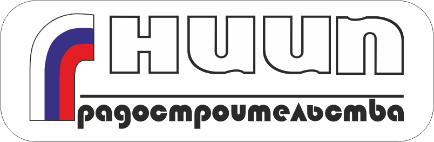 ООО «НИИП градостроительства»Общество с ограниченной ответственностью«Научно-Исследовательский Институт Перспективного градостроительства»Заказчик:Местная администрация муниципального образования Лебяженское городское поселение муниципального образования Ломоносовский муниципальный район Ленинградской областиДоговор: № 95 от 19 апреля 2016 г.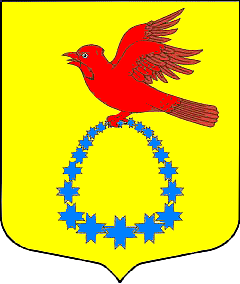 ИЗМЕНЕНИЯ В ГЕНЕРАЛЬНЫЙ ПЛАНМУНИЦИПАЛЬНОГО ОБРАЗОВАНИЯ«ВИСТИНСКОЕ СЕЛЬСКОЕ ПОСЕЛЕНИЕ»МУНИЦИПАЛЬНОГО ОБРАЗОВАНИЯ«КИНГИСЕППСКИЙ МУНИЦИПАЛЬНЫЙ РАЙОН»ЛЕНИНГРАДСКОЙ ОБЛАСТИТом 3Исходно-разрешительная документацияГенеральный директор	С.Д. МитягинГлавный архитектор проекта	Д.А. МареевСанкт-Петербург – Вистино2016Состав изменений в Генеральный план муниципального образования «Вистинское сельское поселение» муниципального образования «Кингисеппский муниципальный район» Ленинградской области.Техническое задание, приложение к договору № 95 от 19 апреля 2016 г. 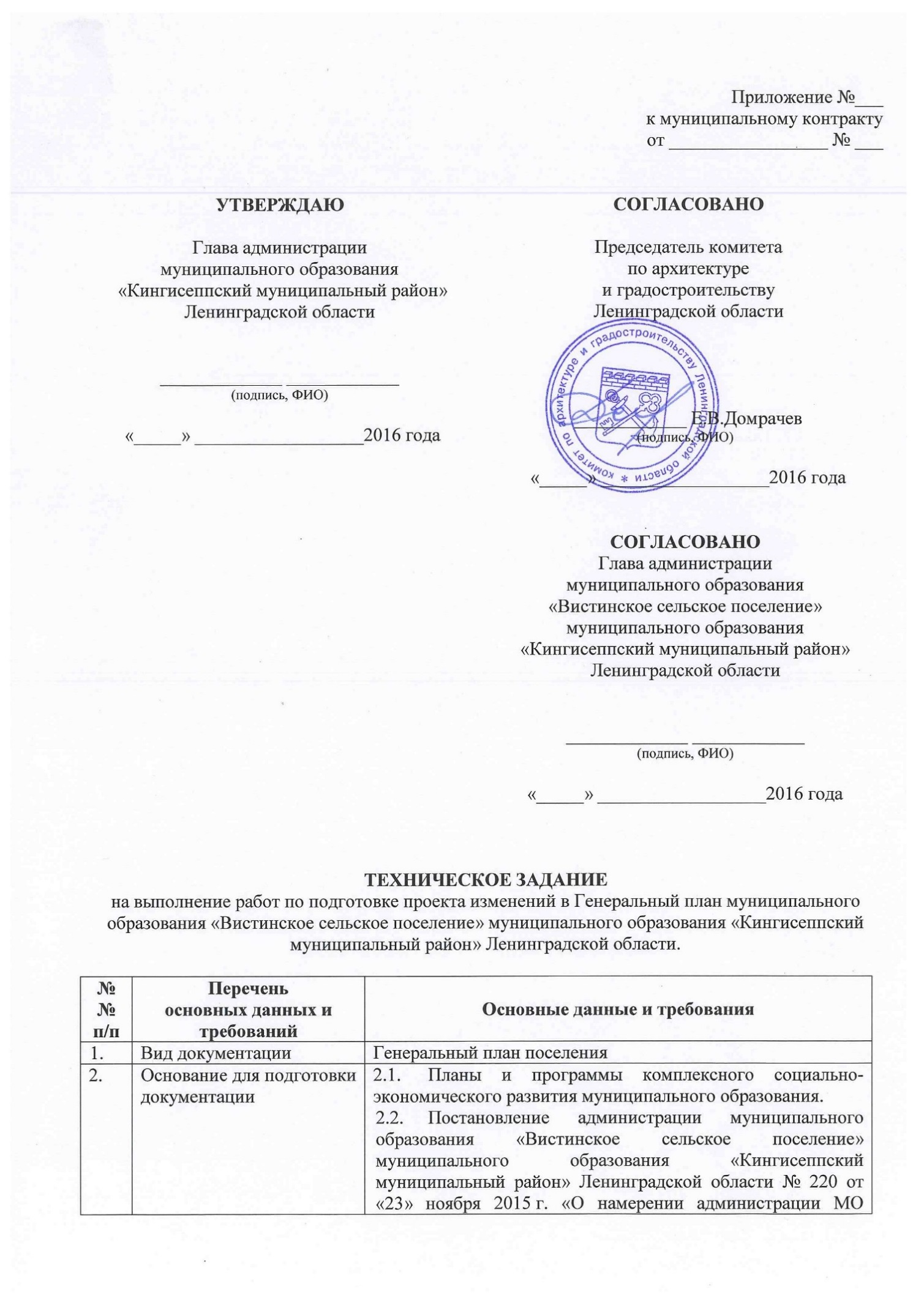 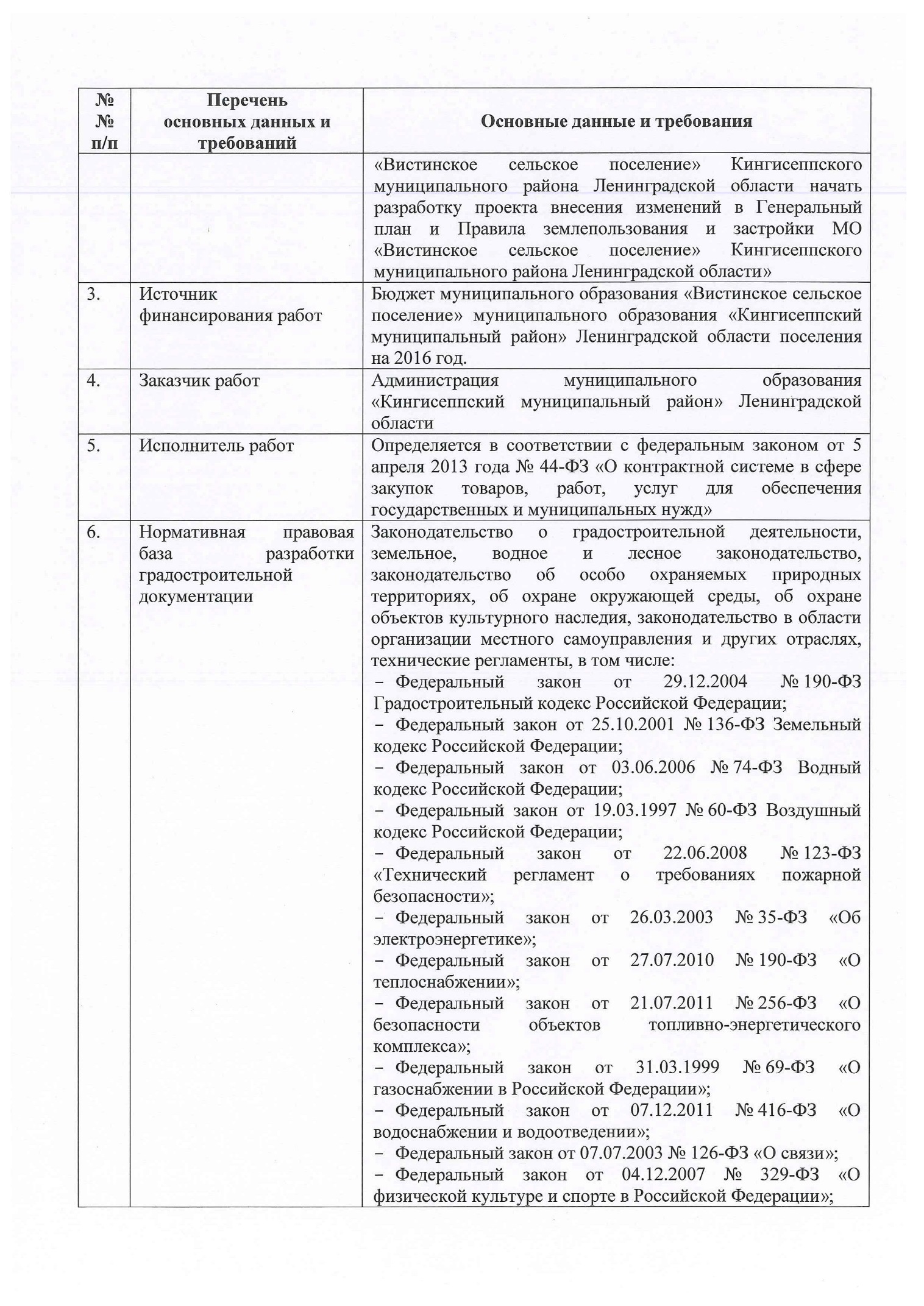 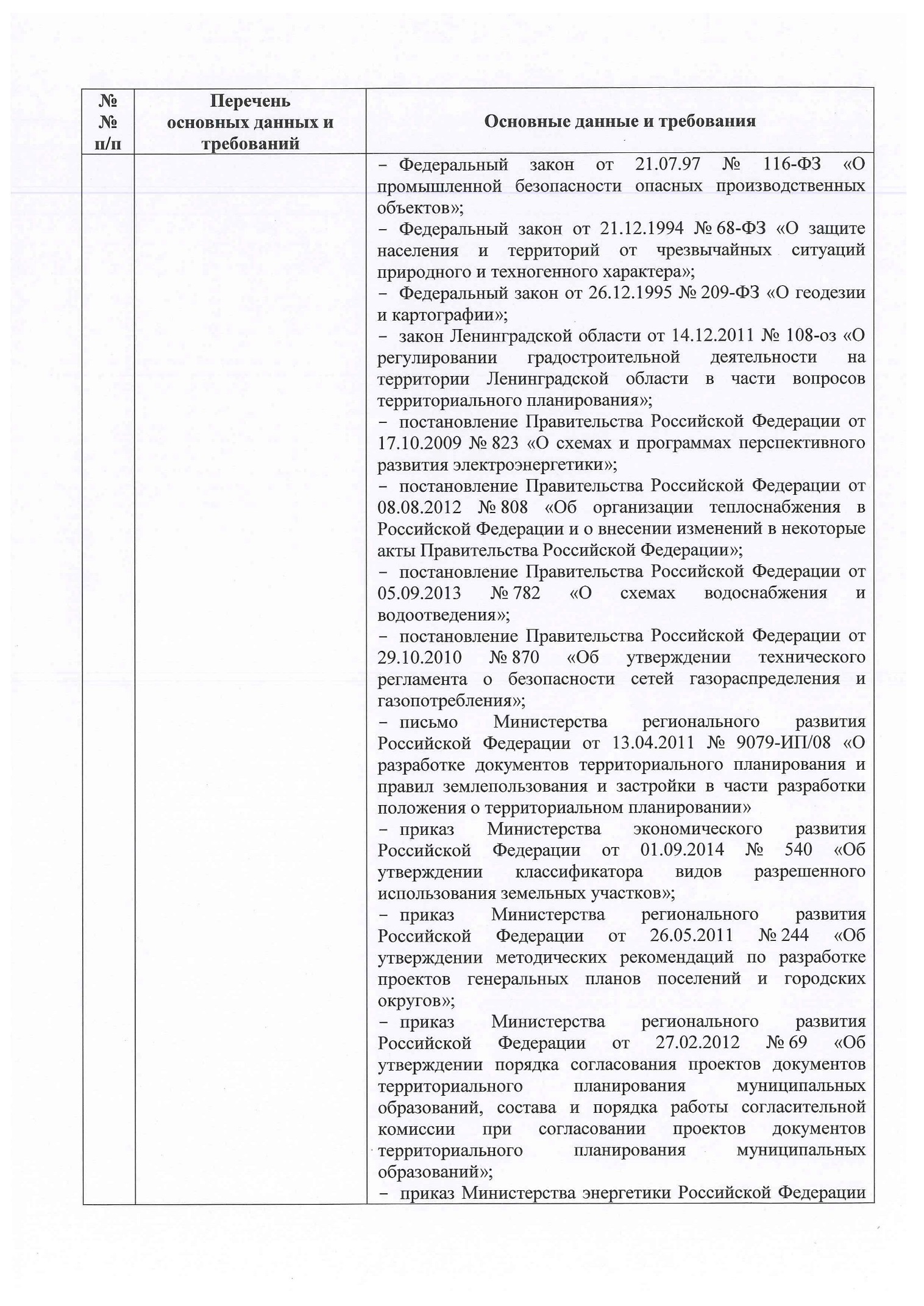 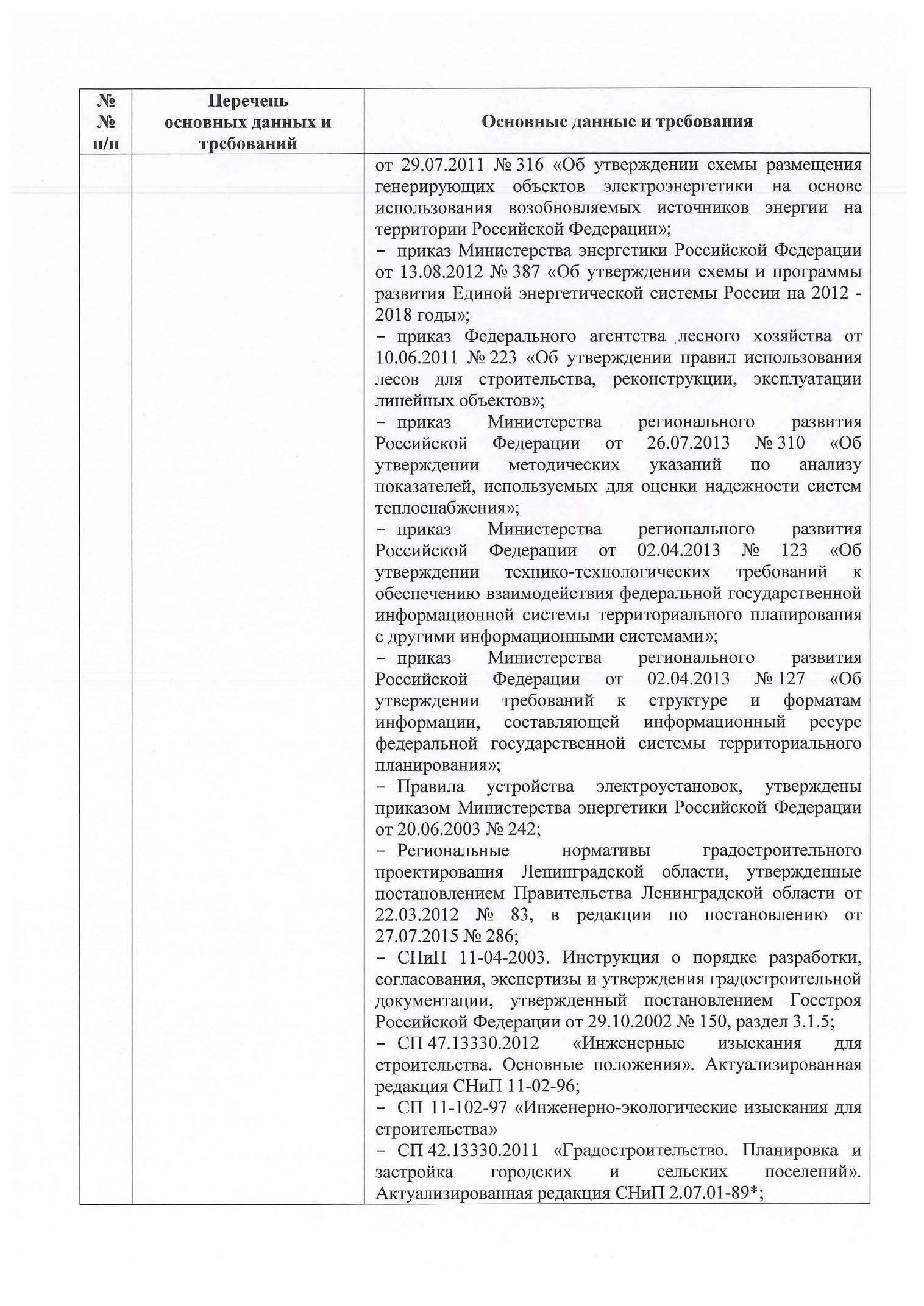 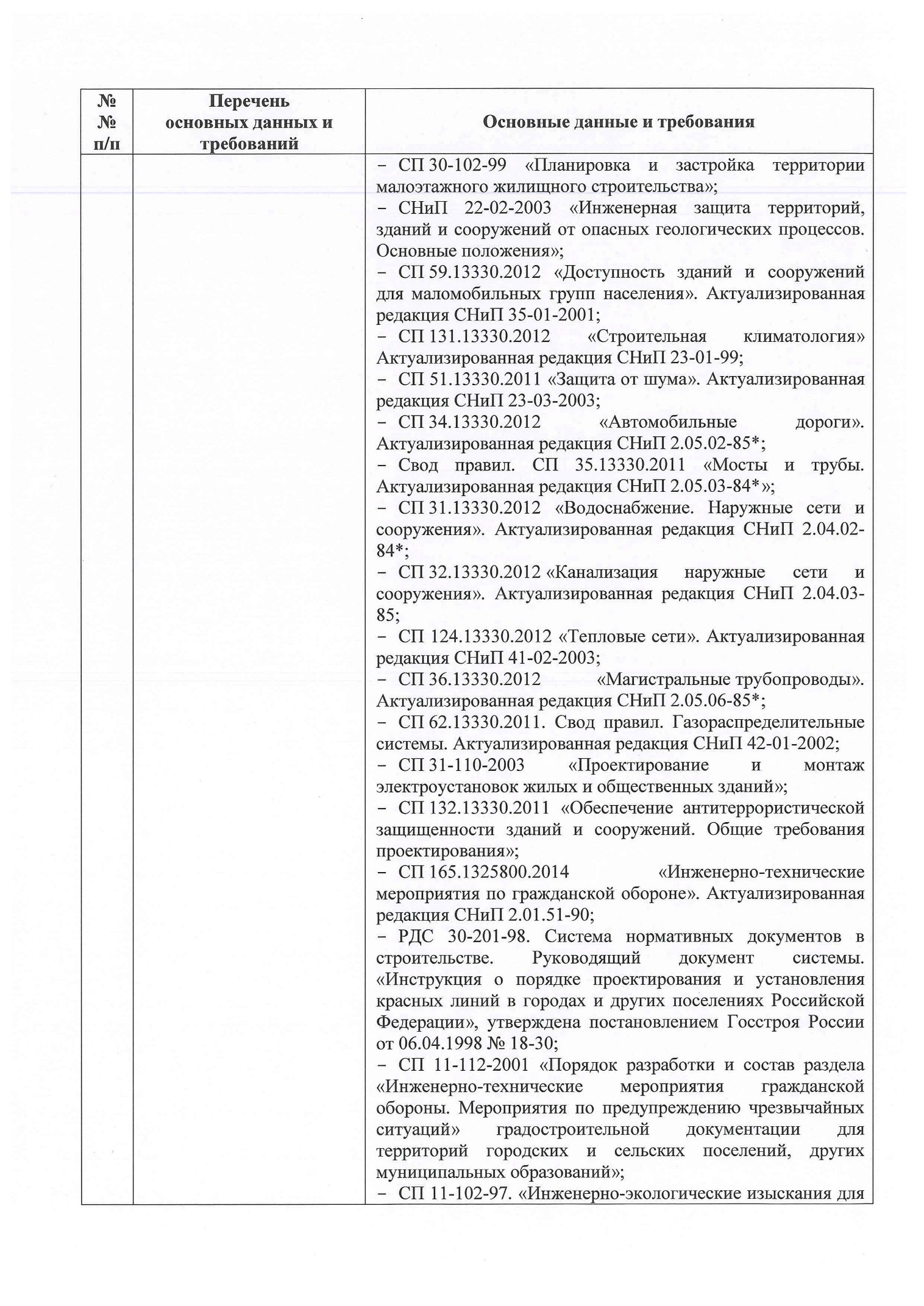 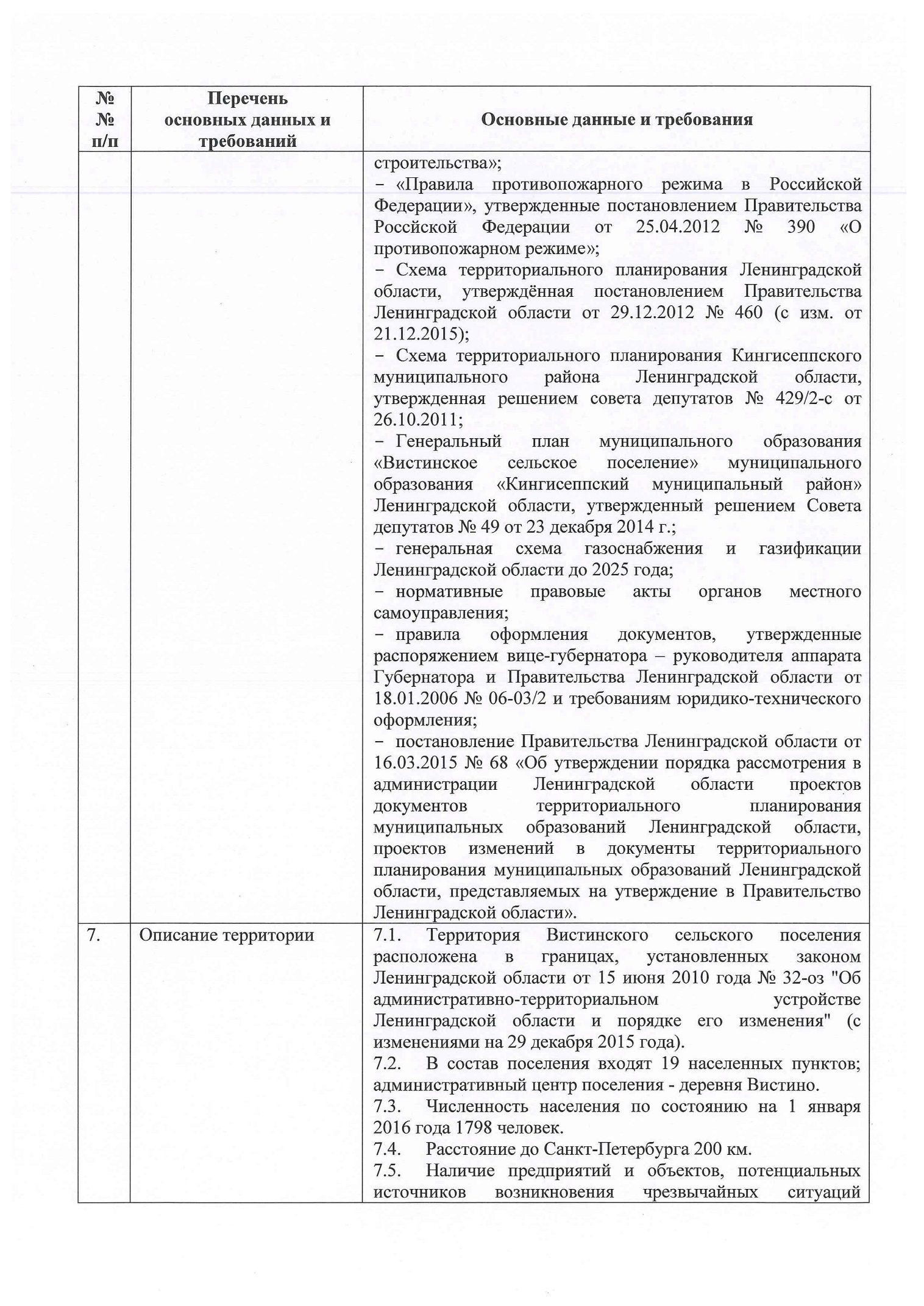 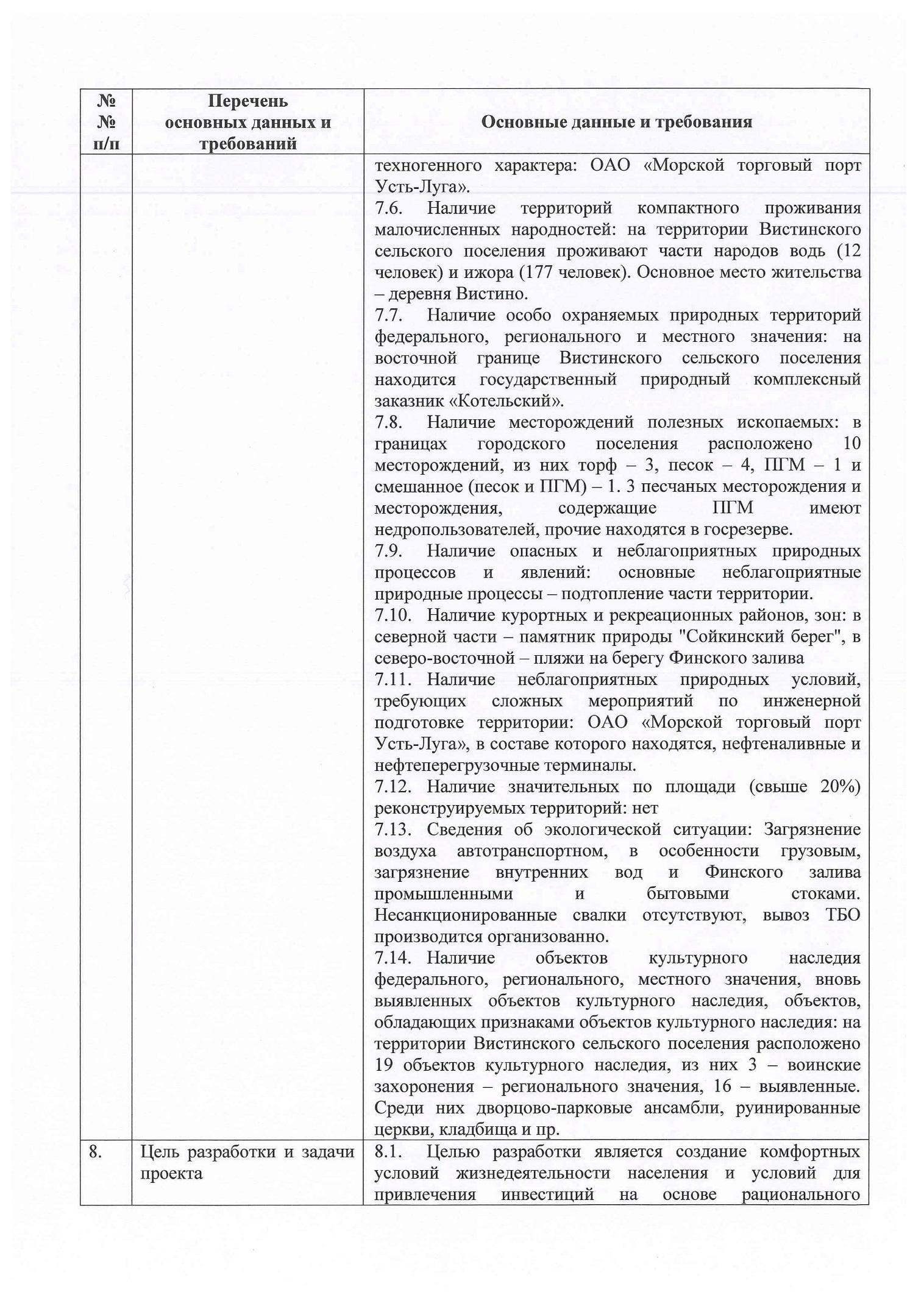 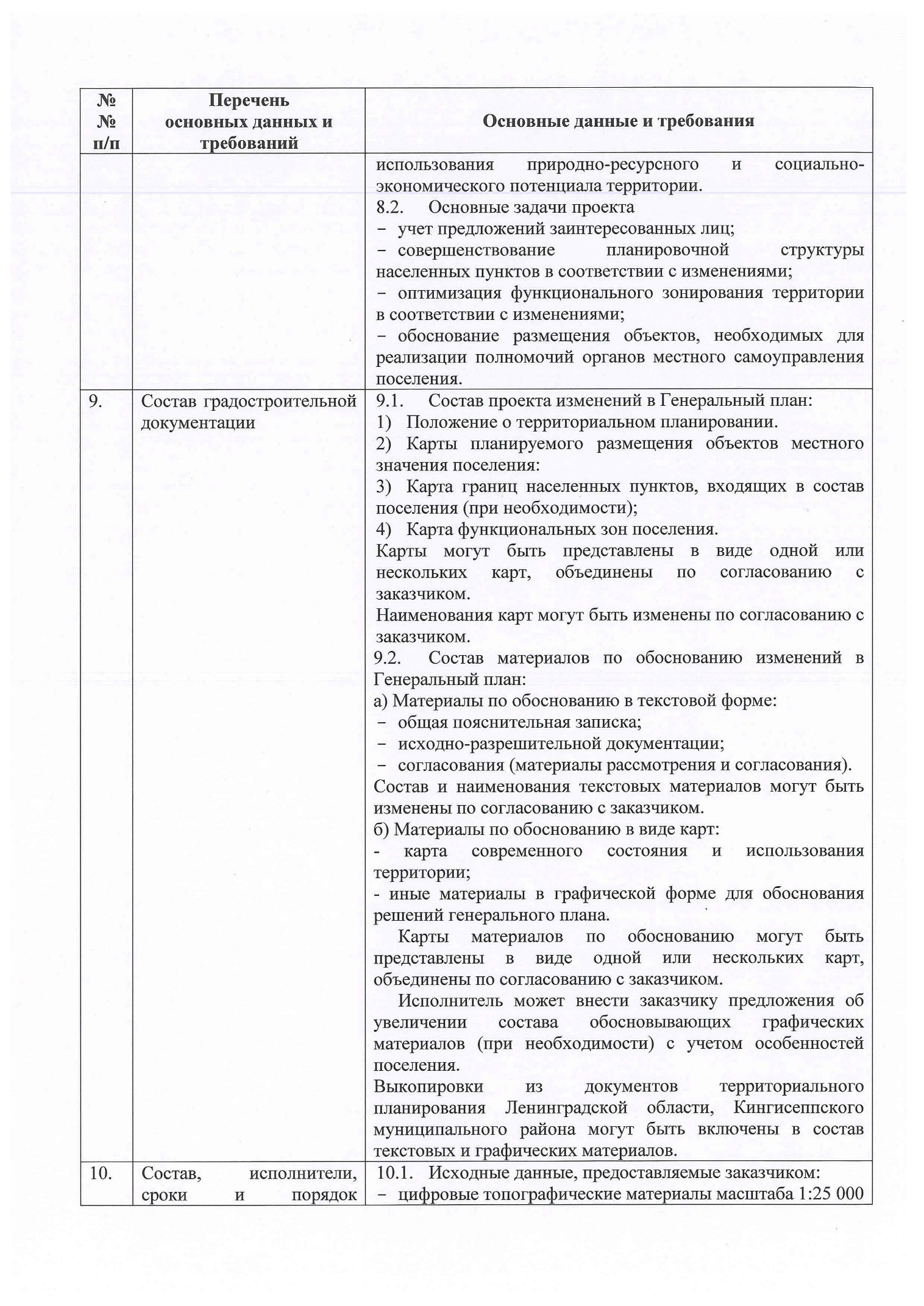 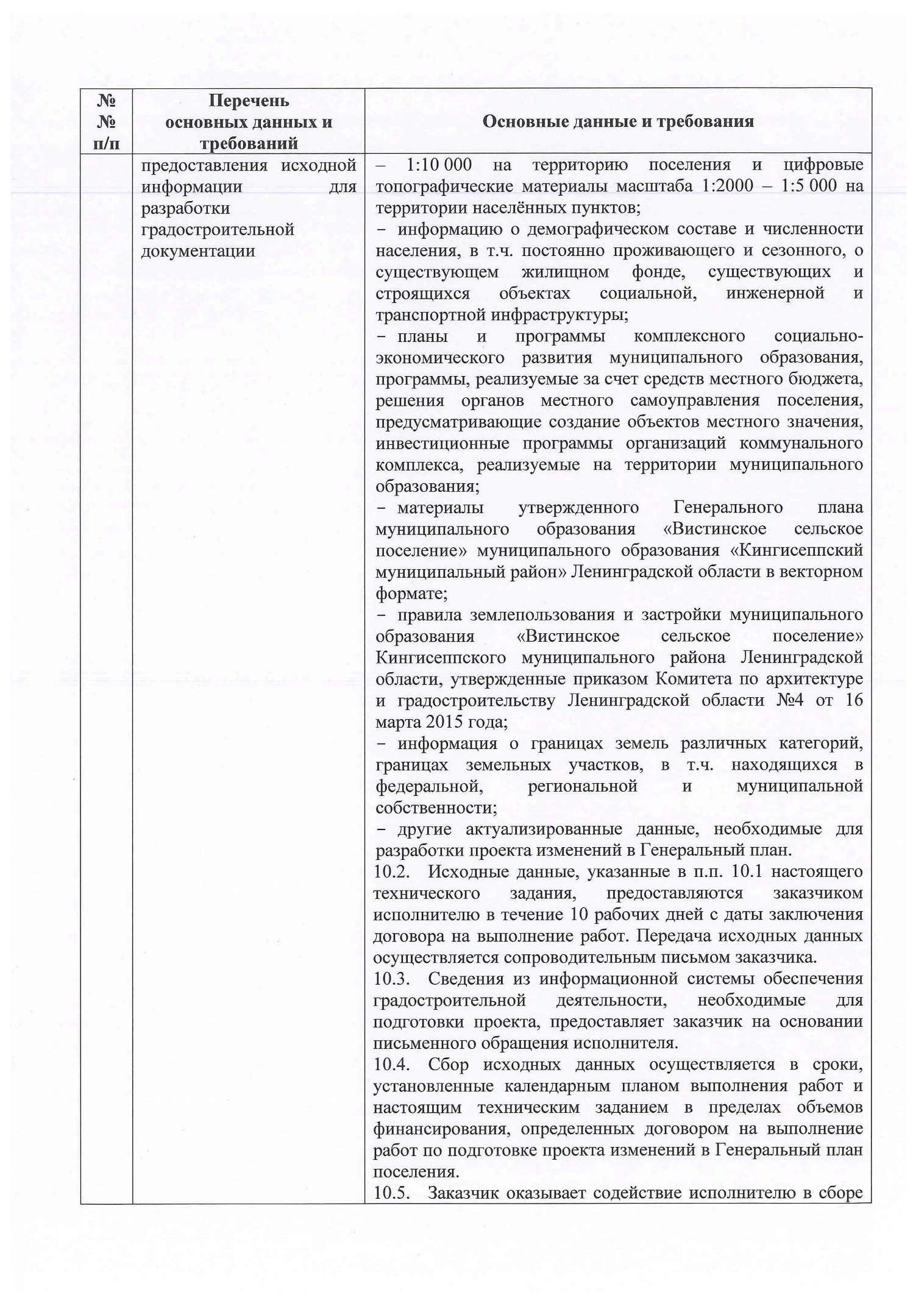 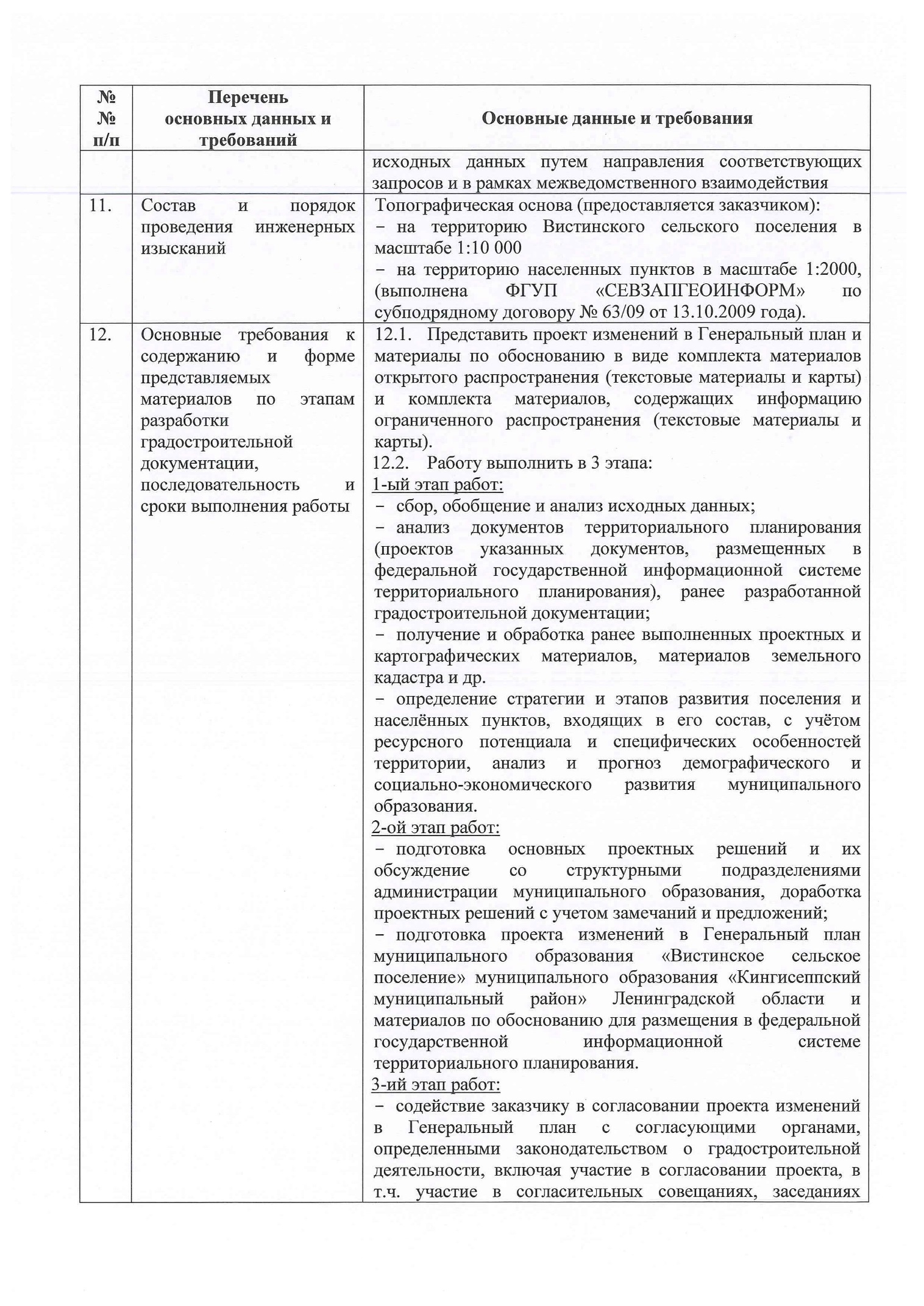 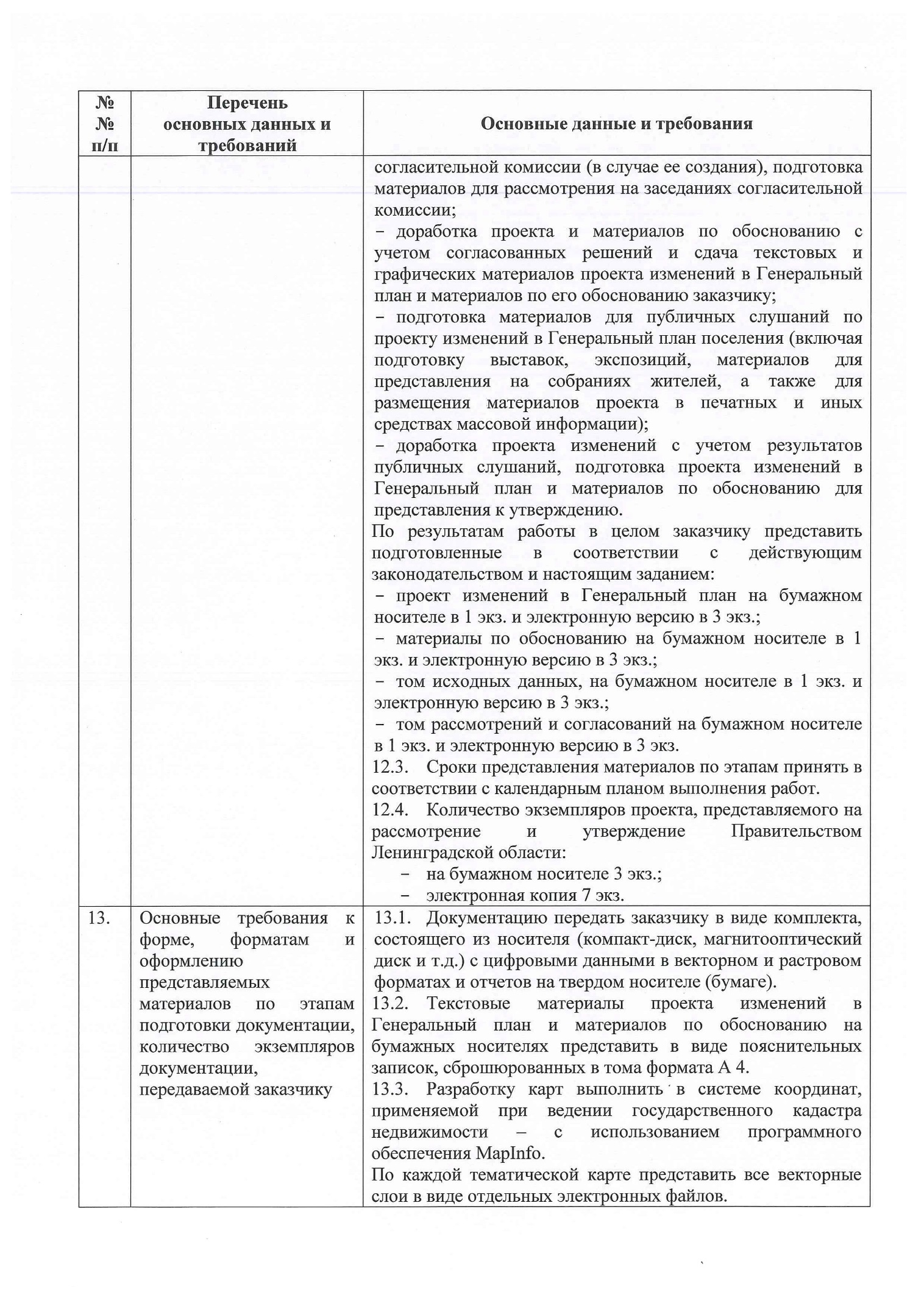 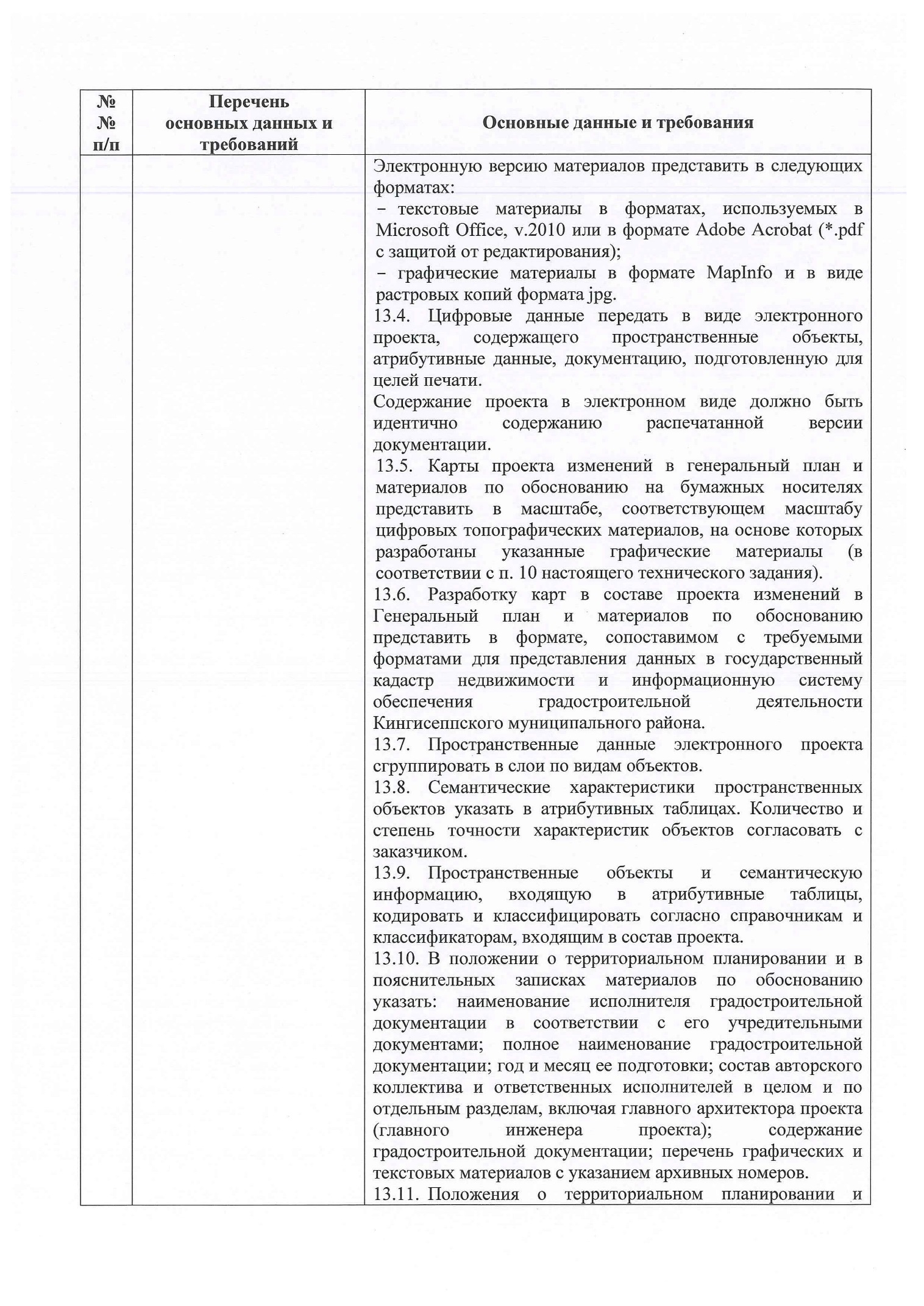 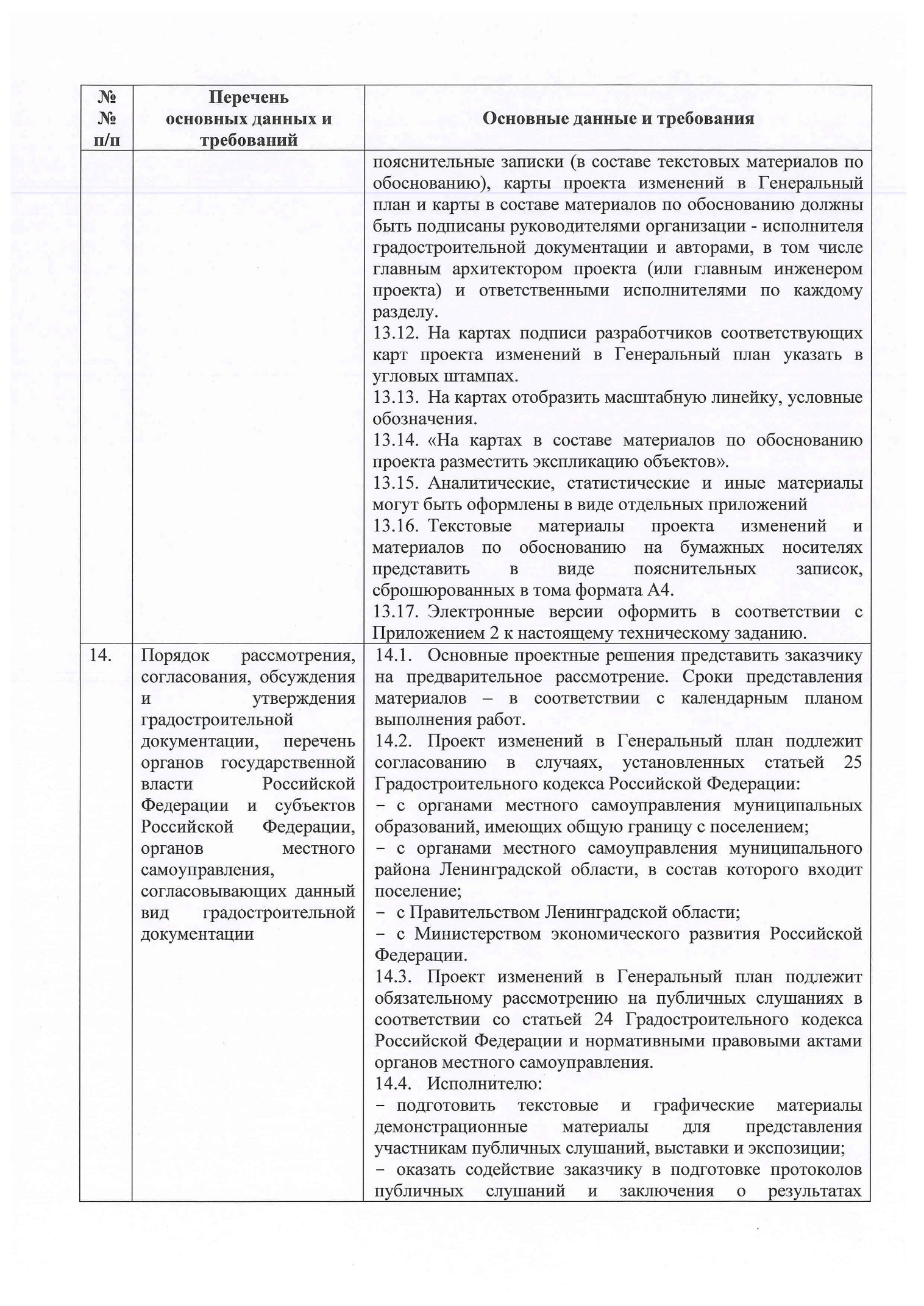 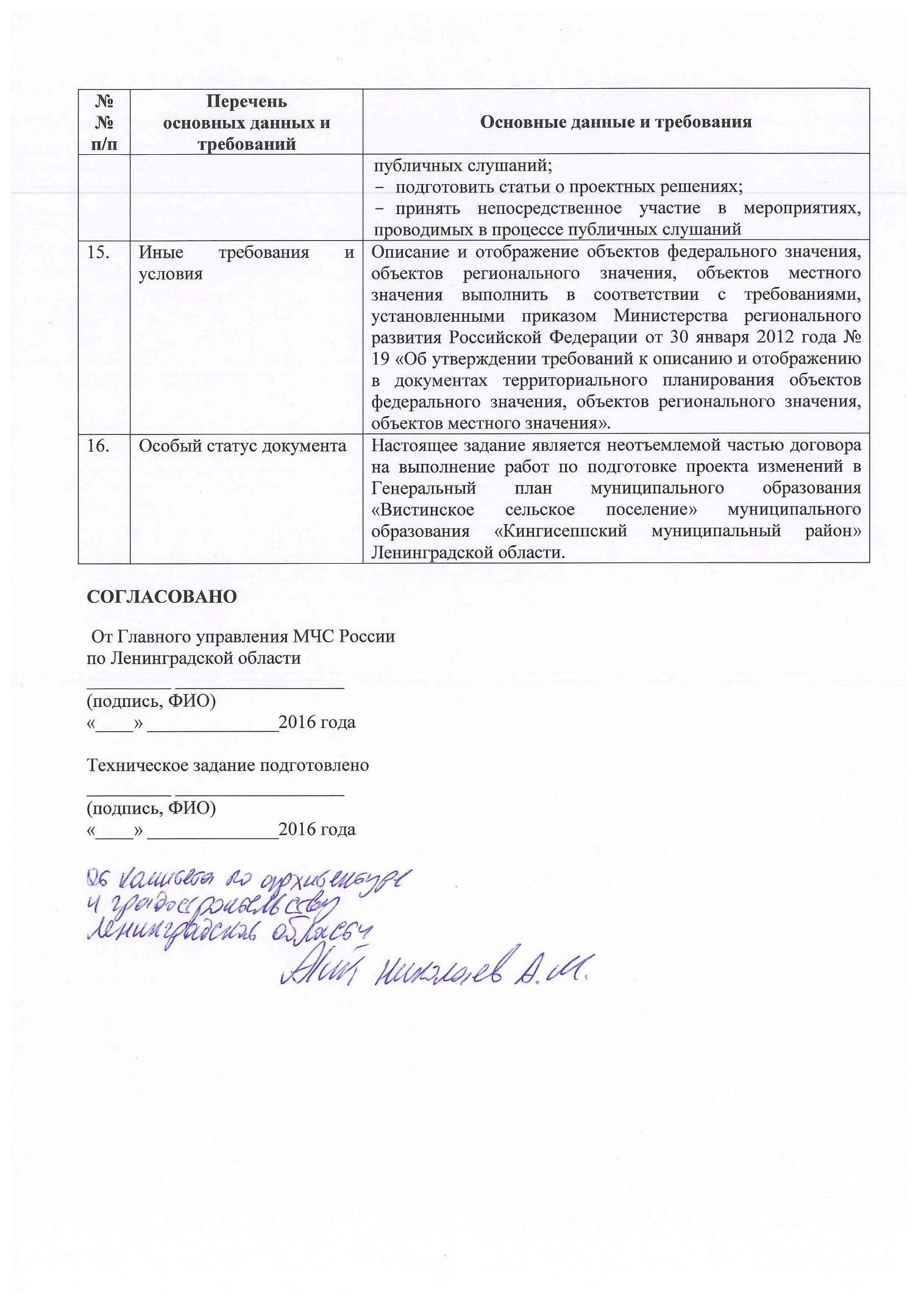 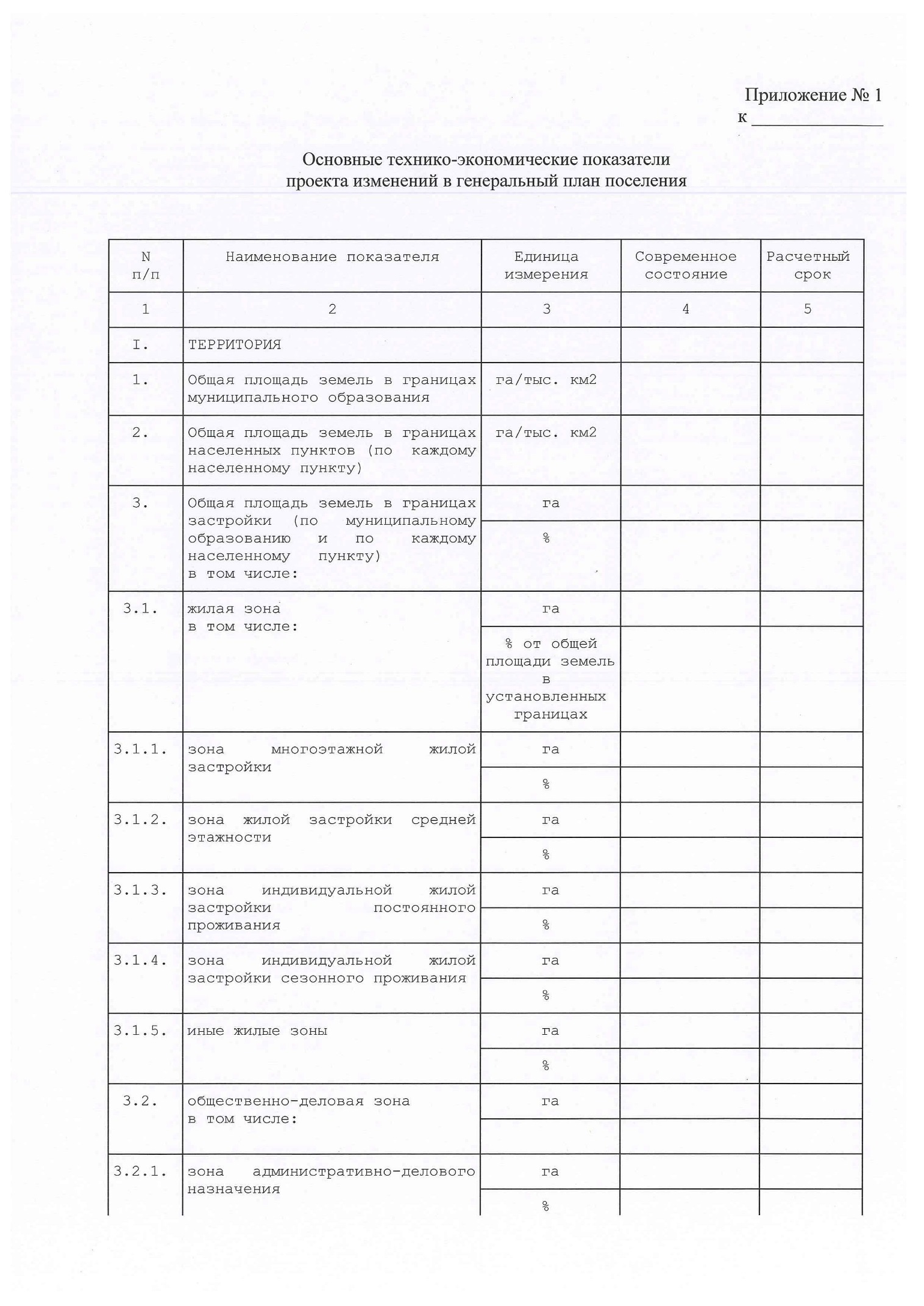 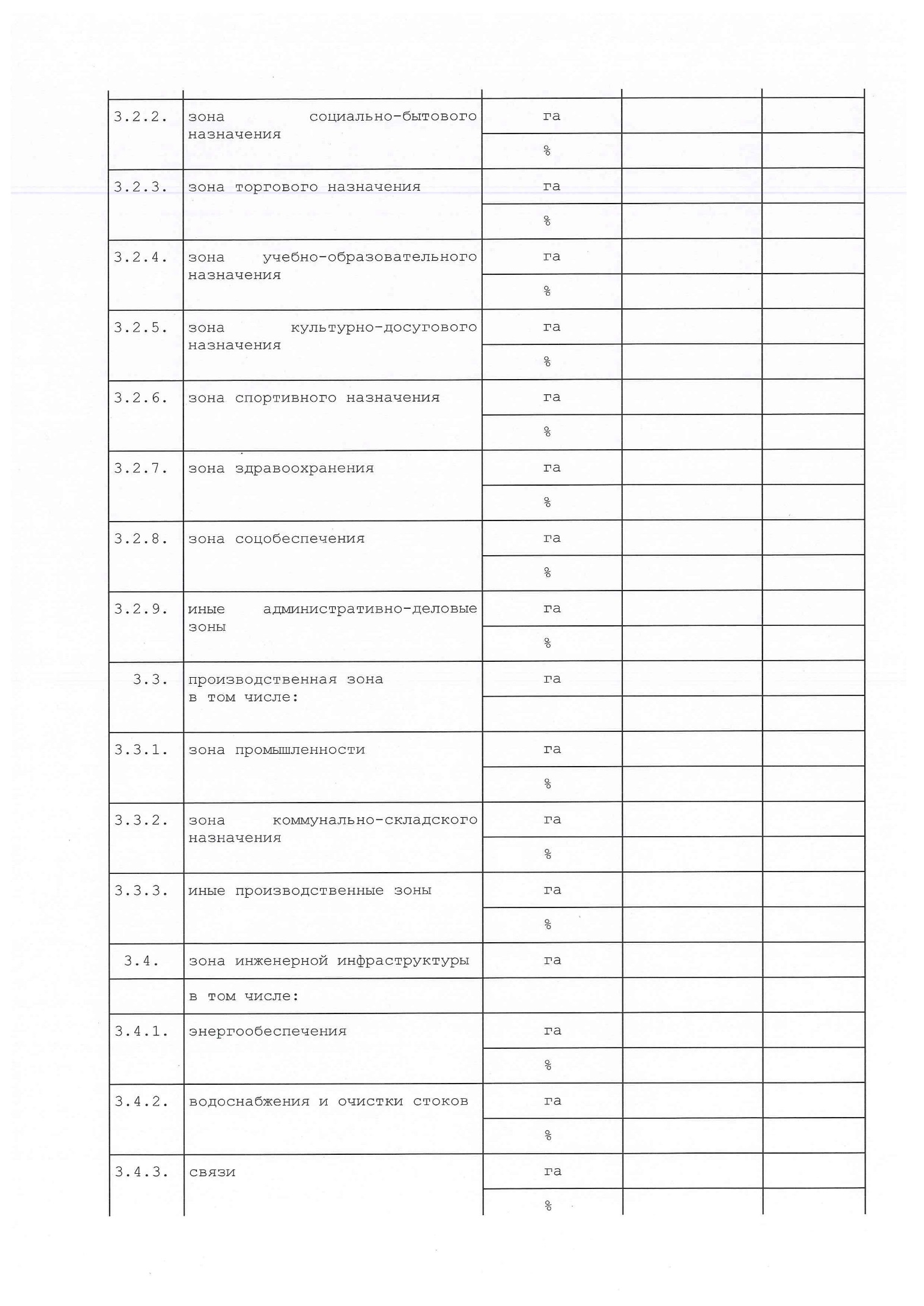 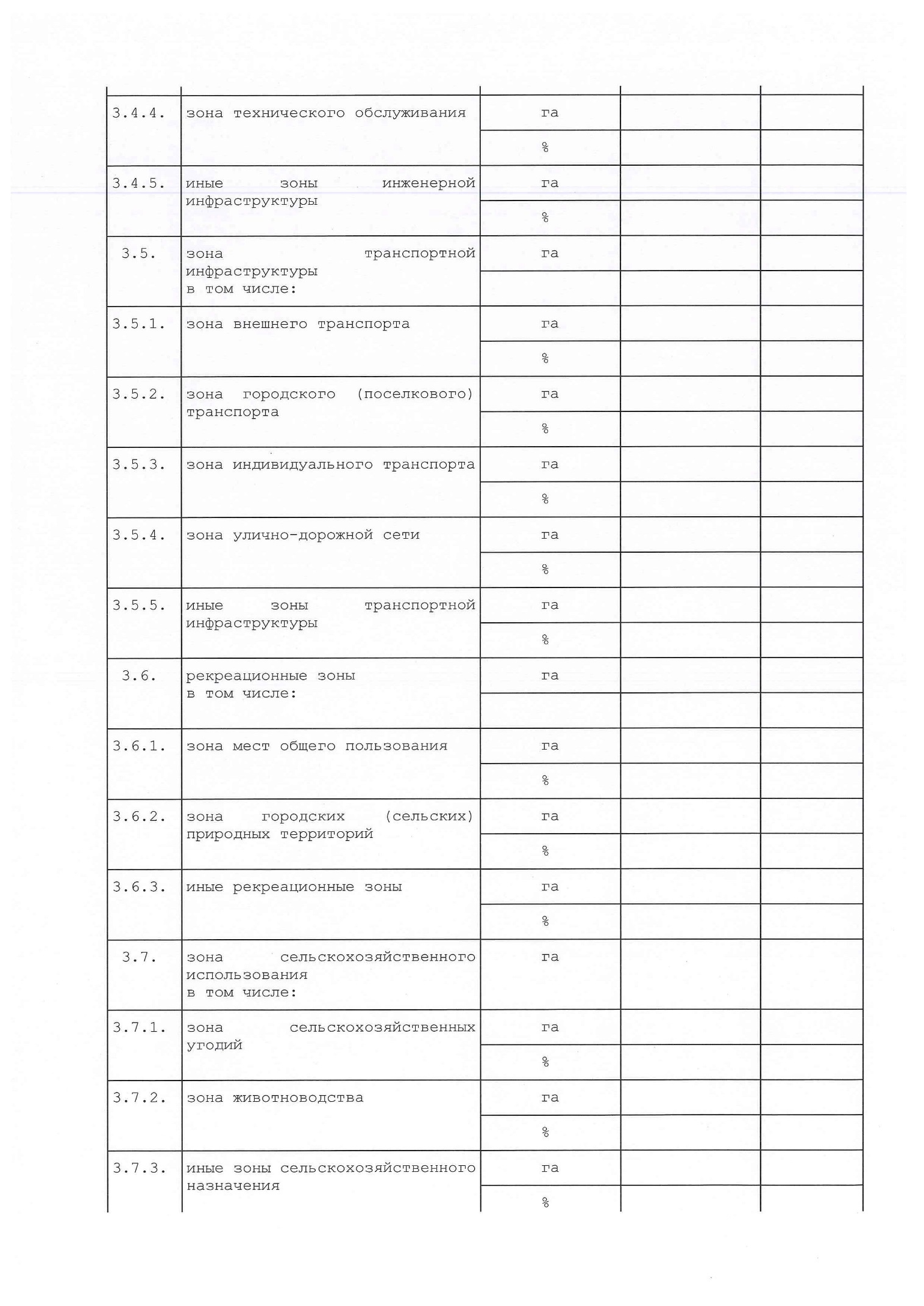 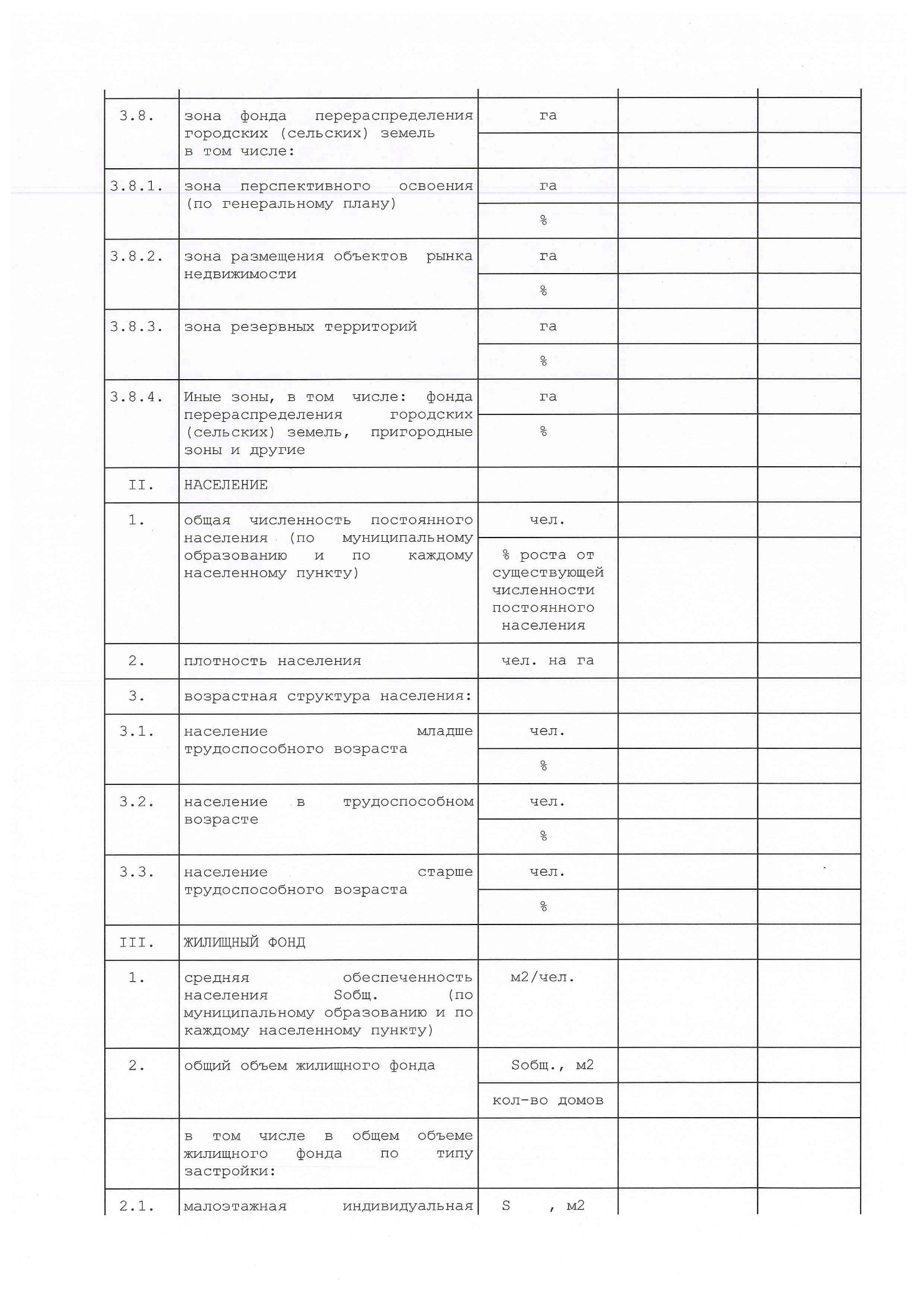 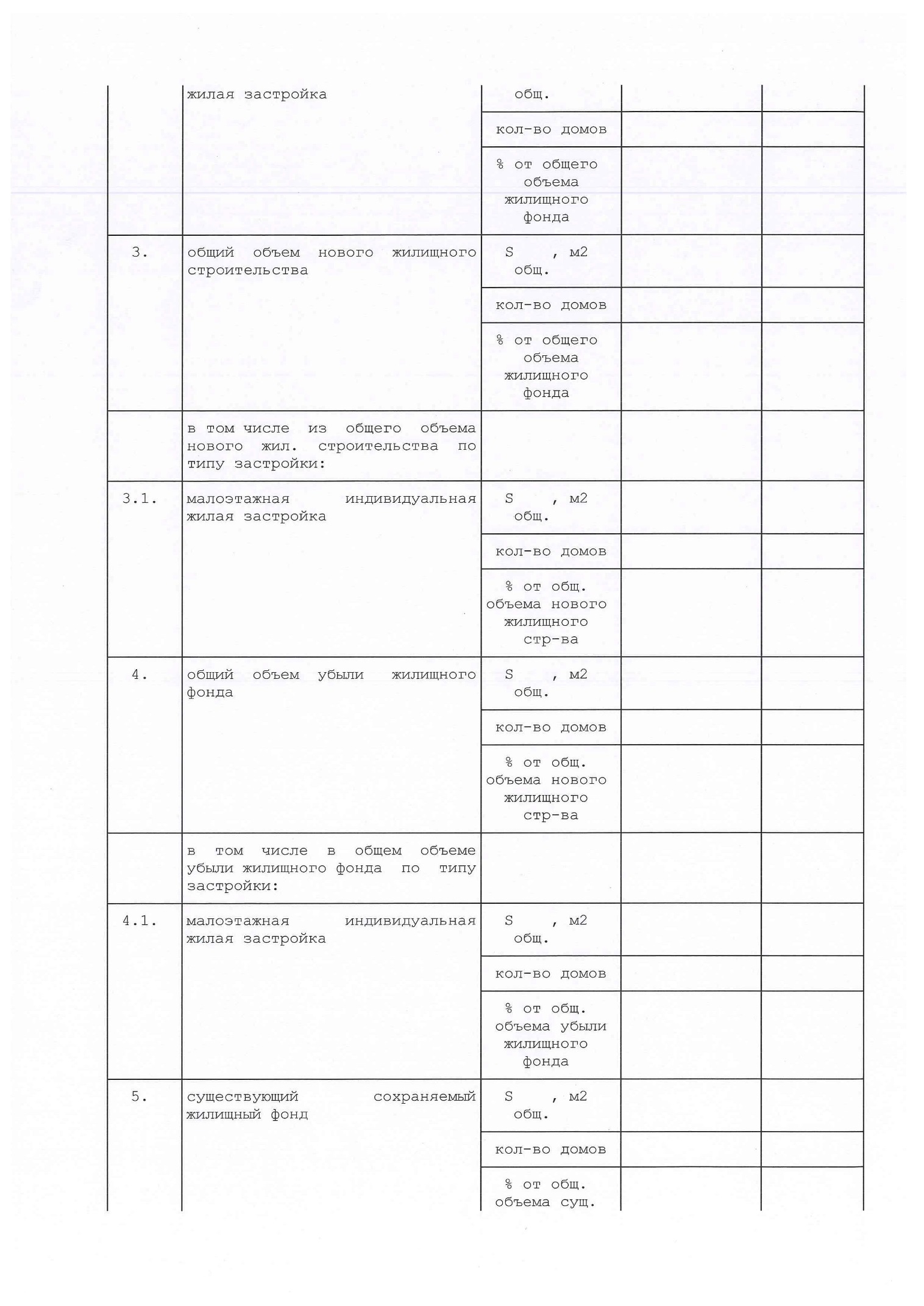 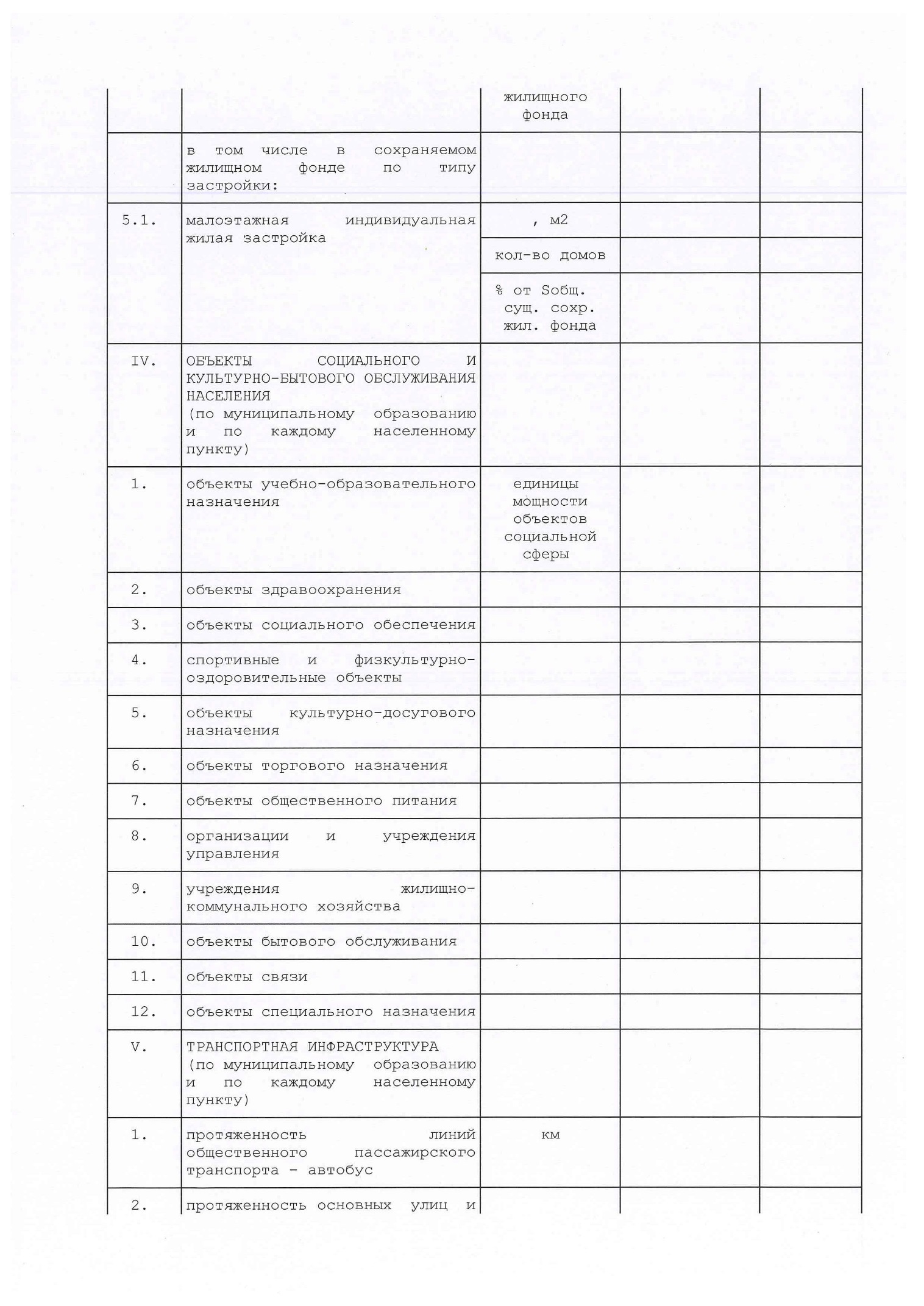 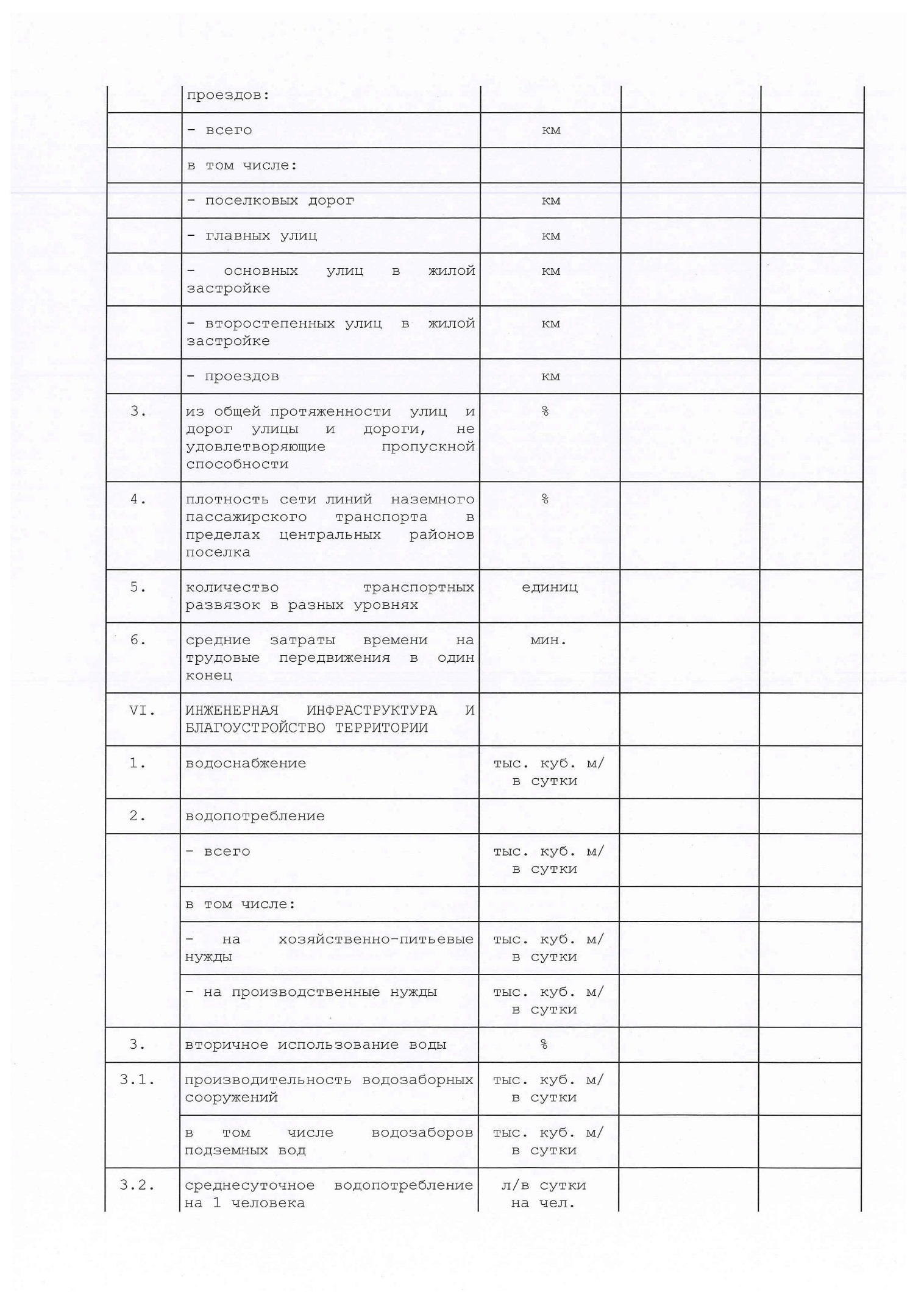 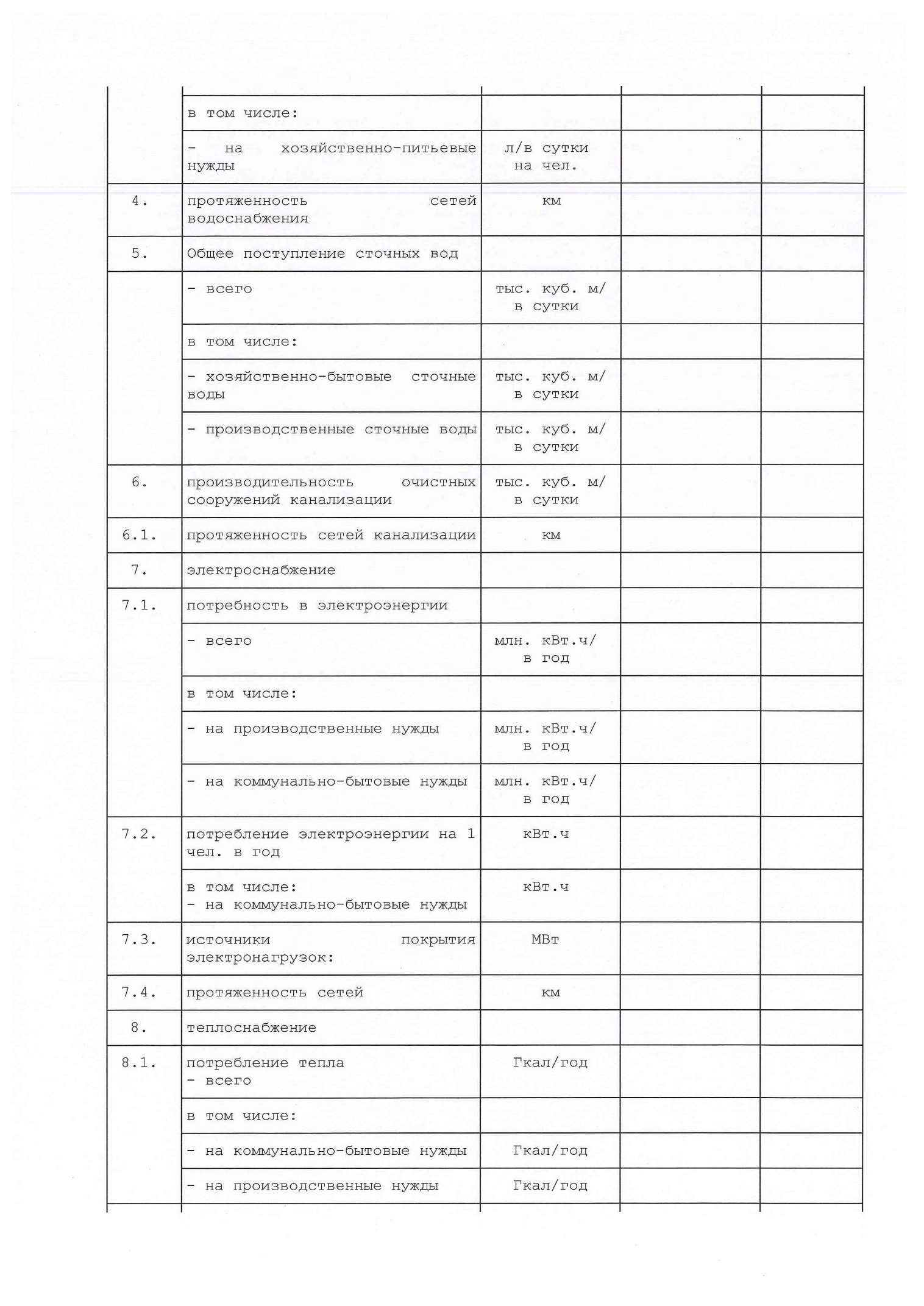 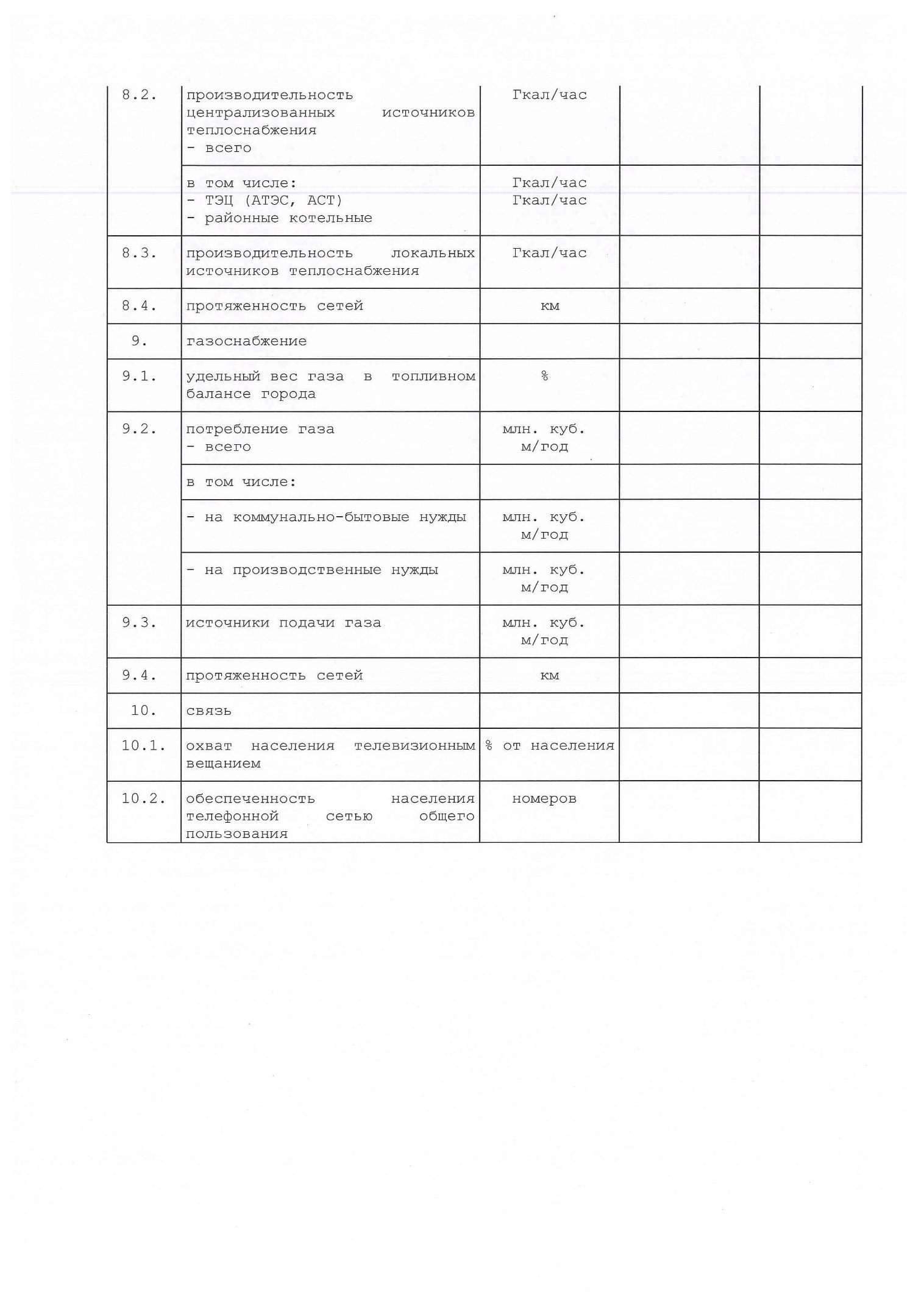 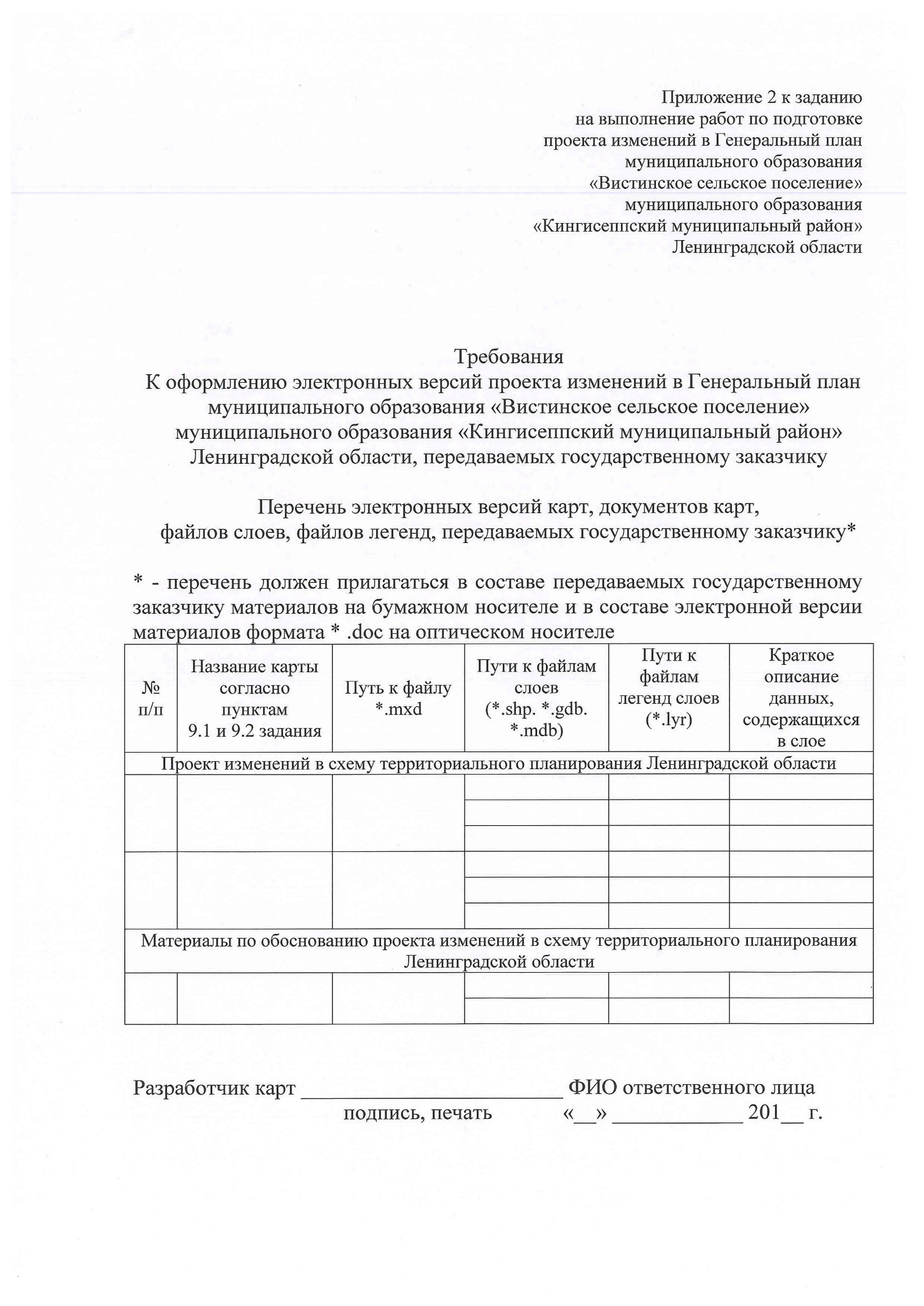 Письм Администрации муниципального образования «Кингисеппский муниципальный район» от 26.12.16 № 01-33-1126/16-0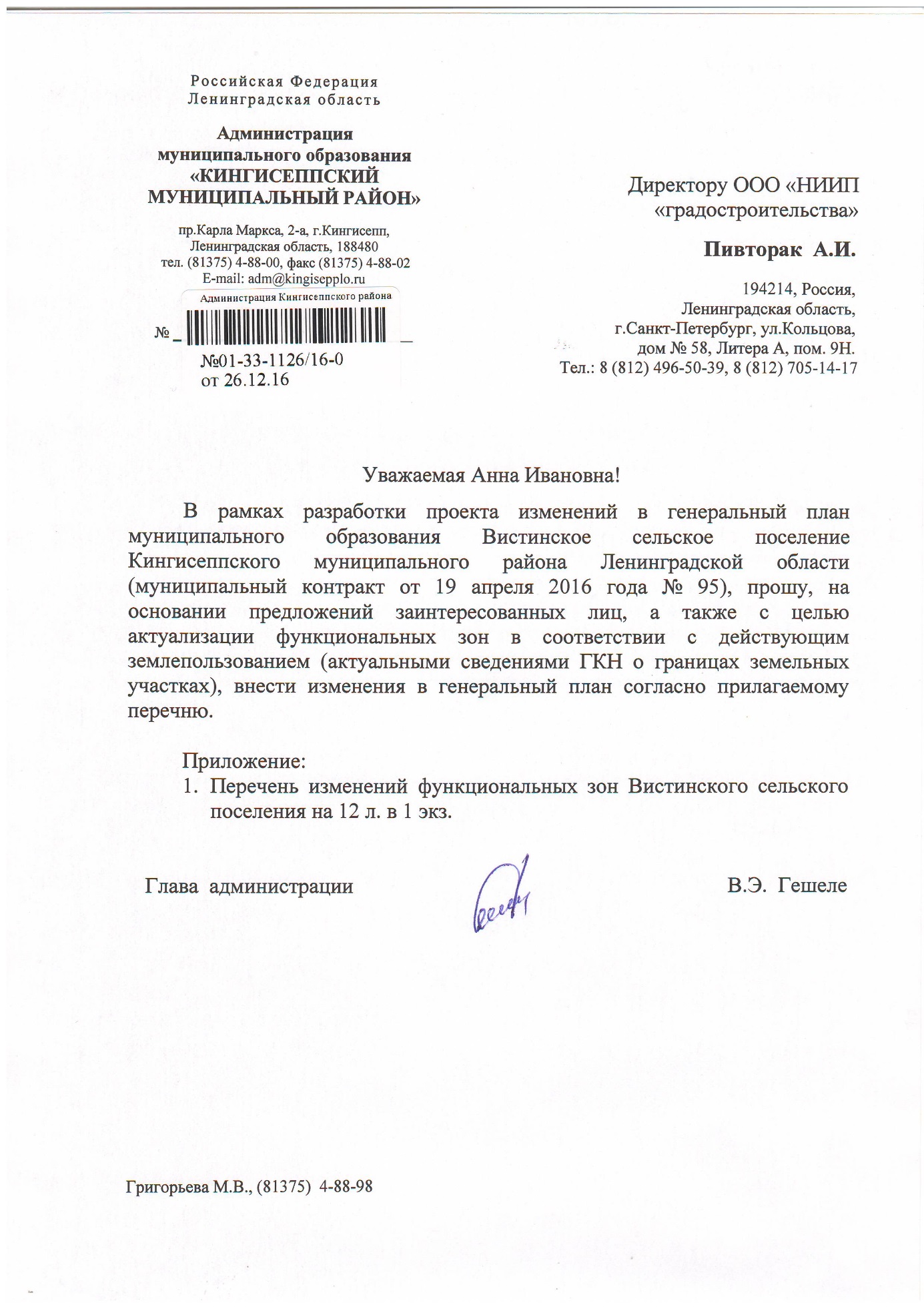 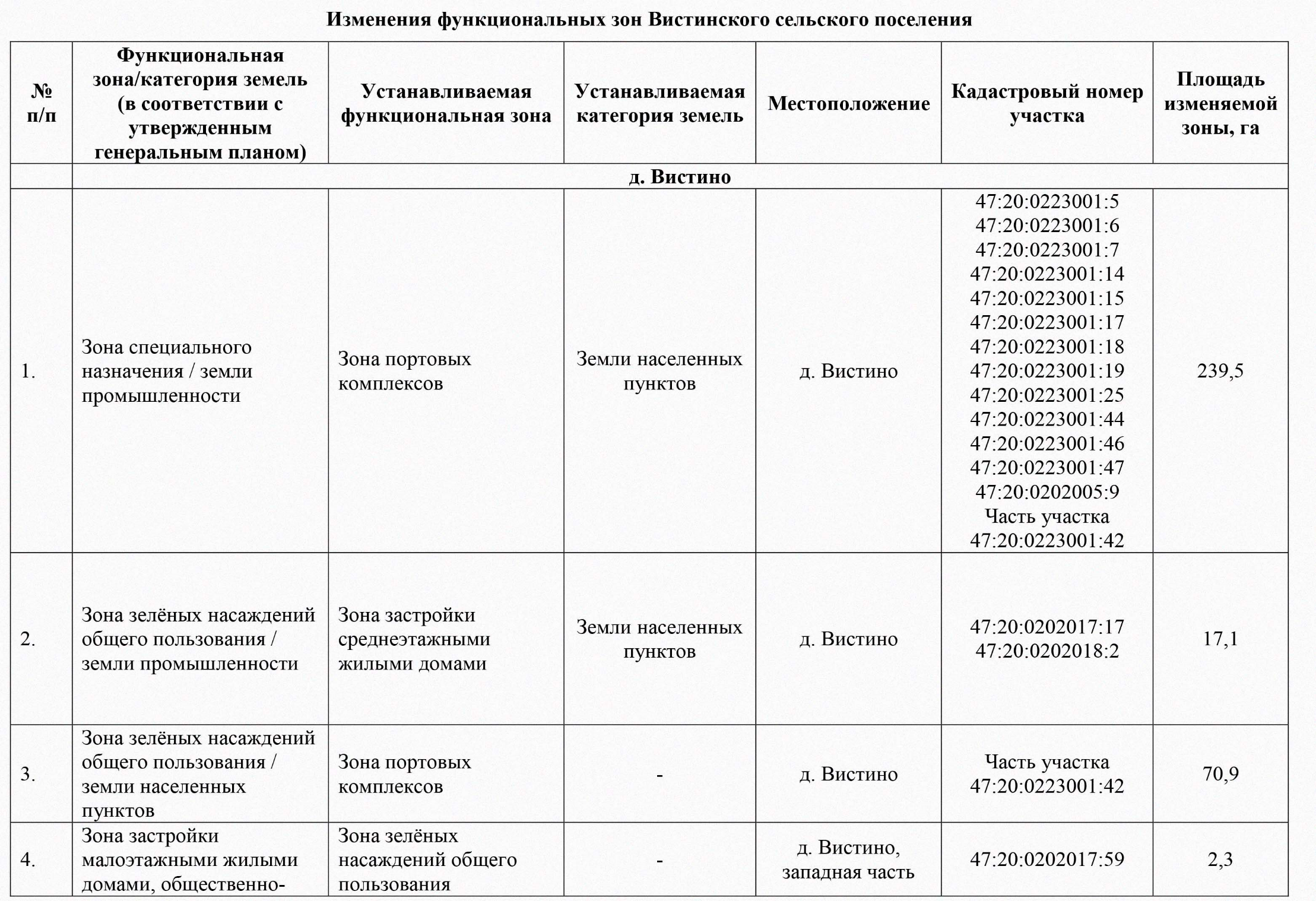 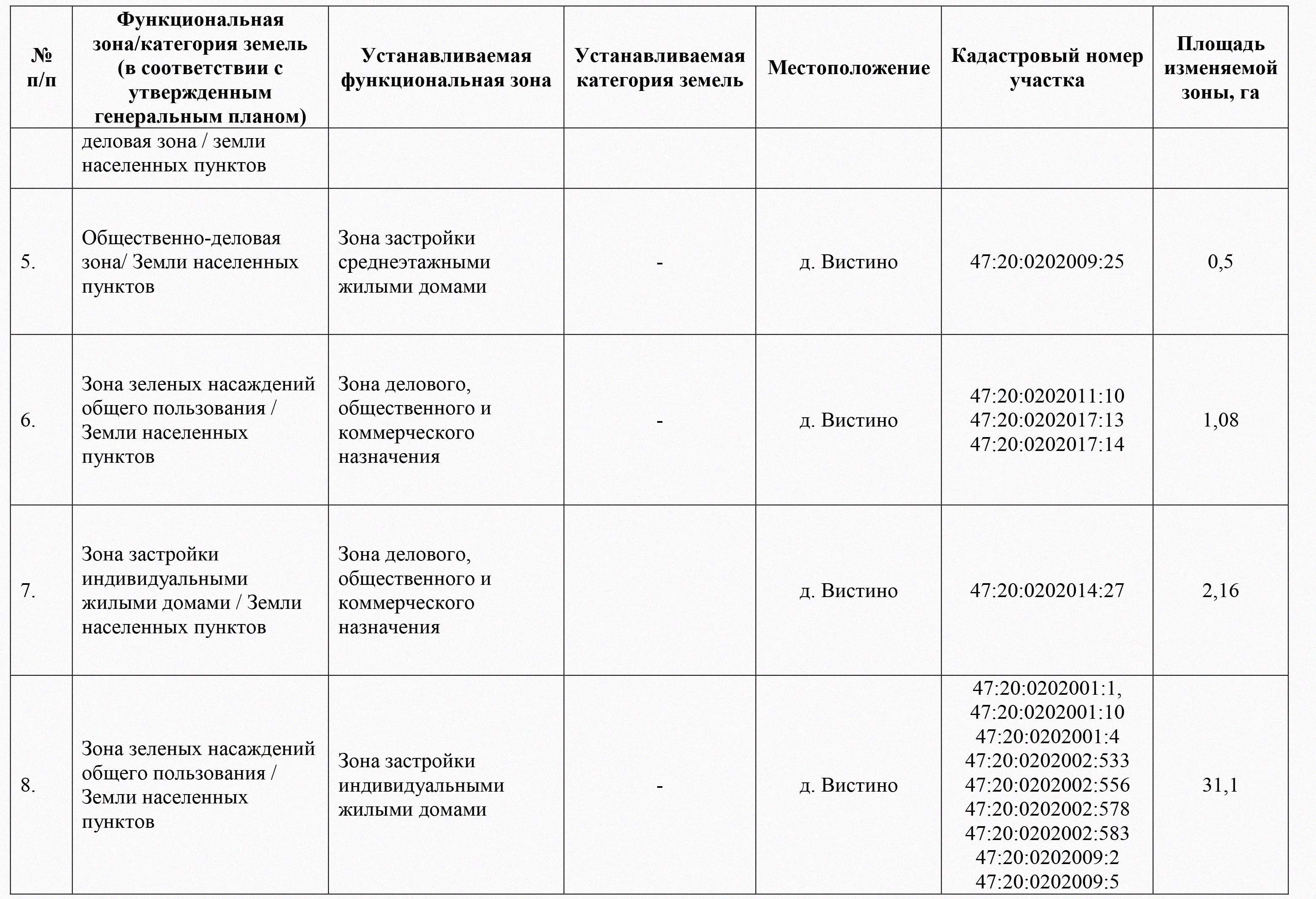 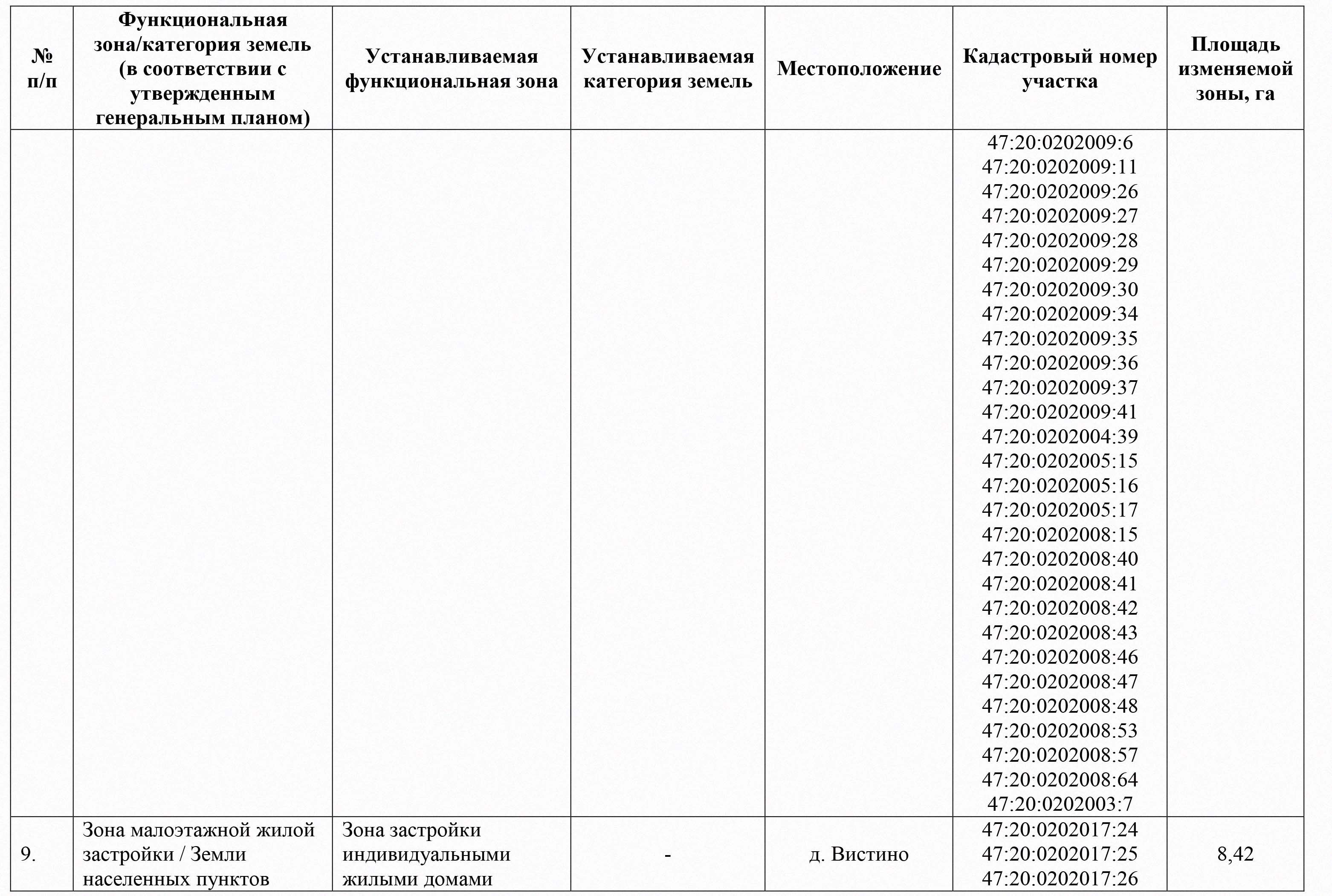 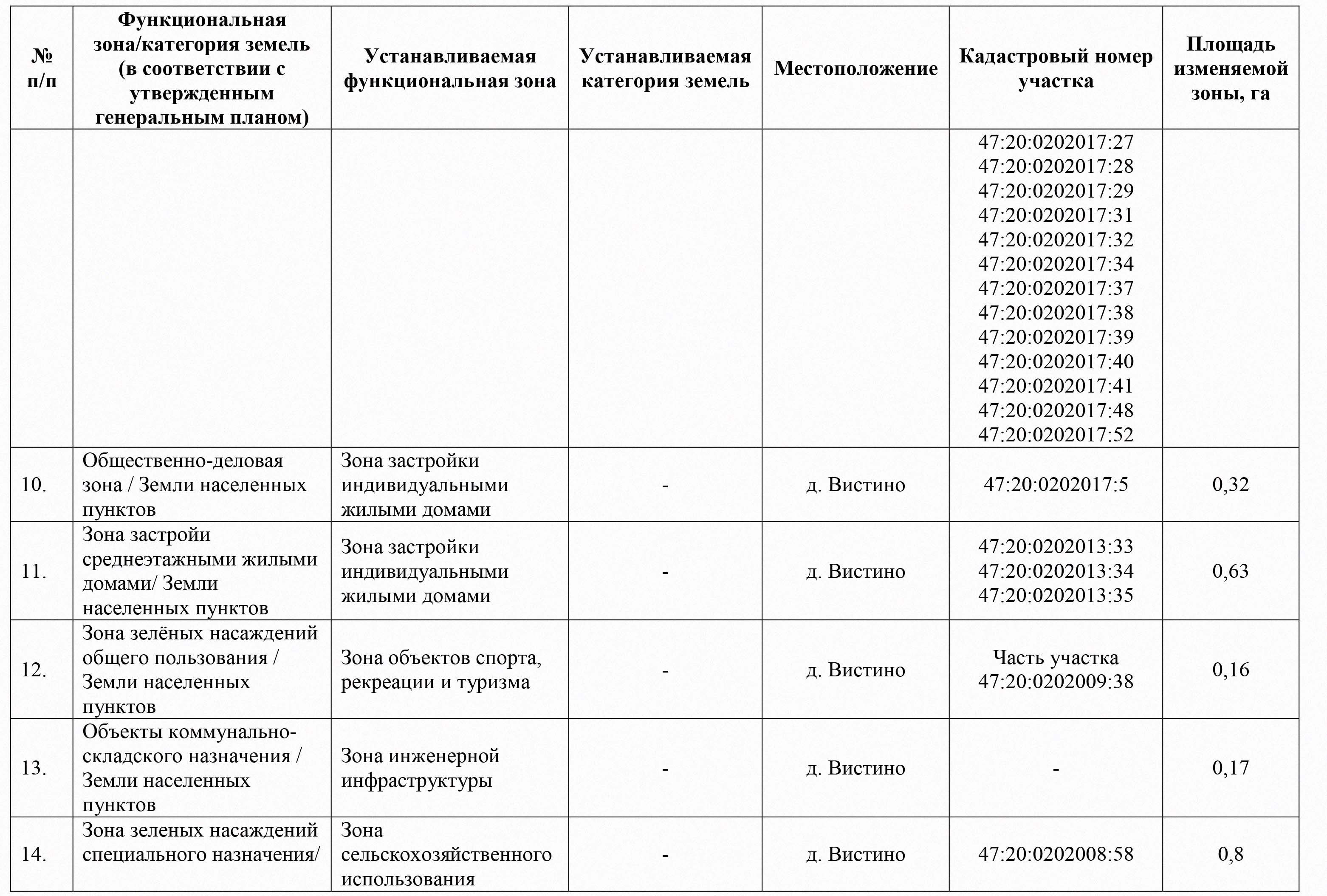 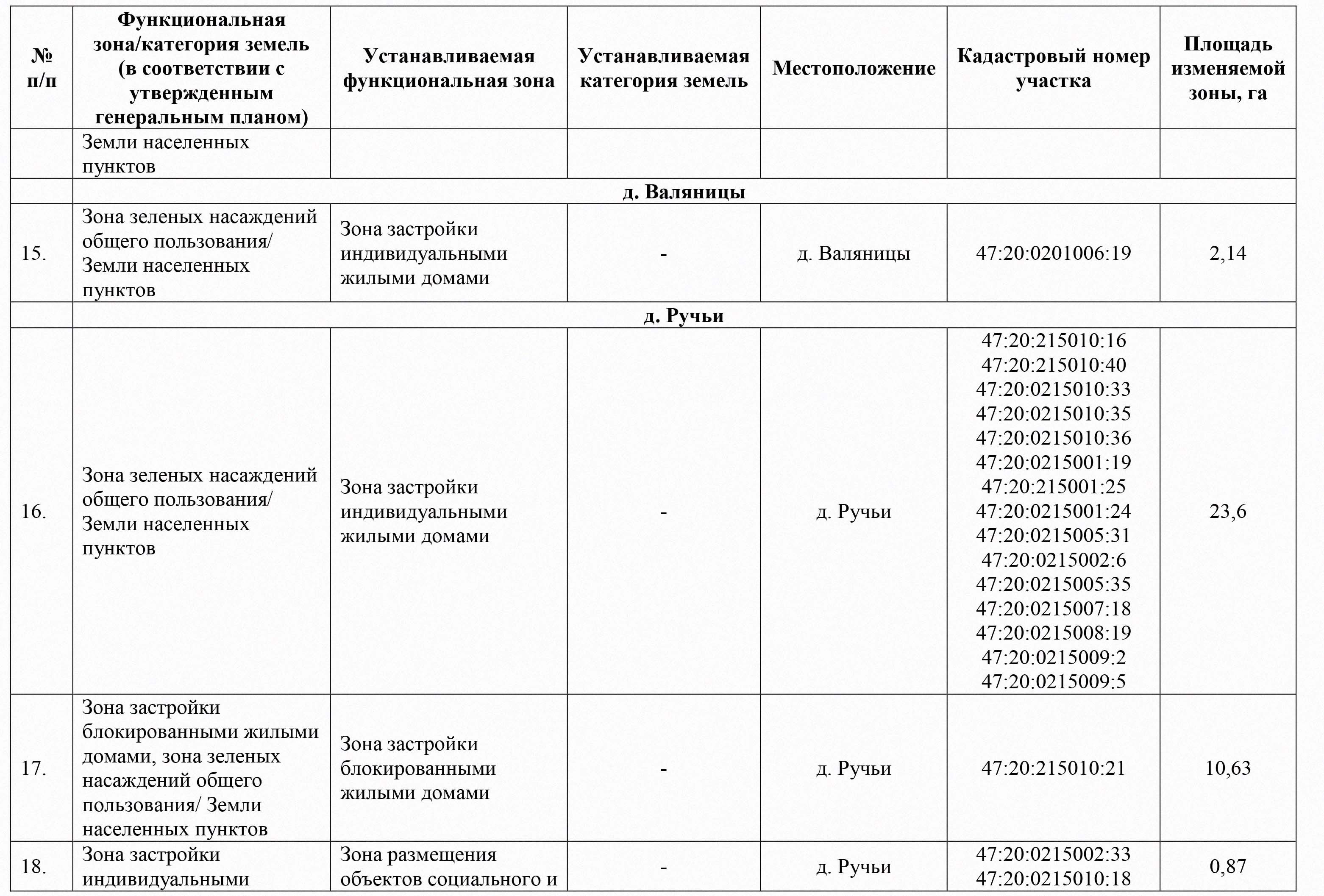 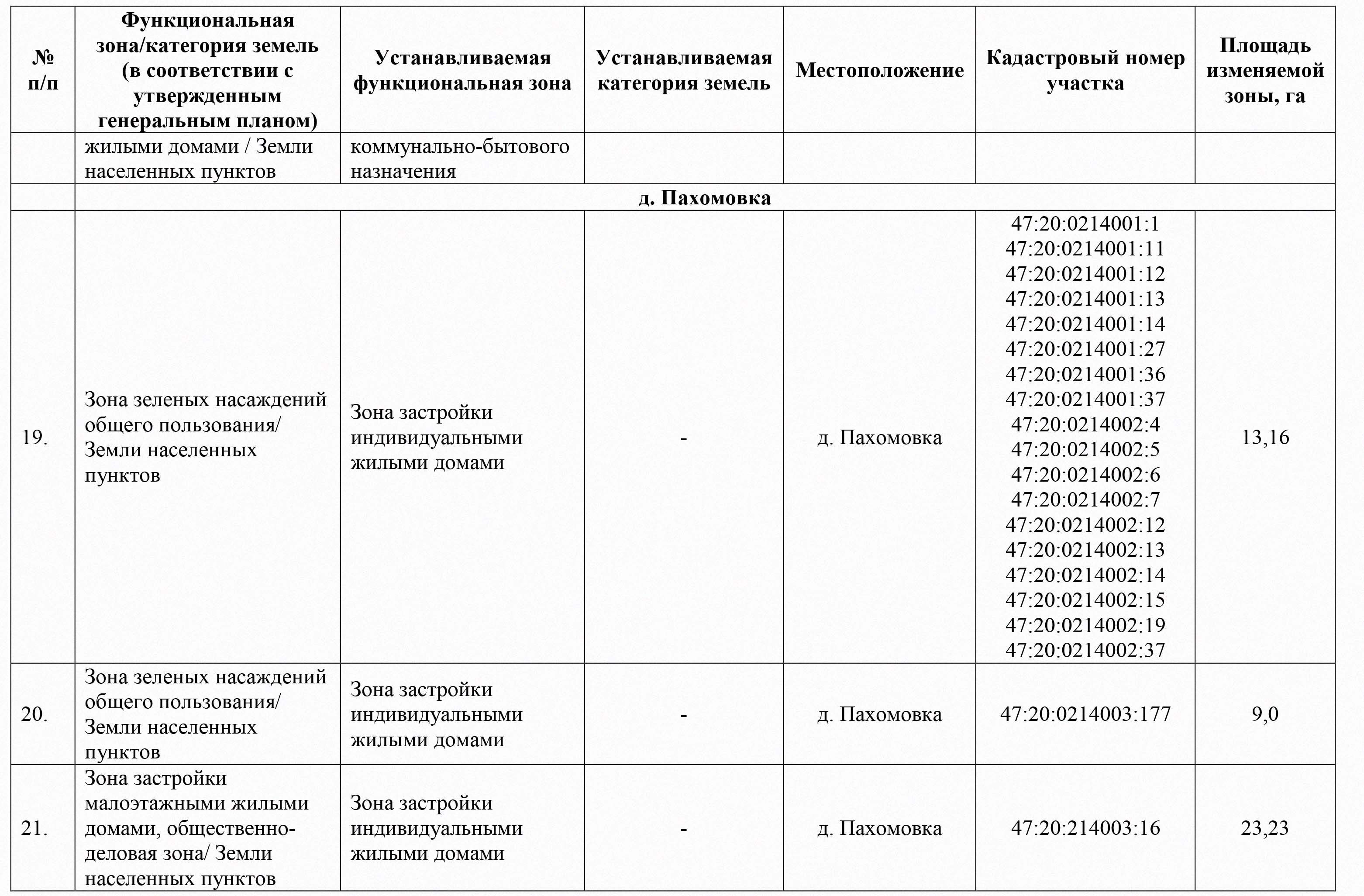 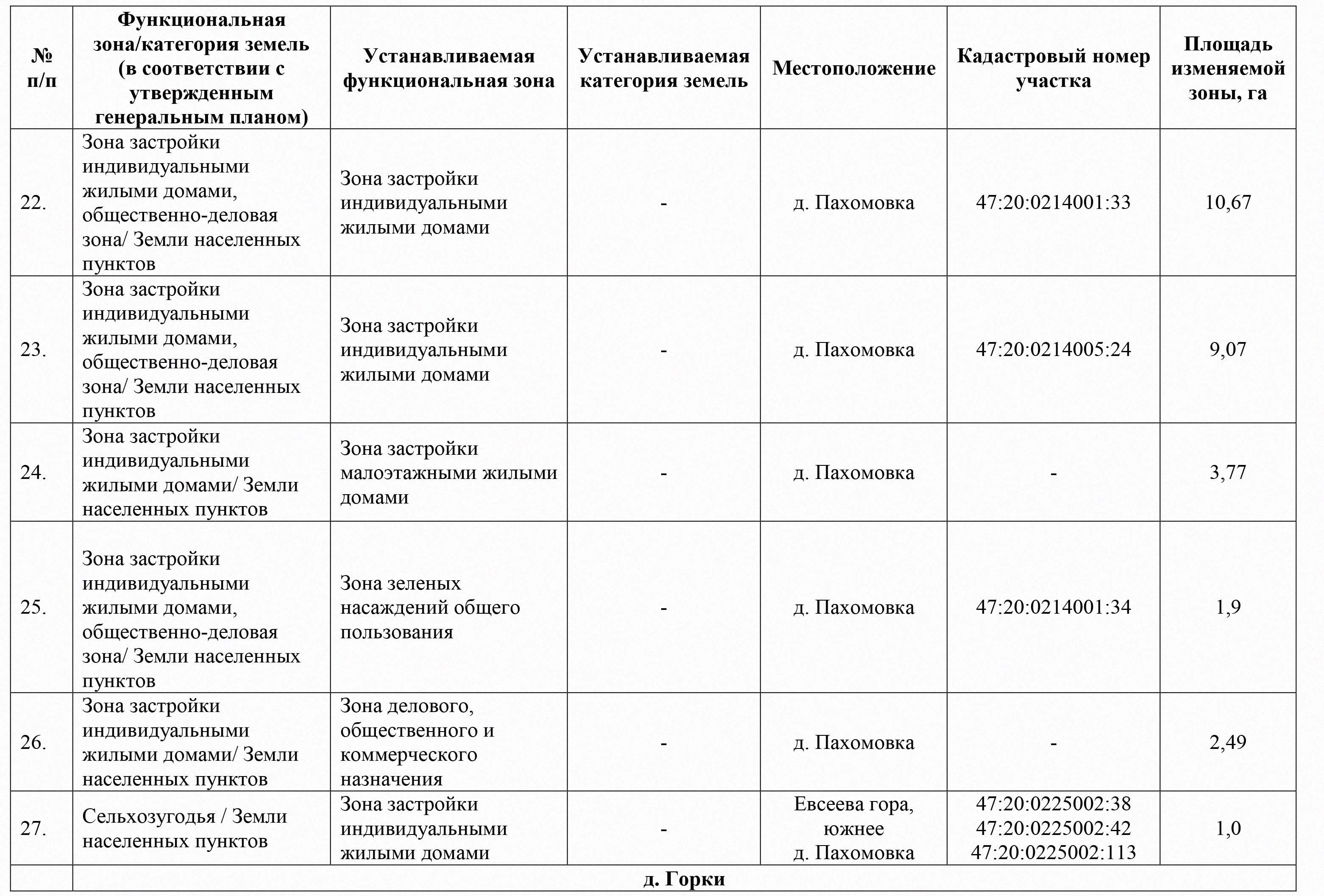 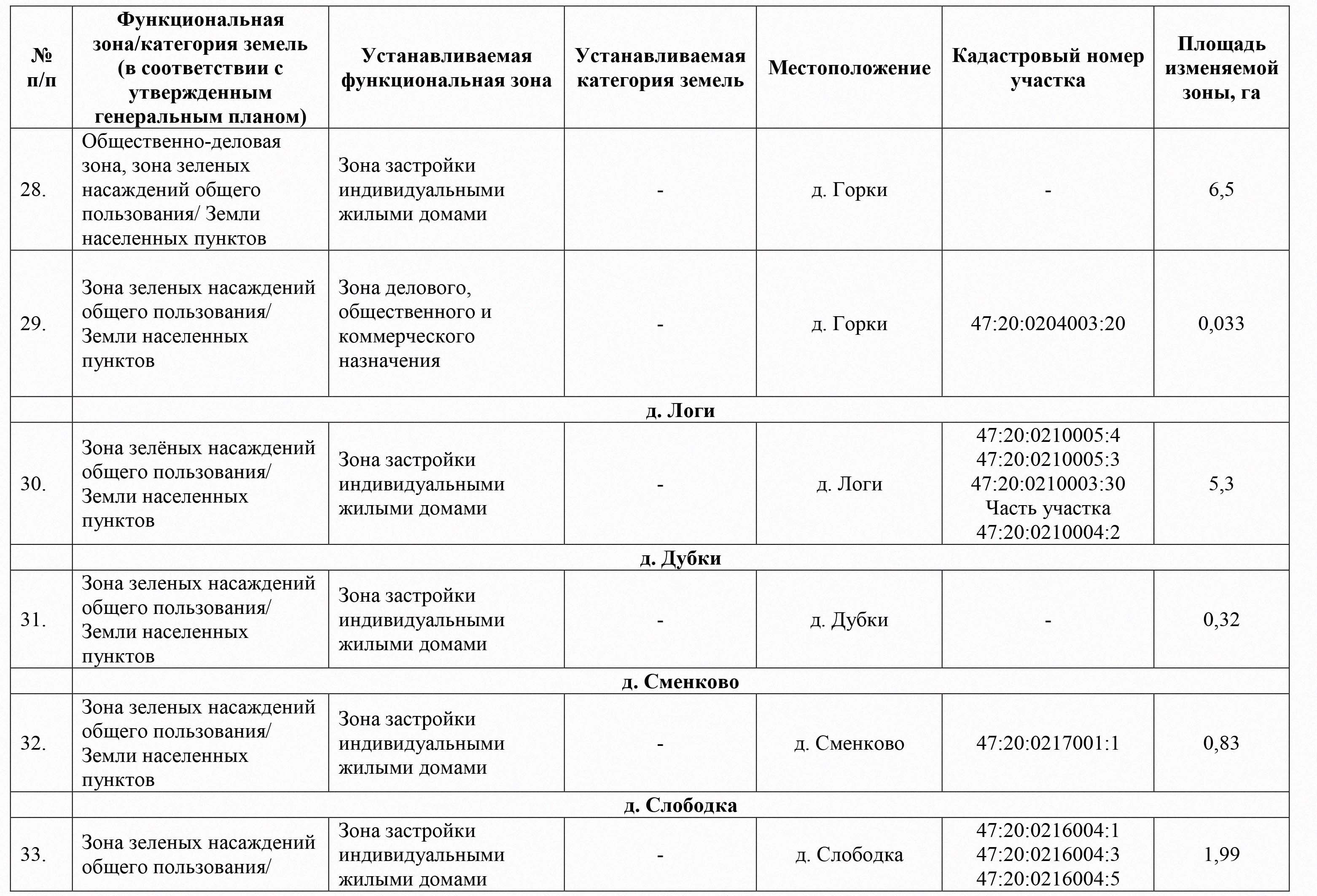 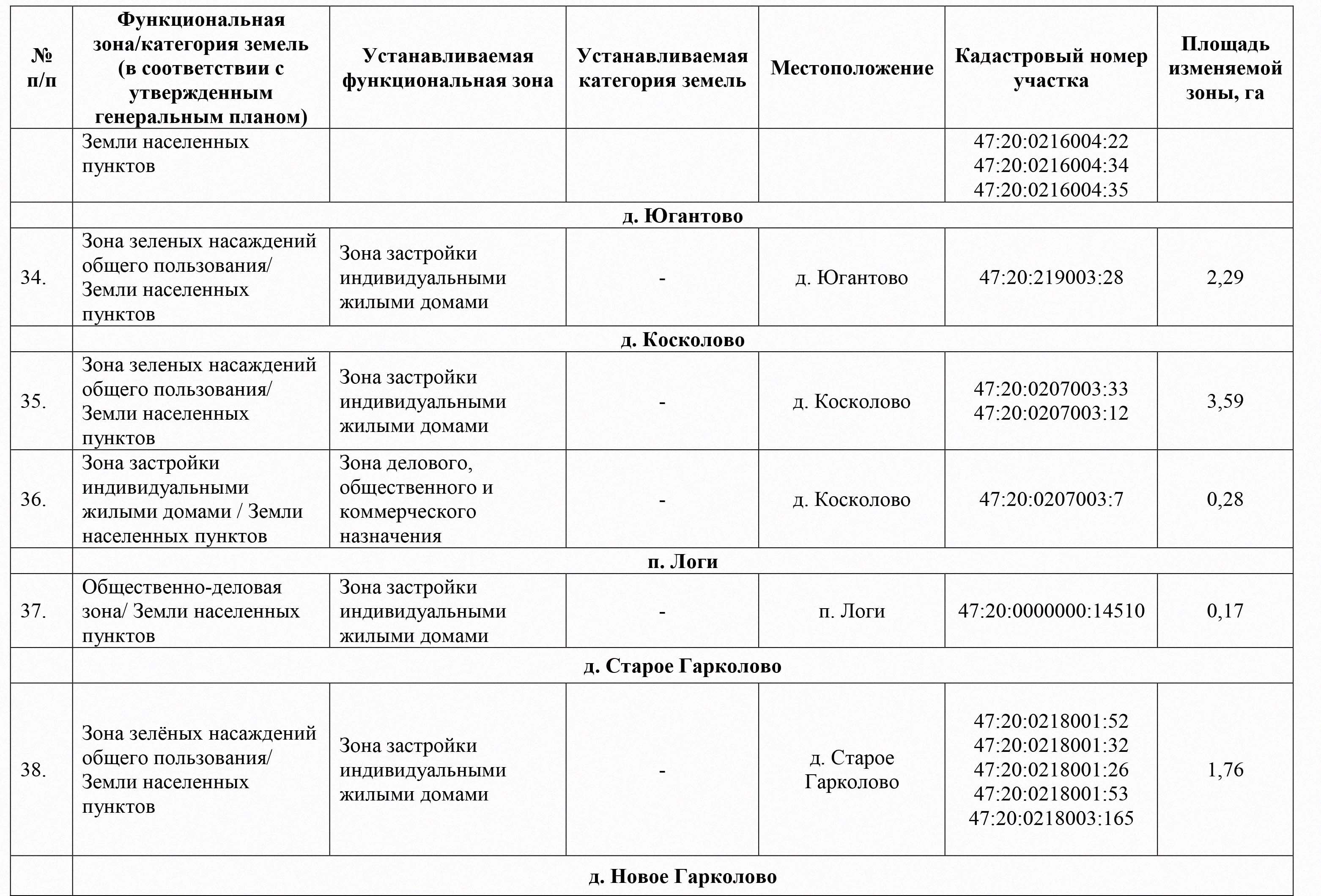 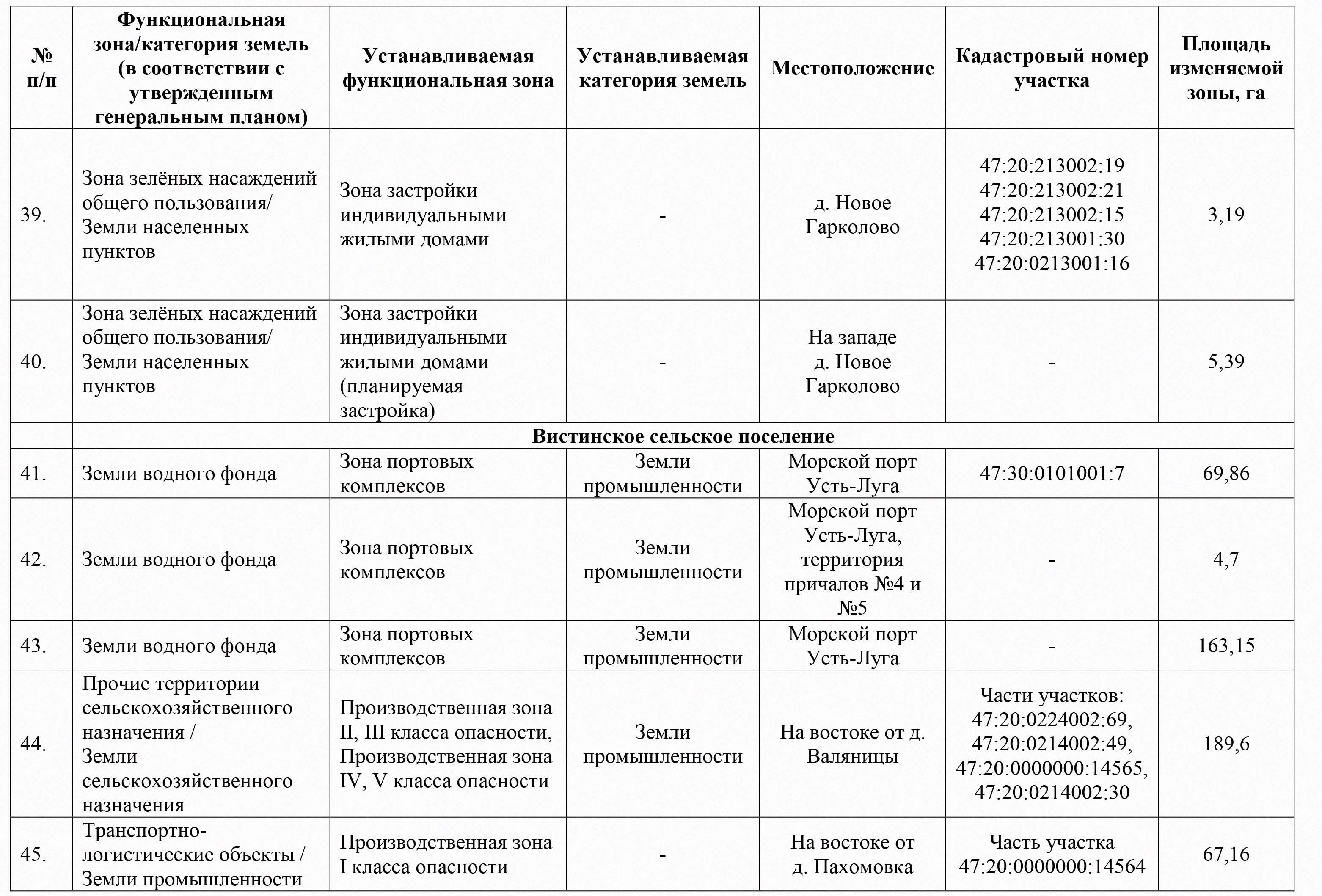 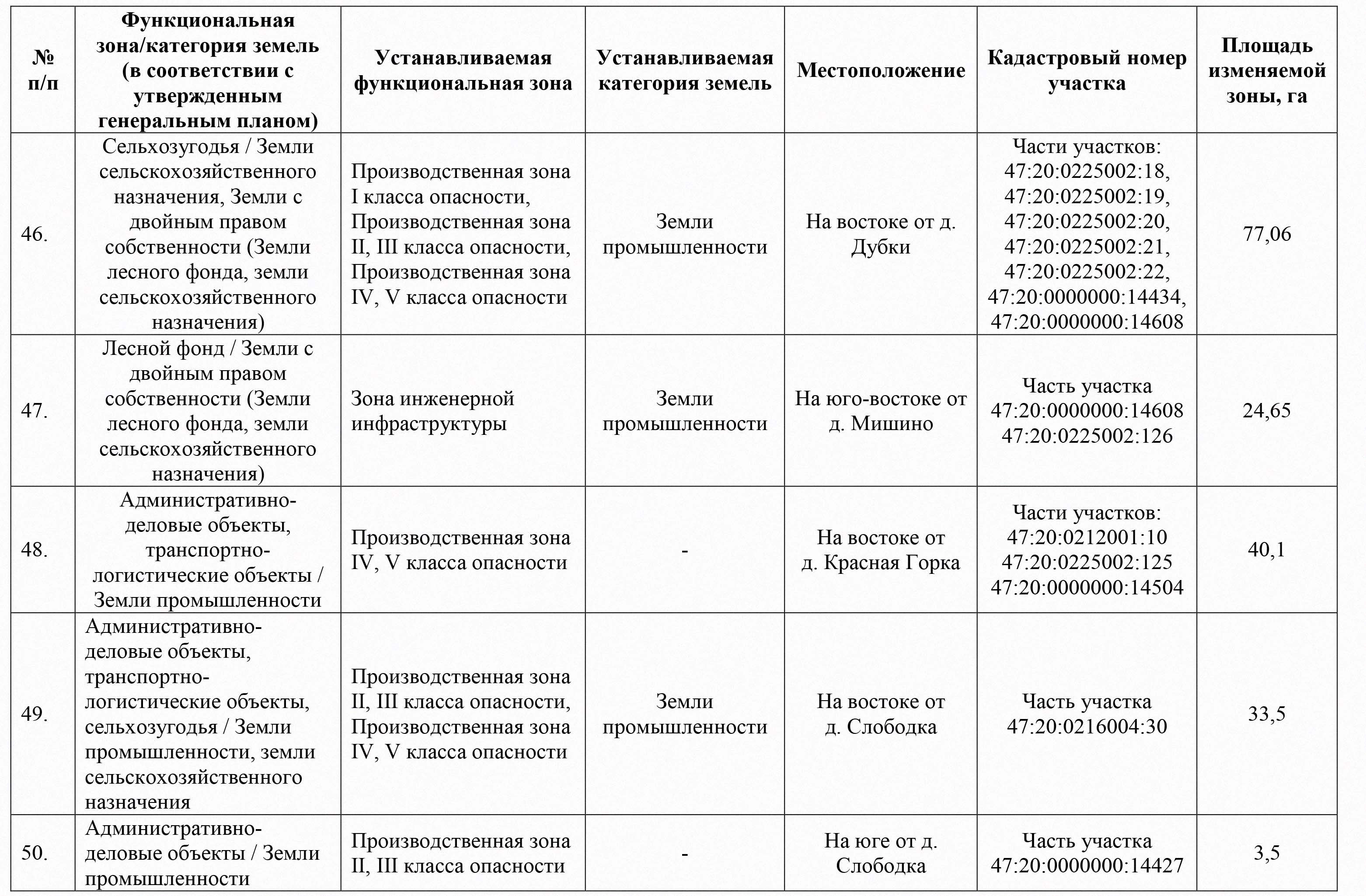 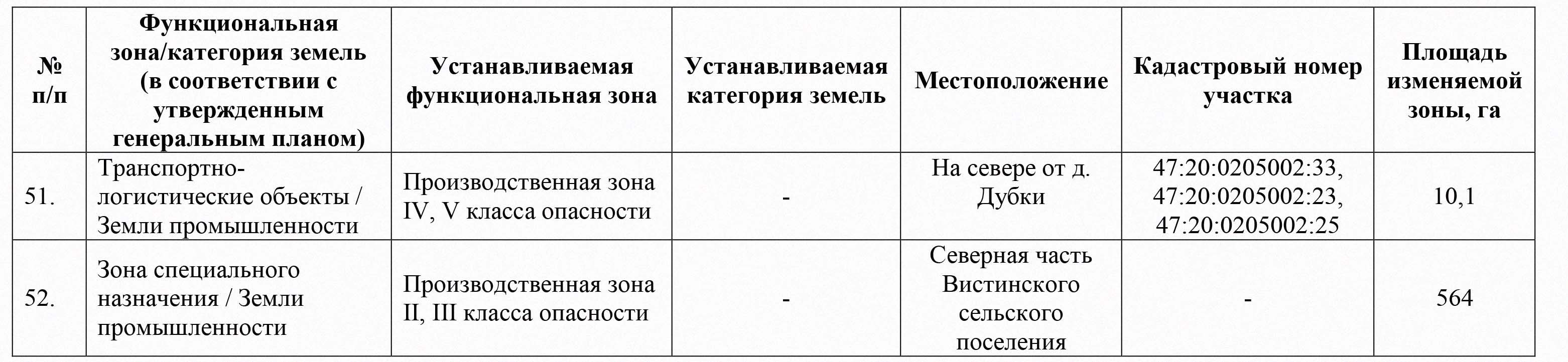 Письмо Департамента имущественных отношений №141/20731 от 11 мая 2016 г.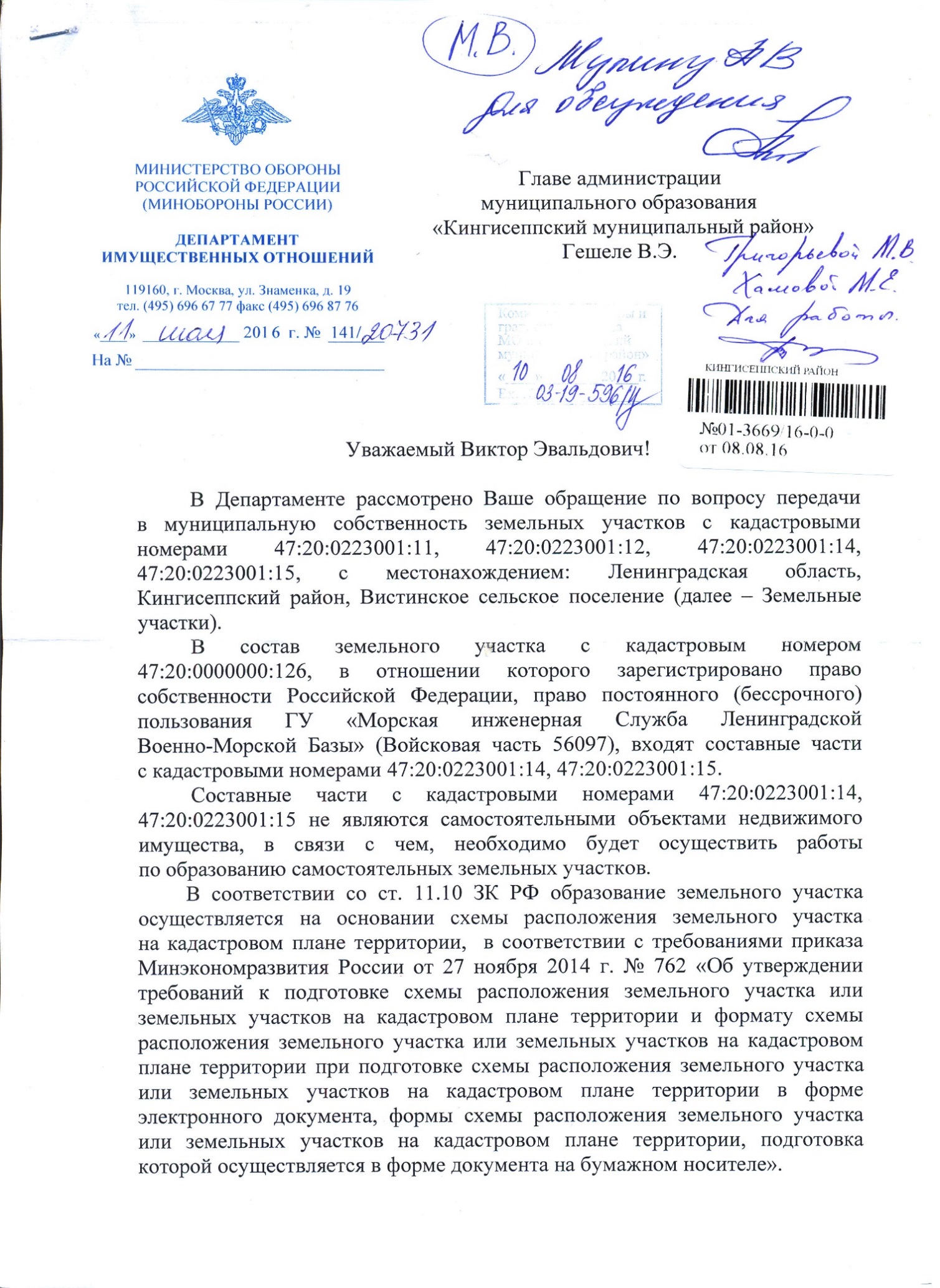 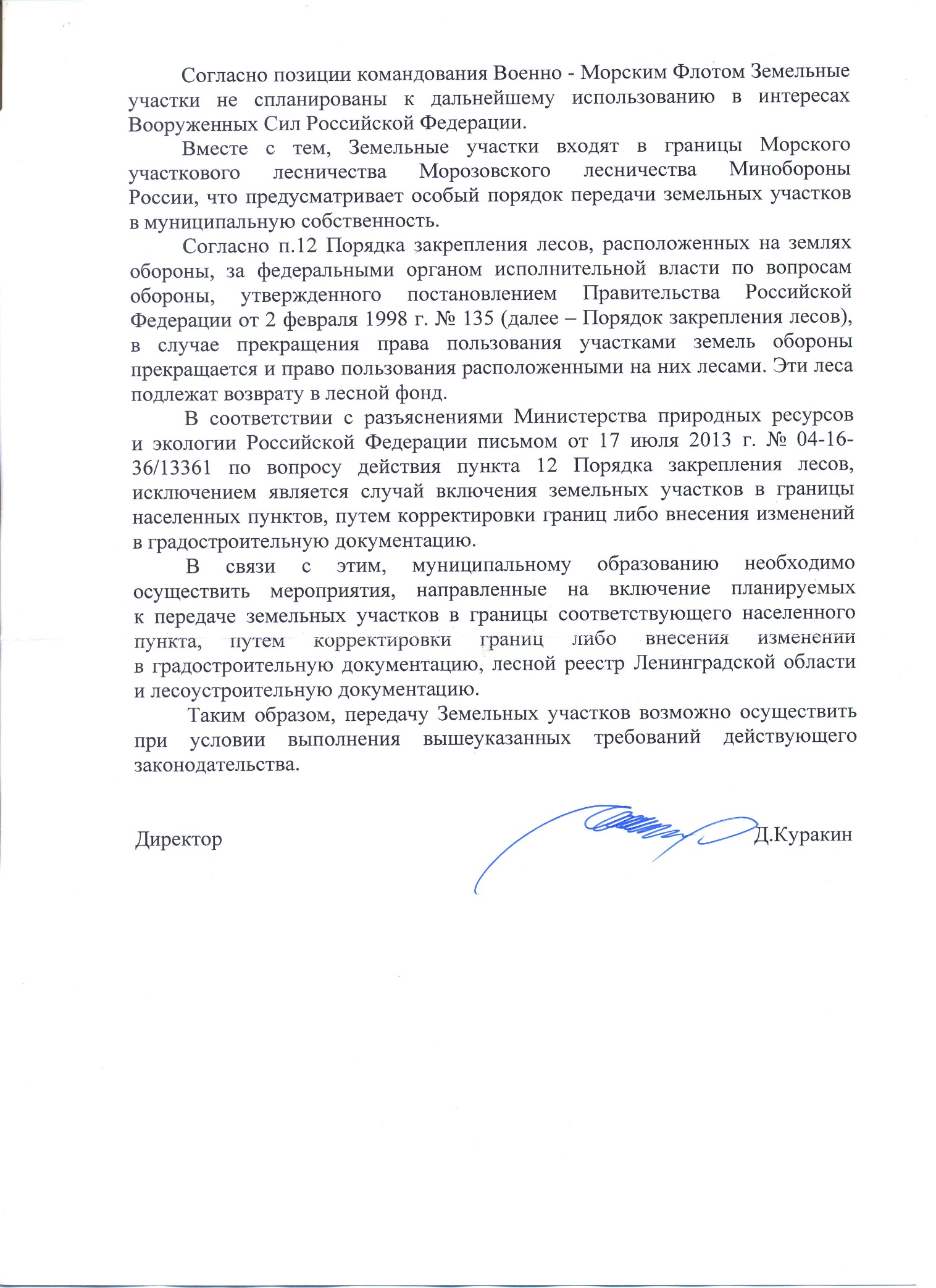 Письмо ООО «Судостроительный холдинг «Речкомфлот» №479/А от 17.11.2016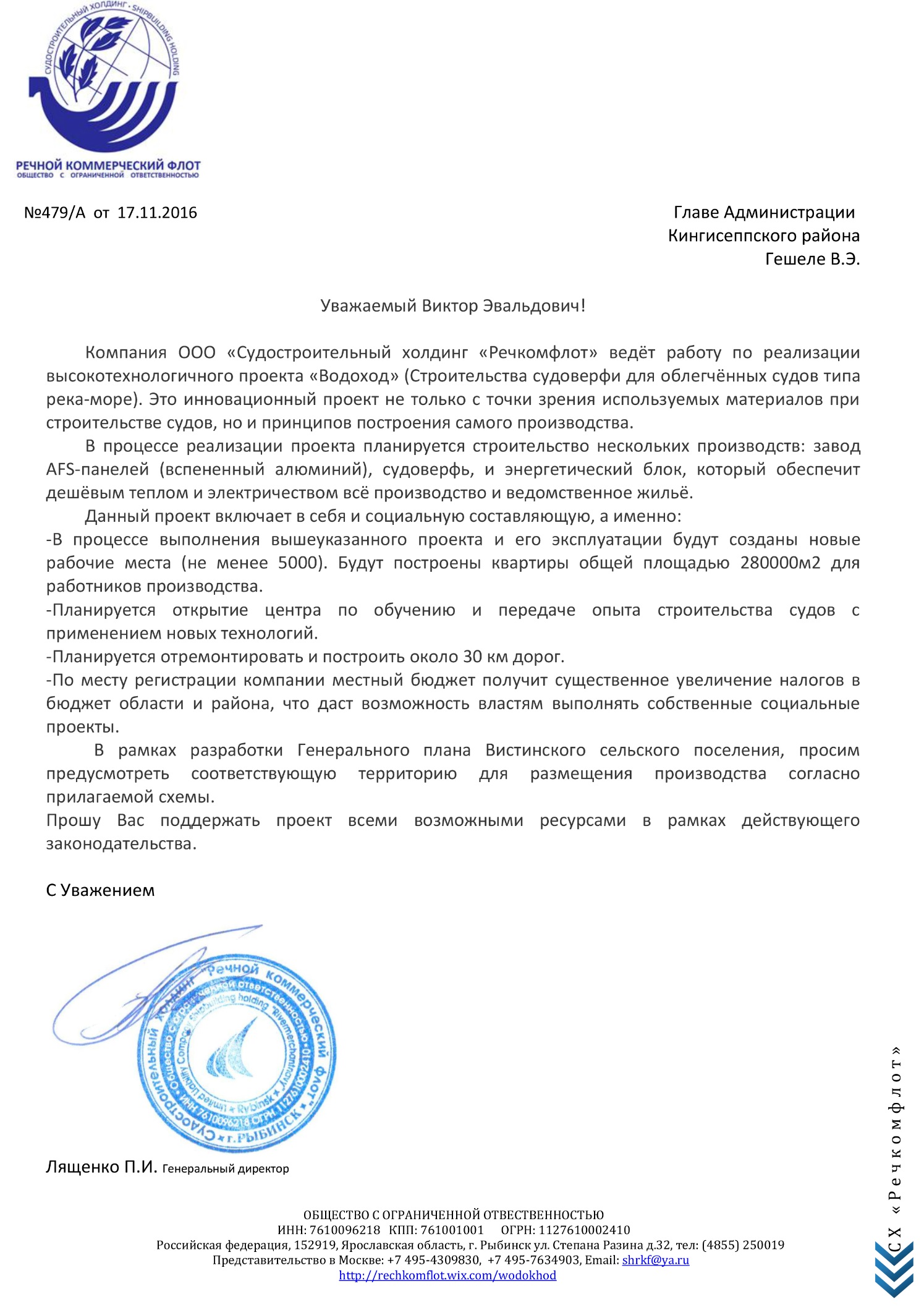 Письмо ГКУ Ленавтодор от18.11.2016 №18-2840/16-0-1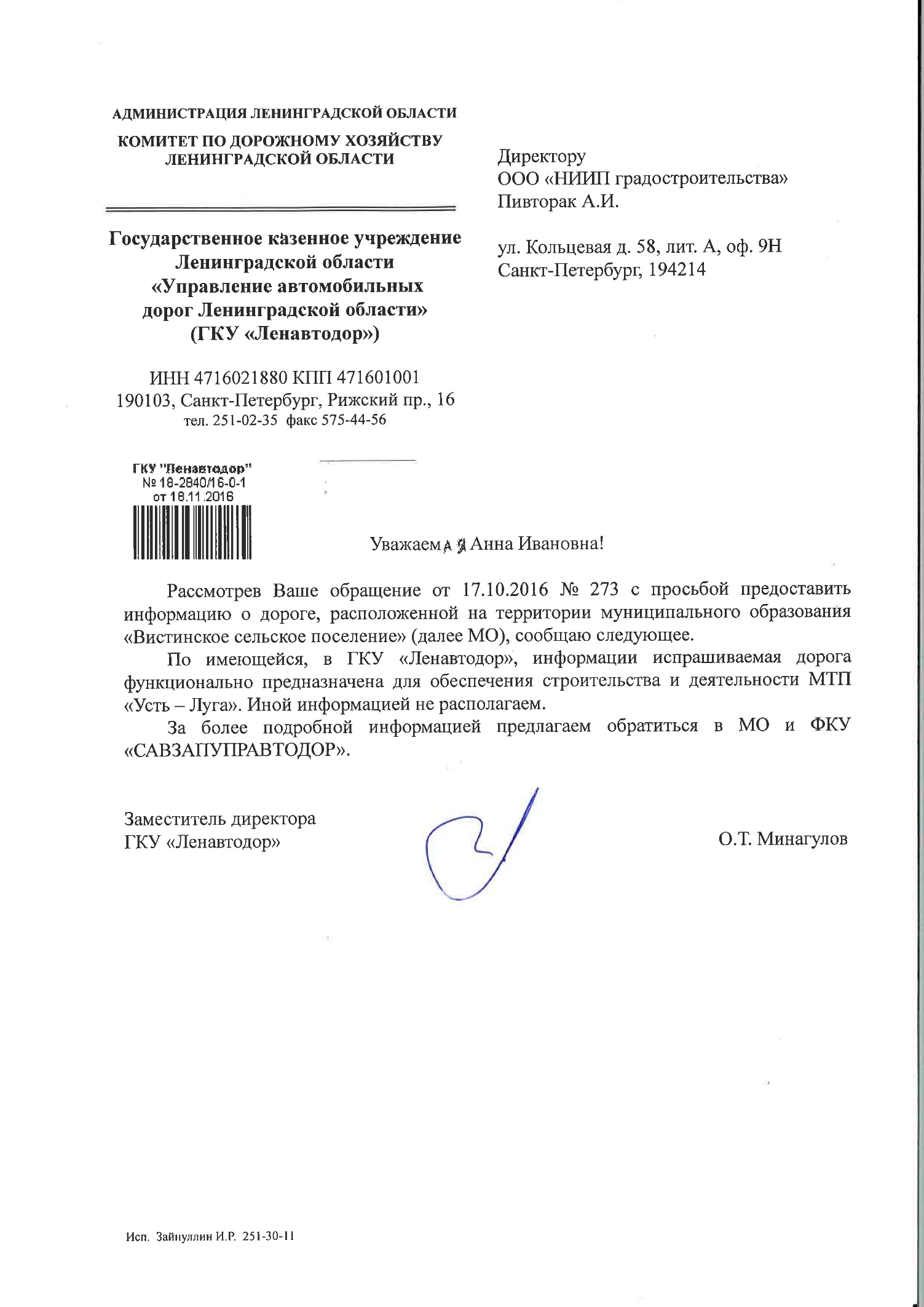 Постановление Главы администрации Сойкинской волости, Кингисеппского района, Ленинградской области от 28 мая 1997 г.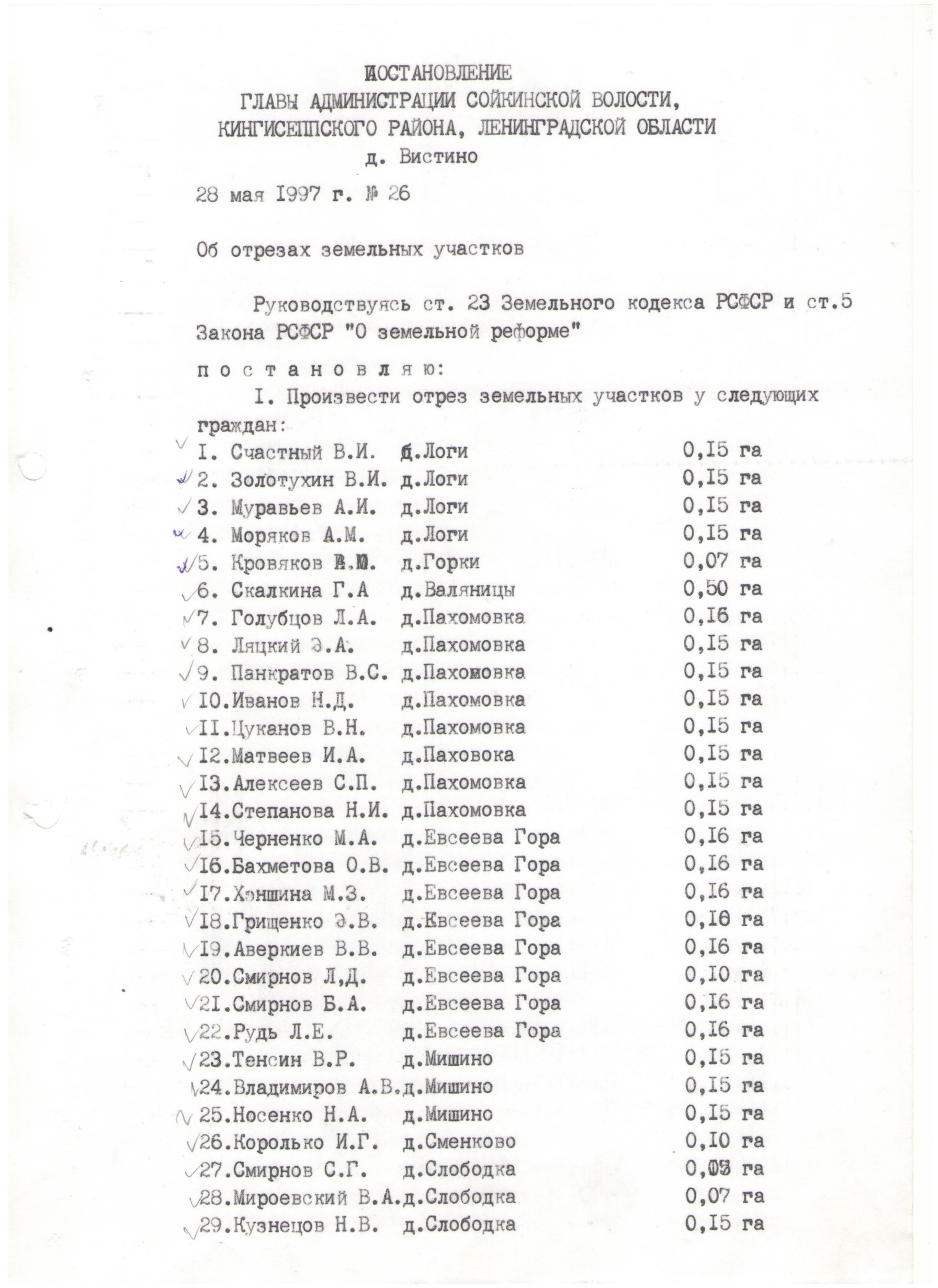 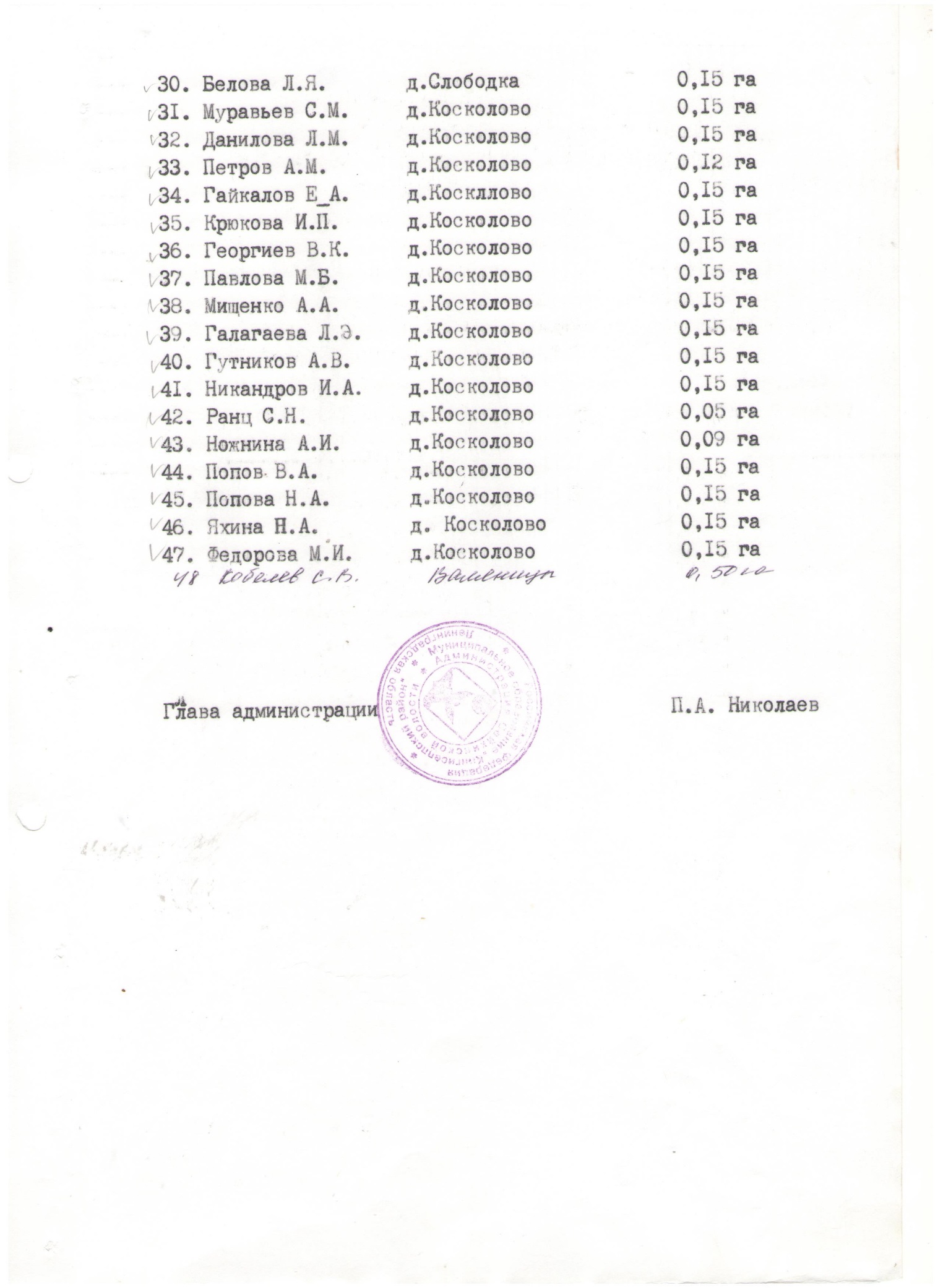 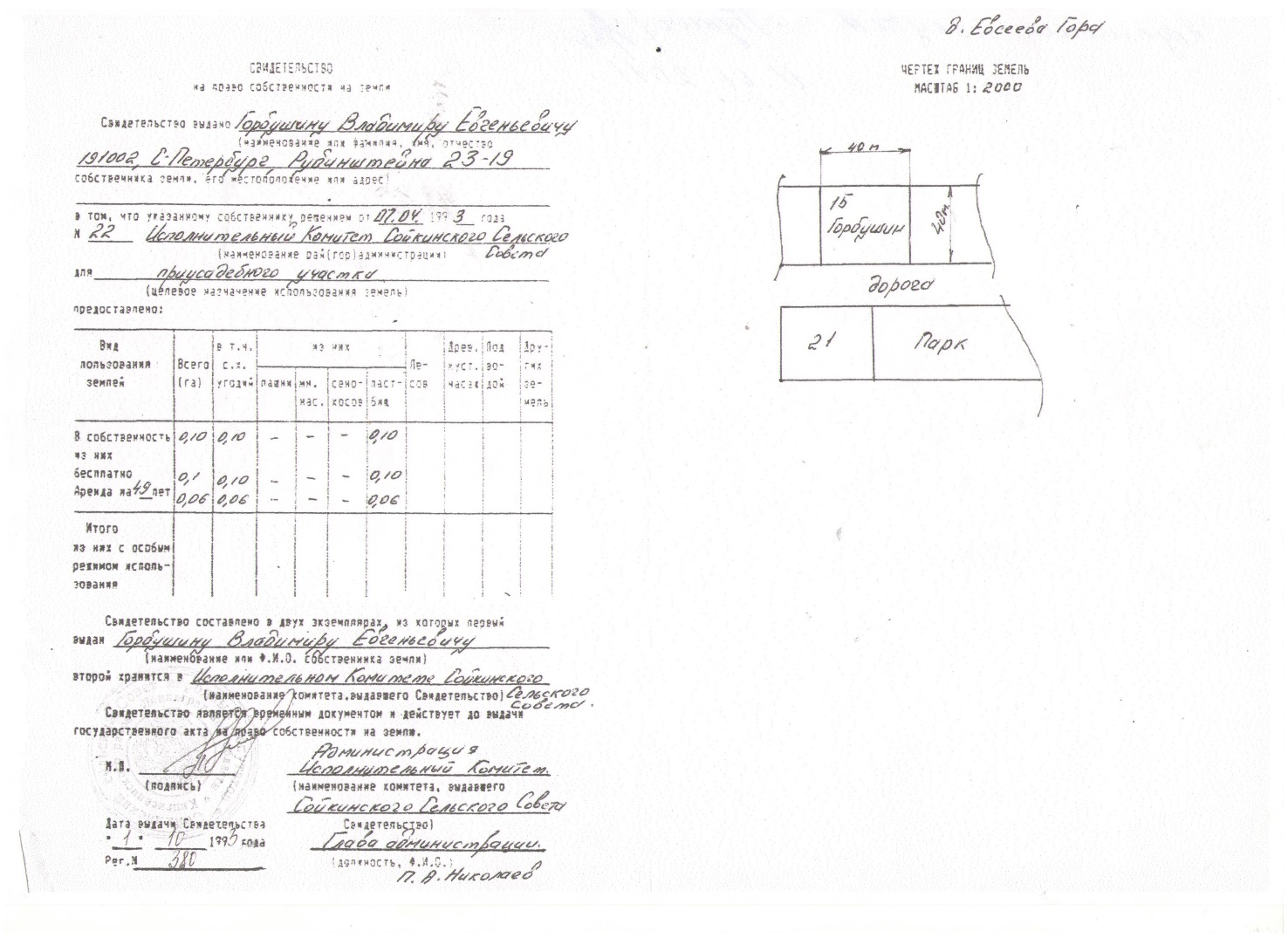 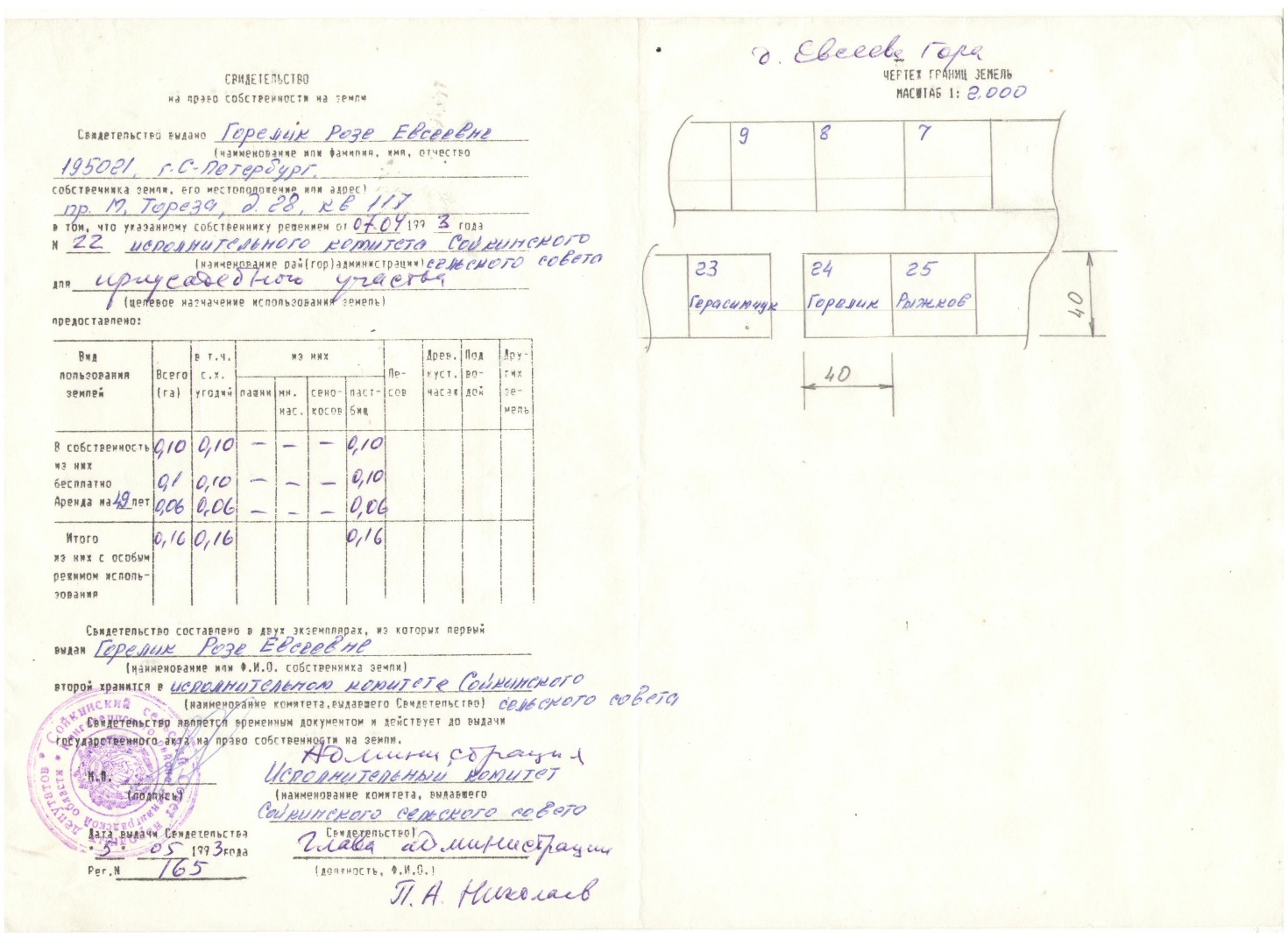 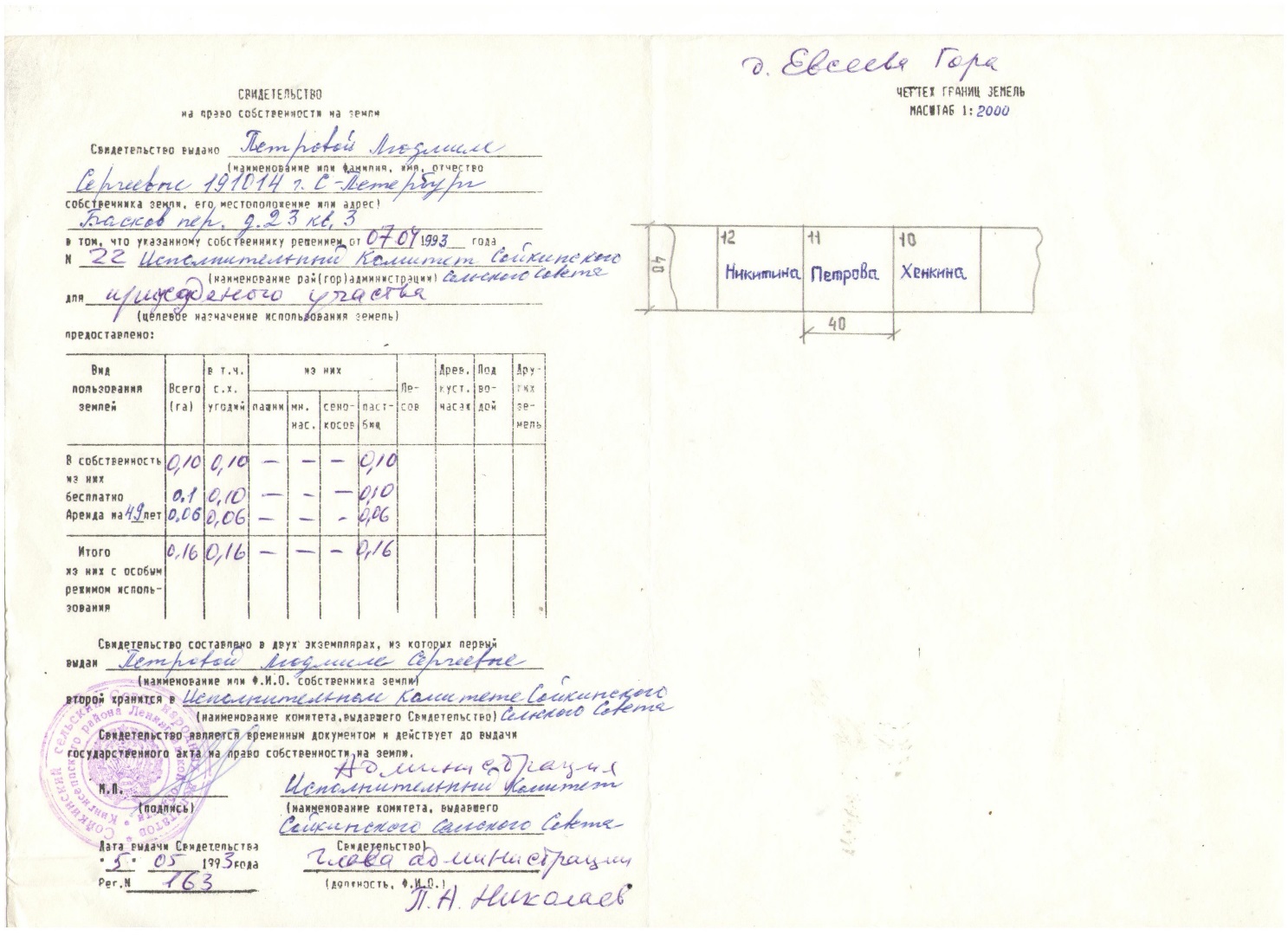 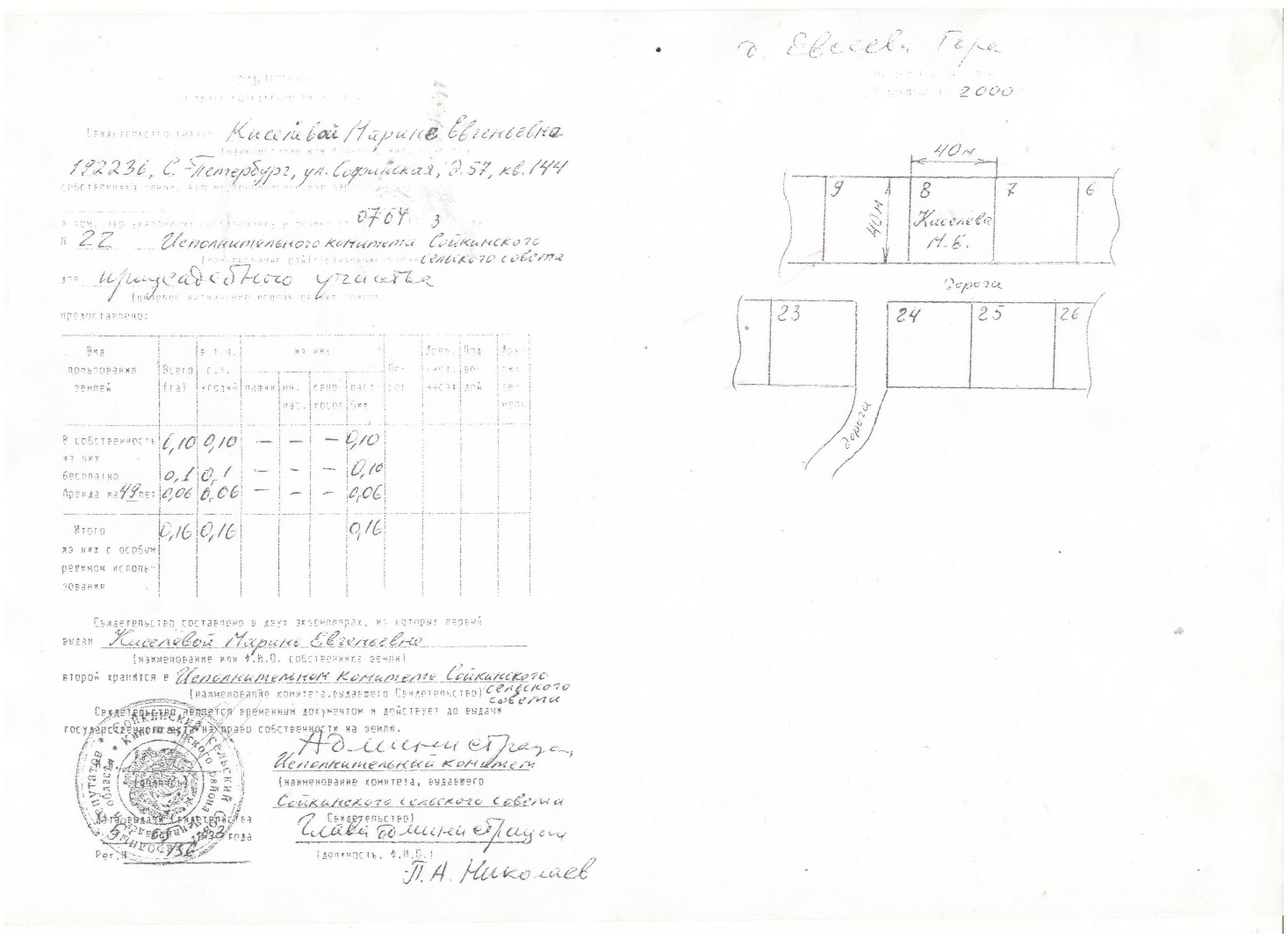 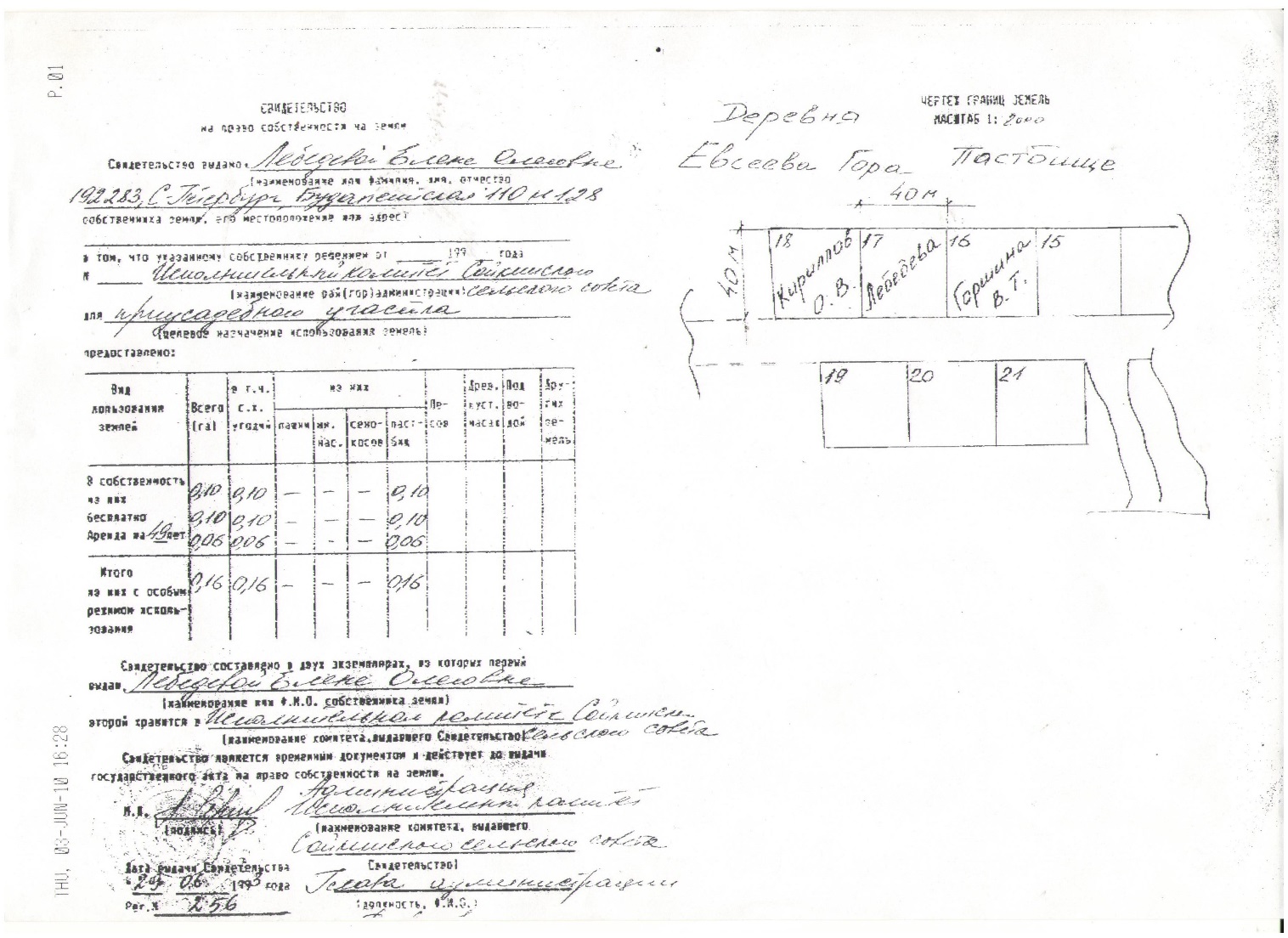 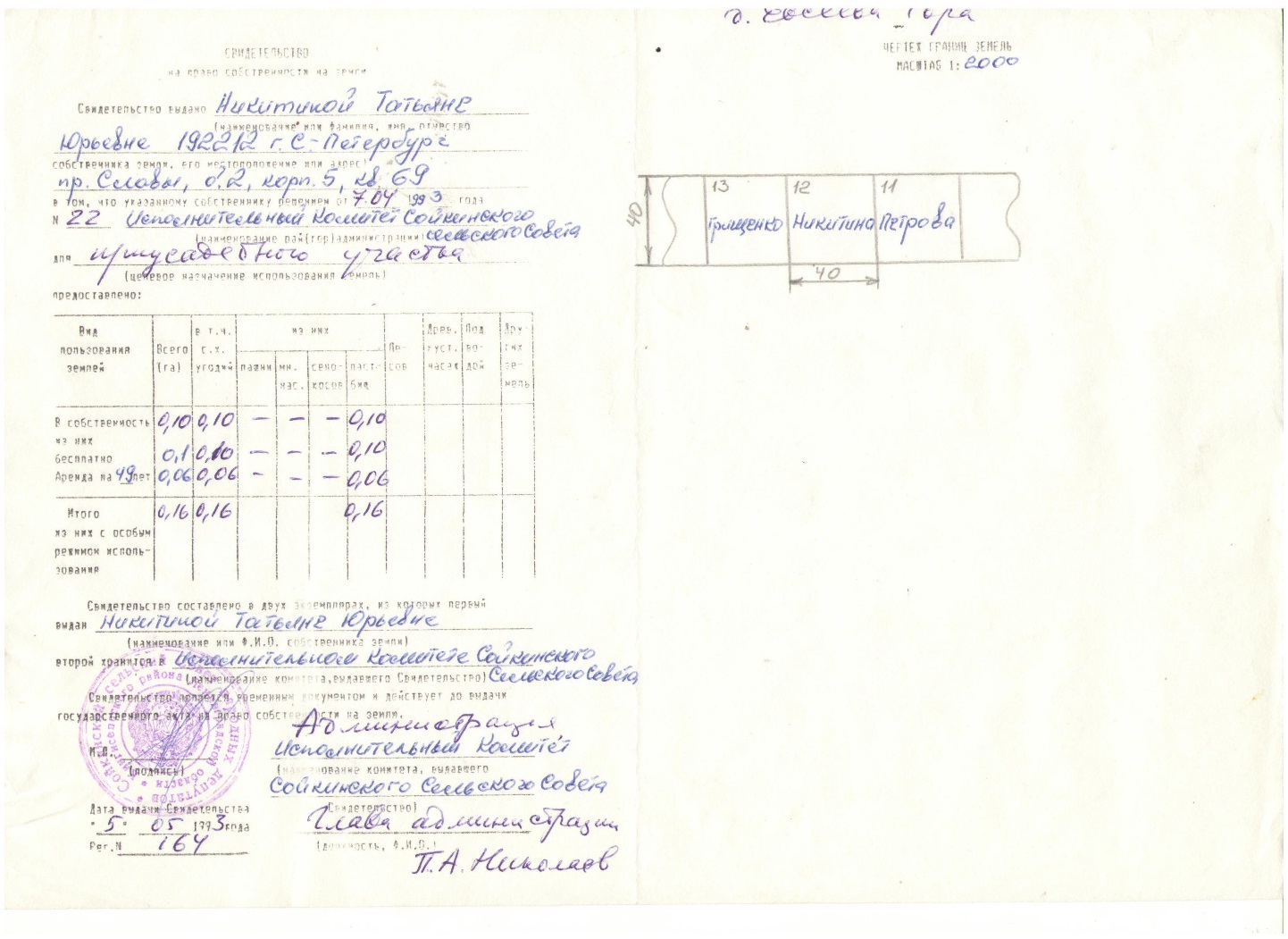 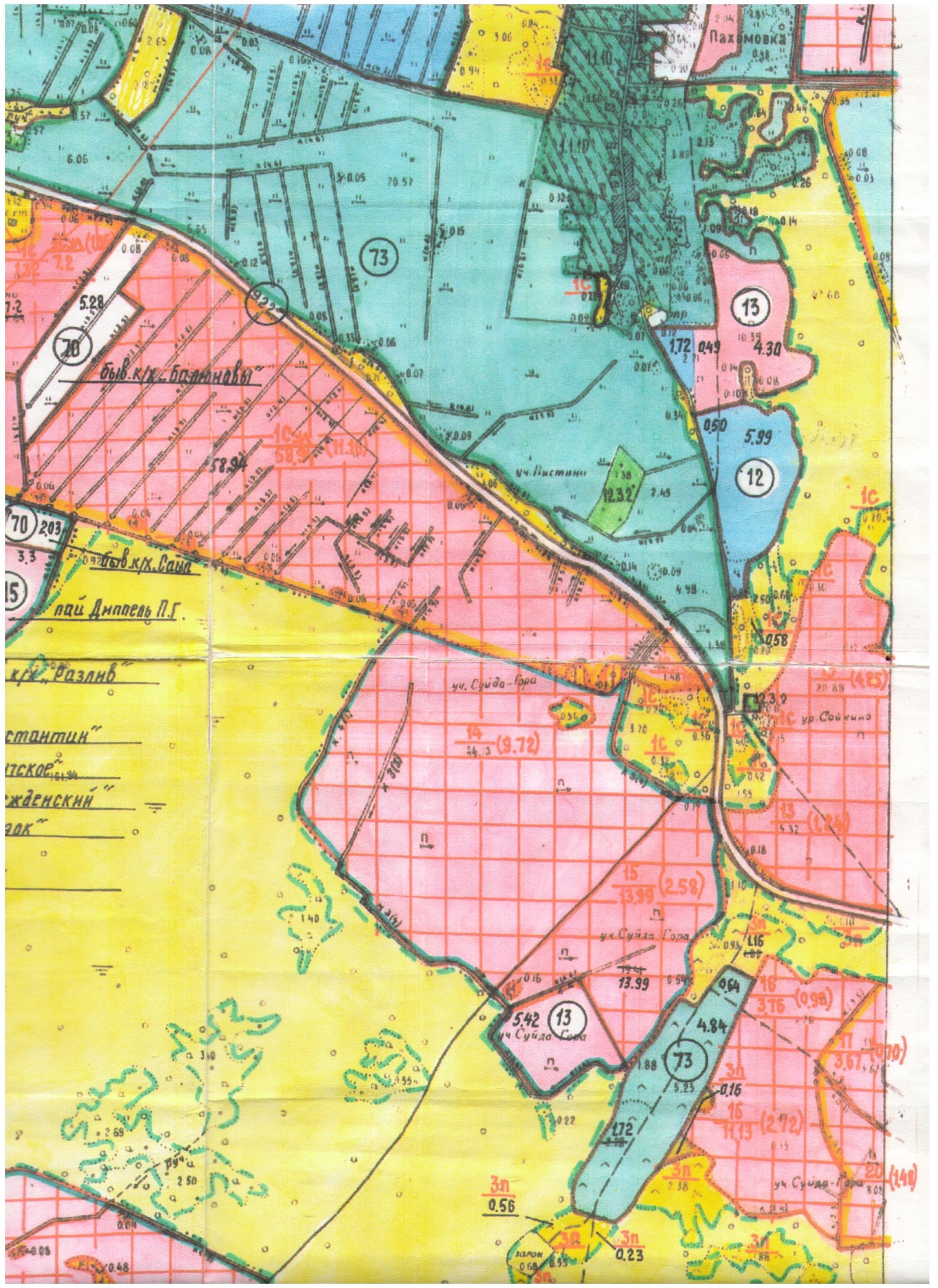 Приказ № 35”3” от 25.09.91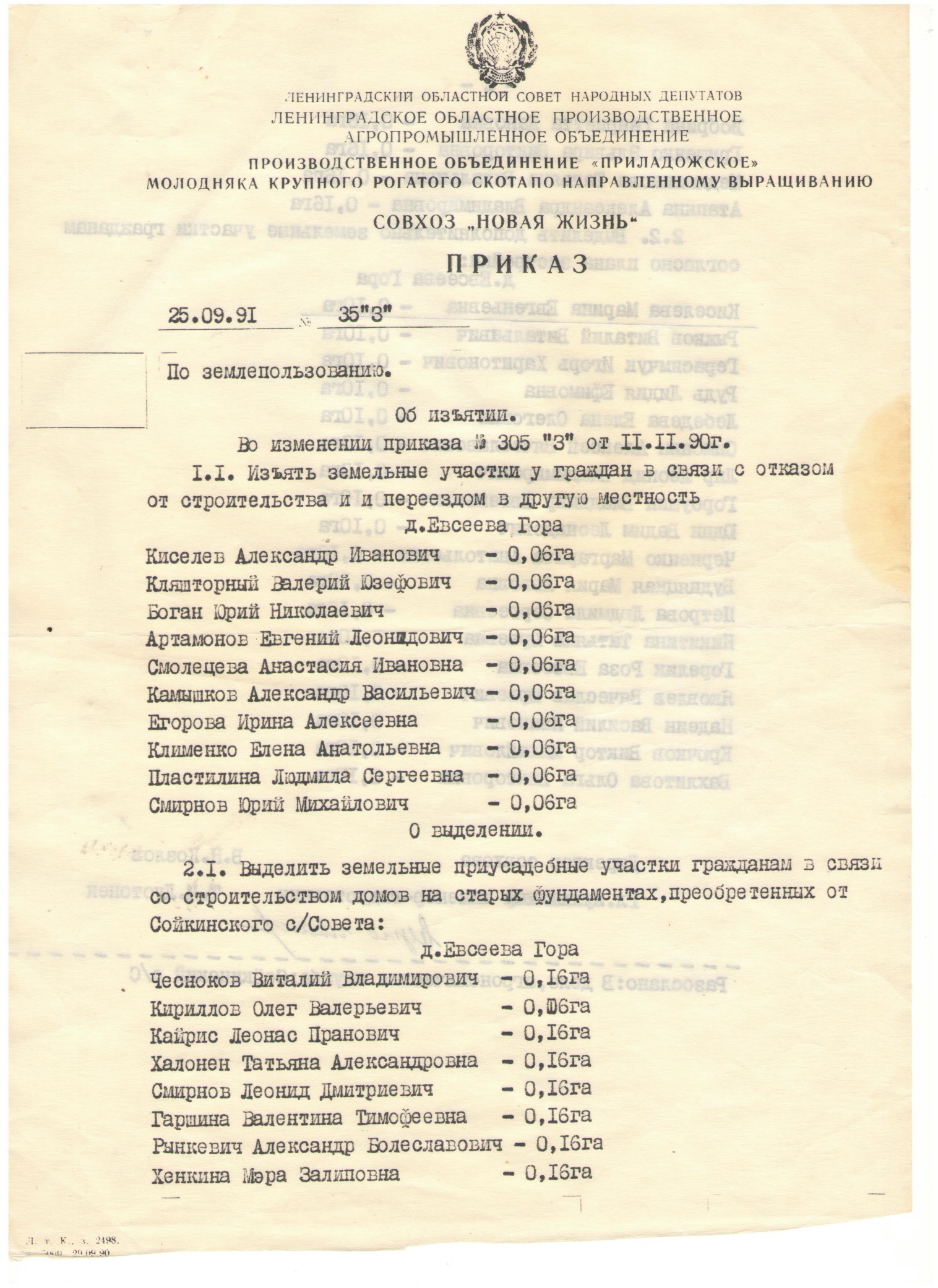 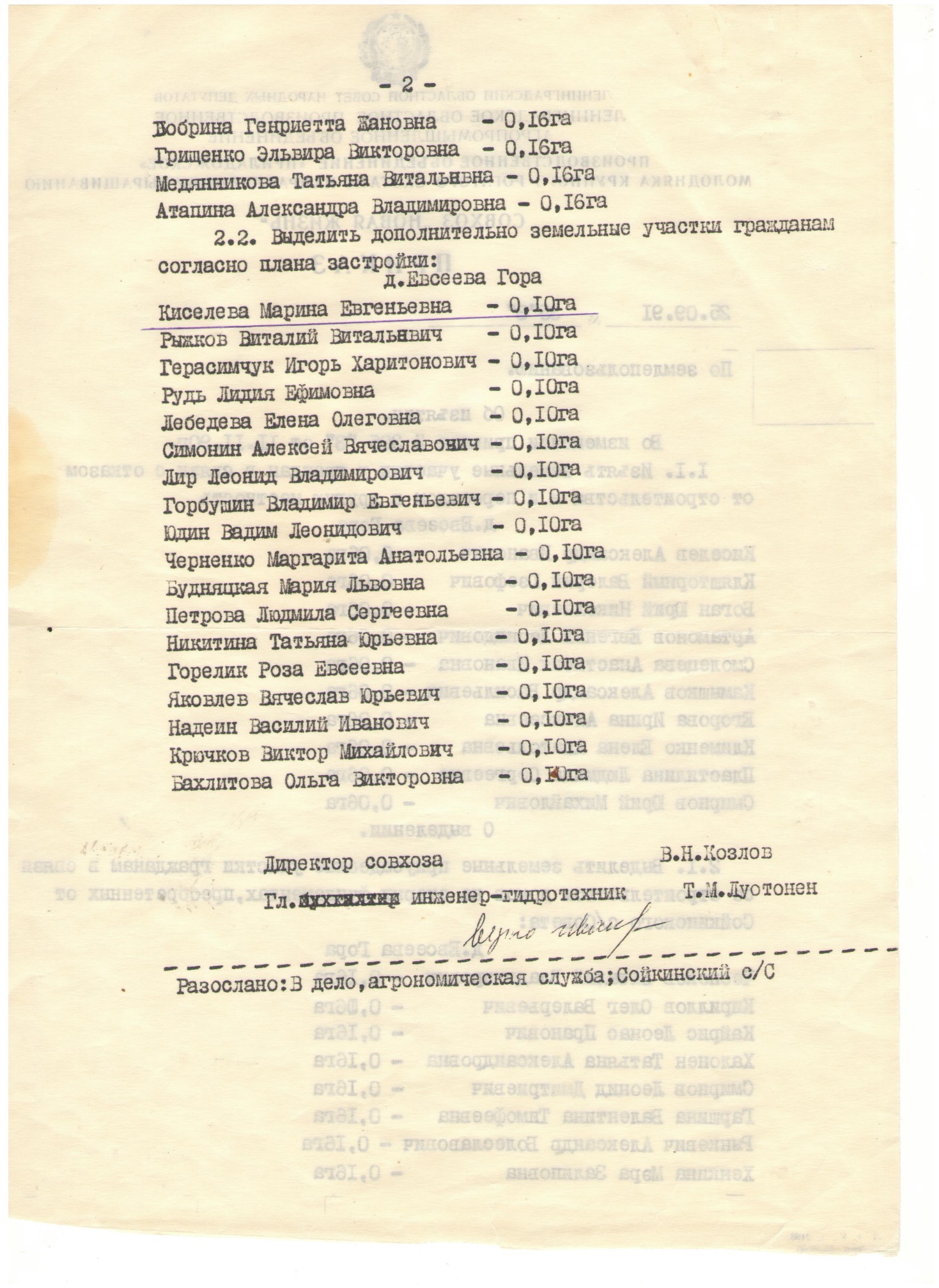 Схема расположения земельных участков в д. Новое Гарколово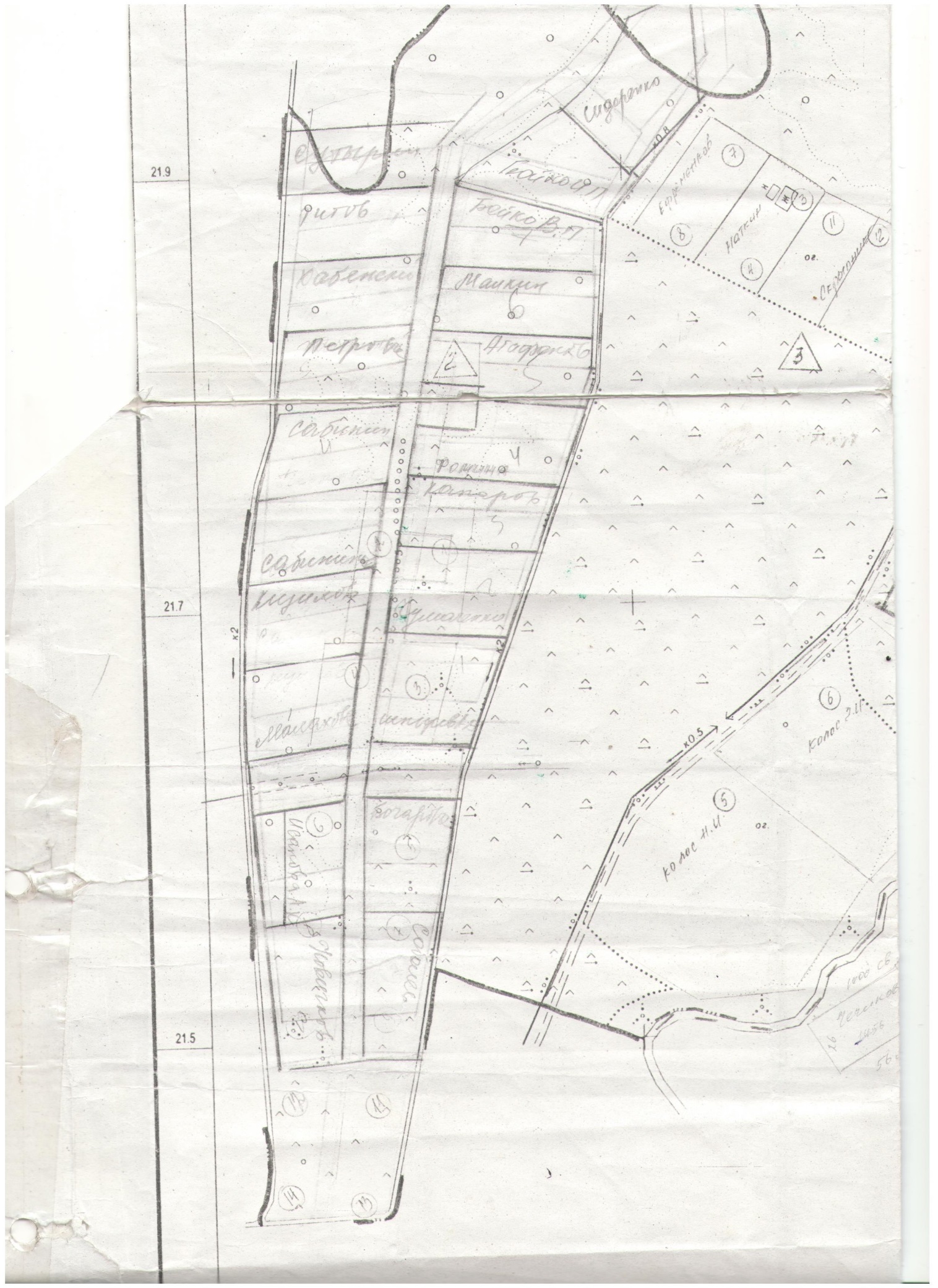 Письмо Администрации муниципального образования «Вистинское сельское поселение» от 07.12. 2016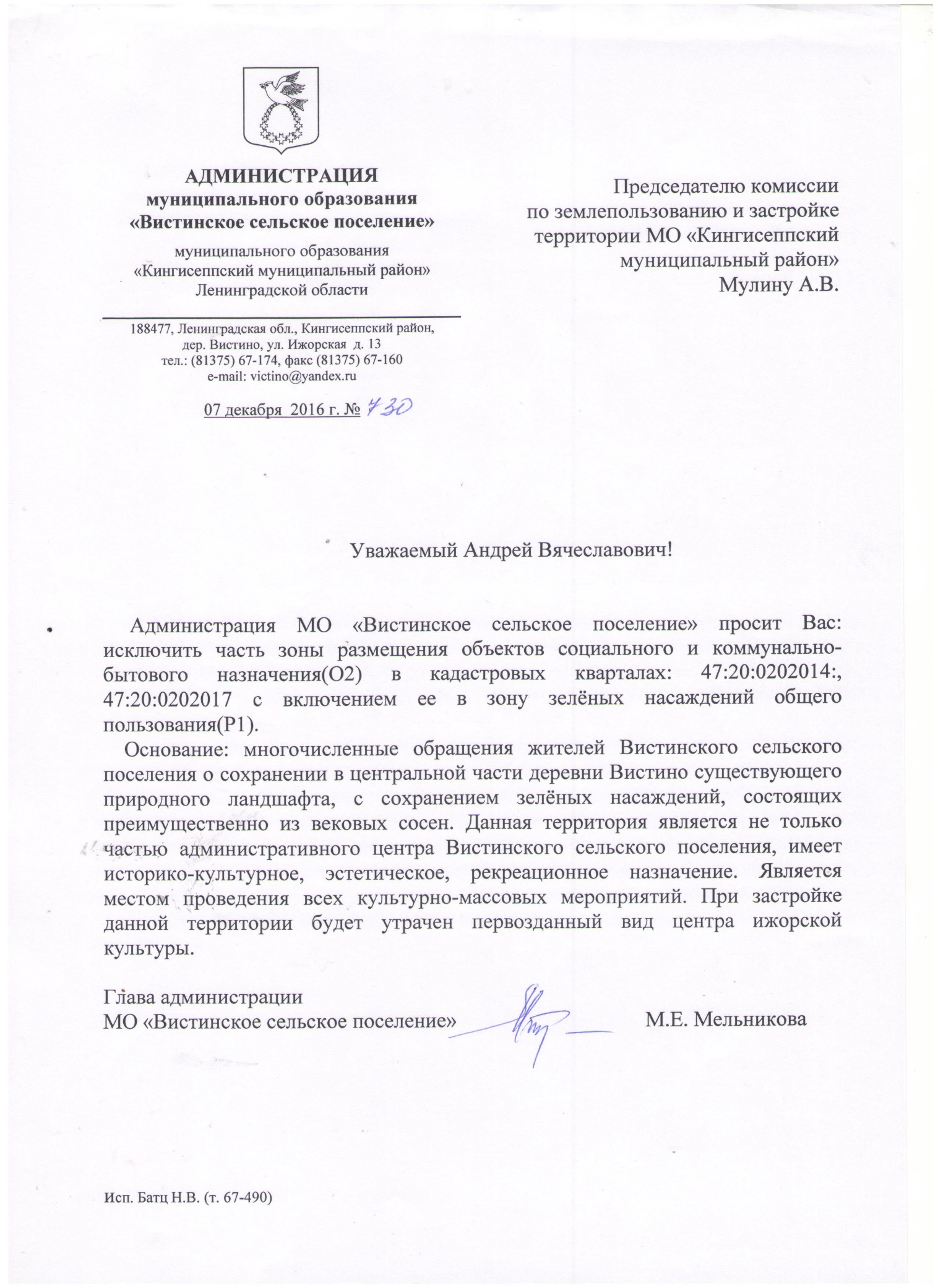 Схема расположения зелёных насаждений в д. Вистино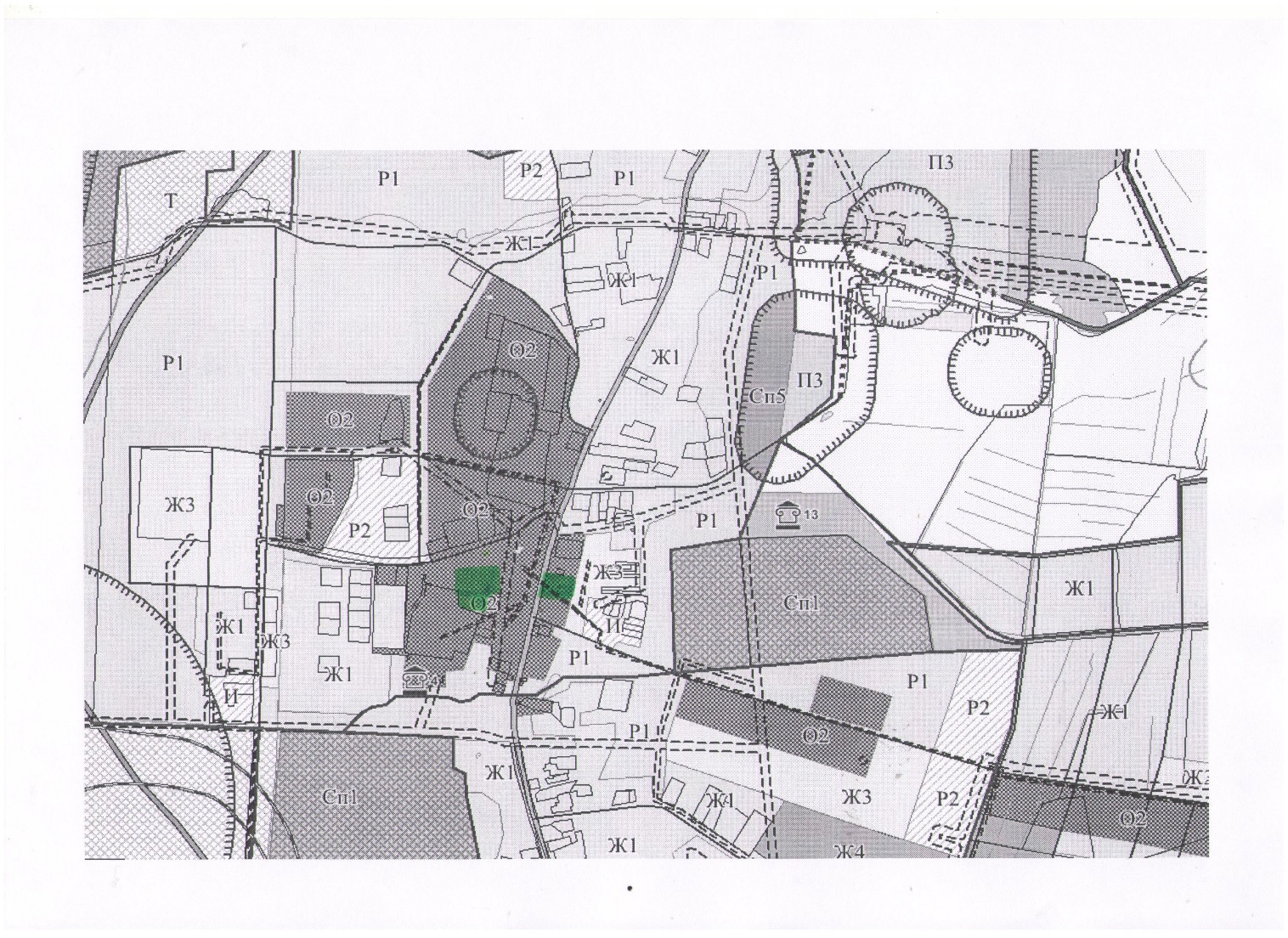 Свидетельства о государственной регистрации права собственности на земельные участки с кадастровыми номерами: часть участка 47:20:0224002:69, часть участка 47:20:0000000:14565, 47:20:0225002:18, 47:20:0225002:19, 7:20:0225002:20,47:20:0225002:21, 47:20:0225002:22, часть участка: 47:20:0000000:14434, часть участка: 47:20:0000000:14608, 47:20:0212001:10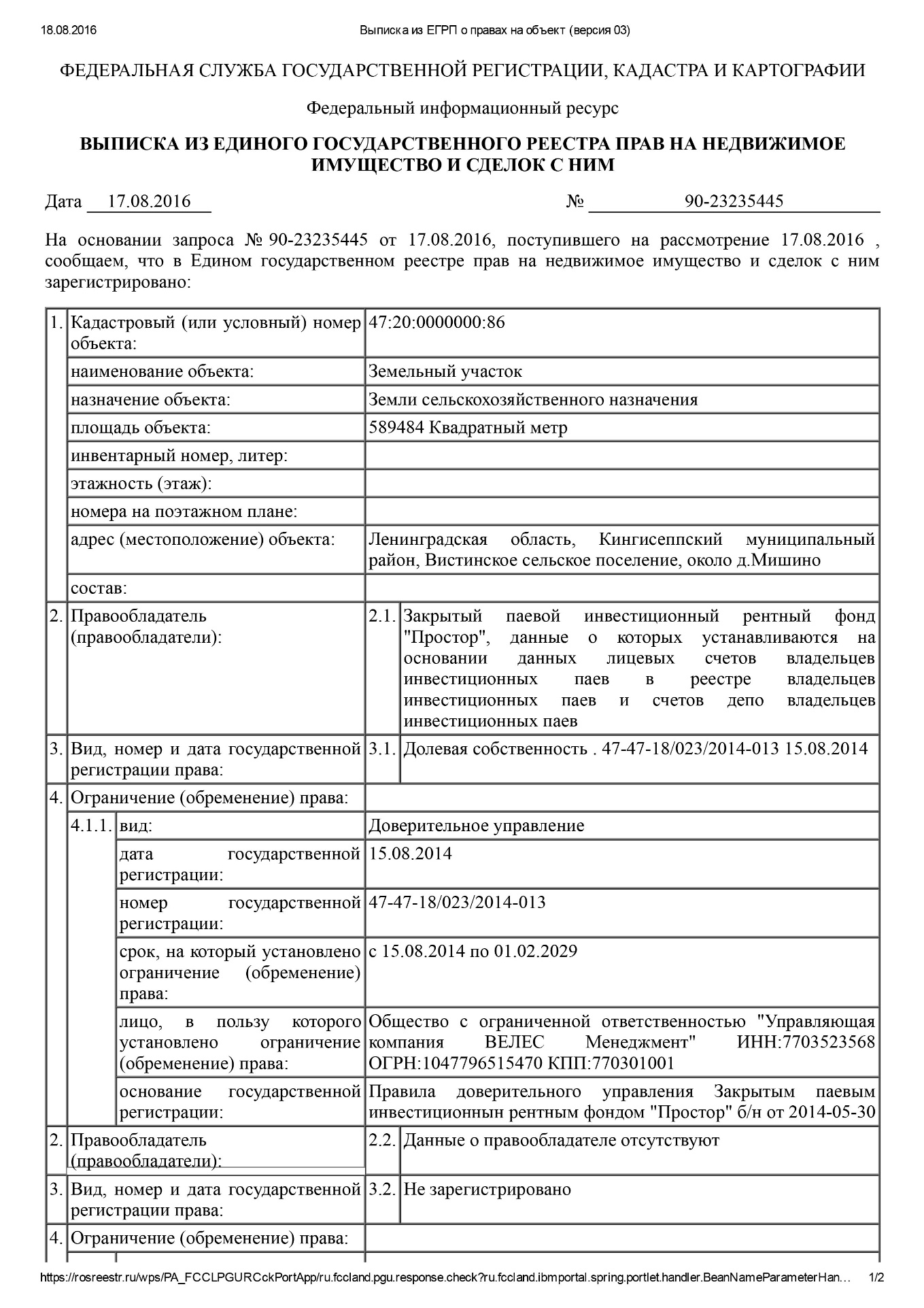 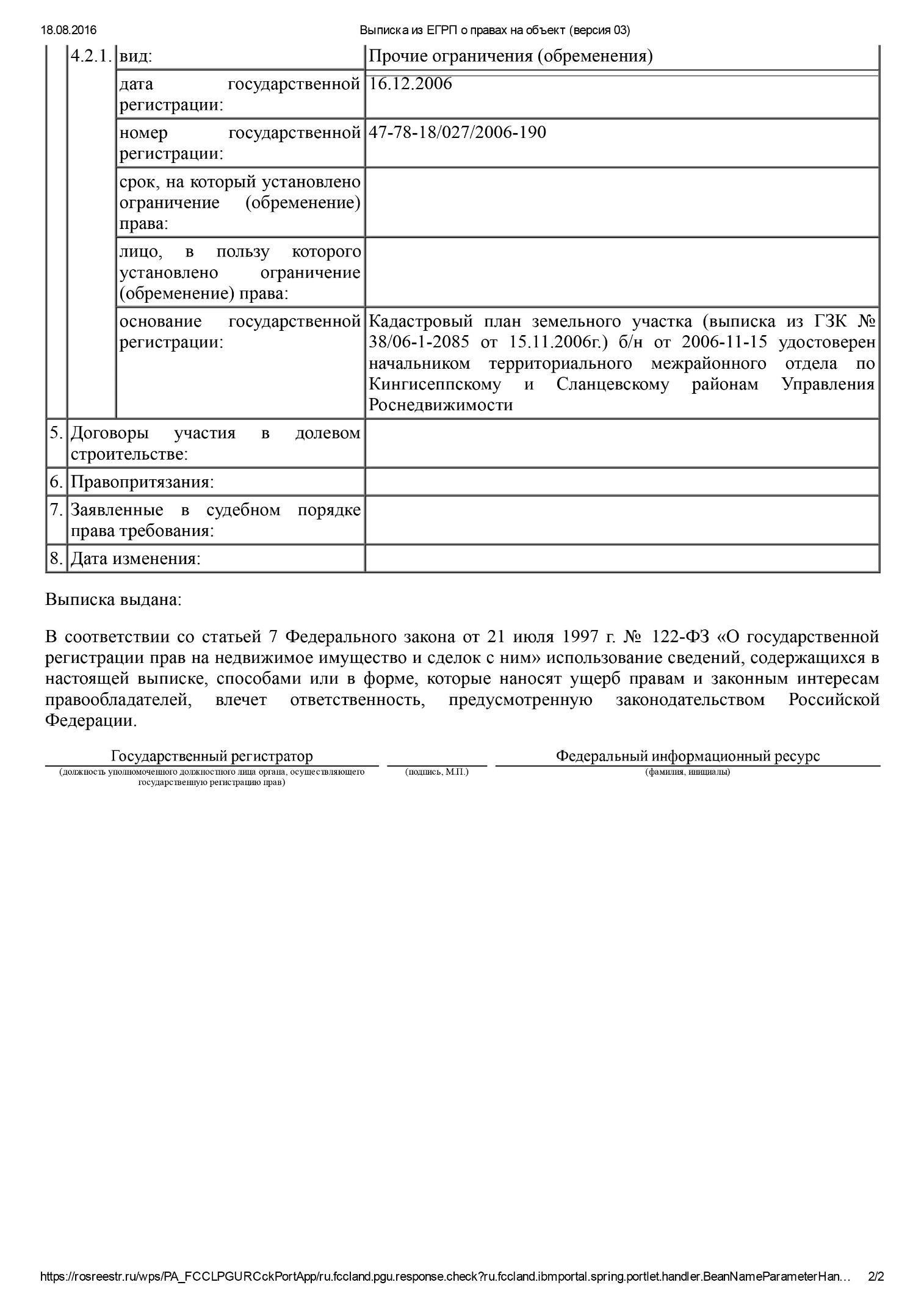 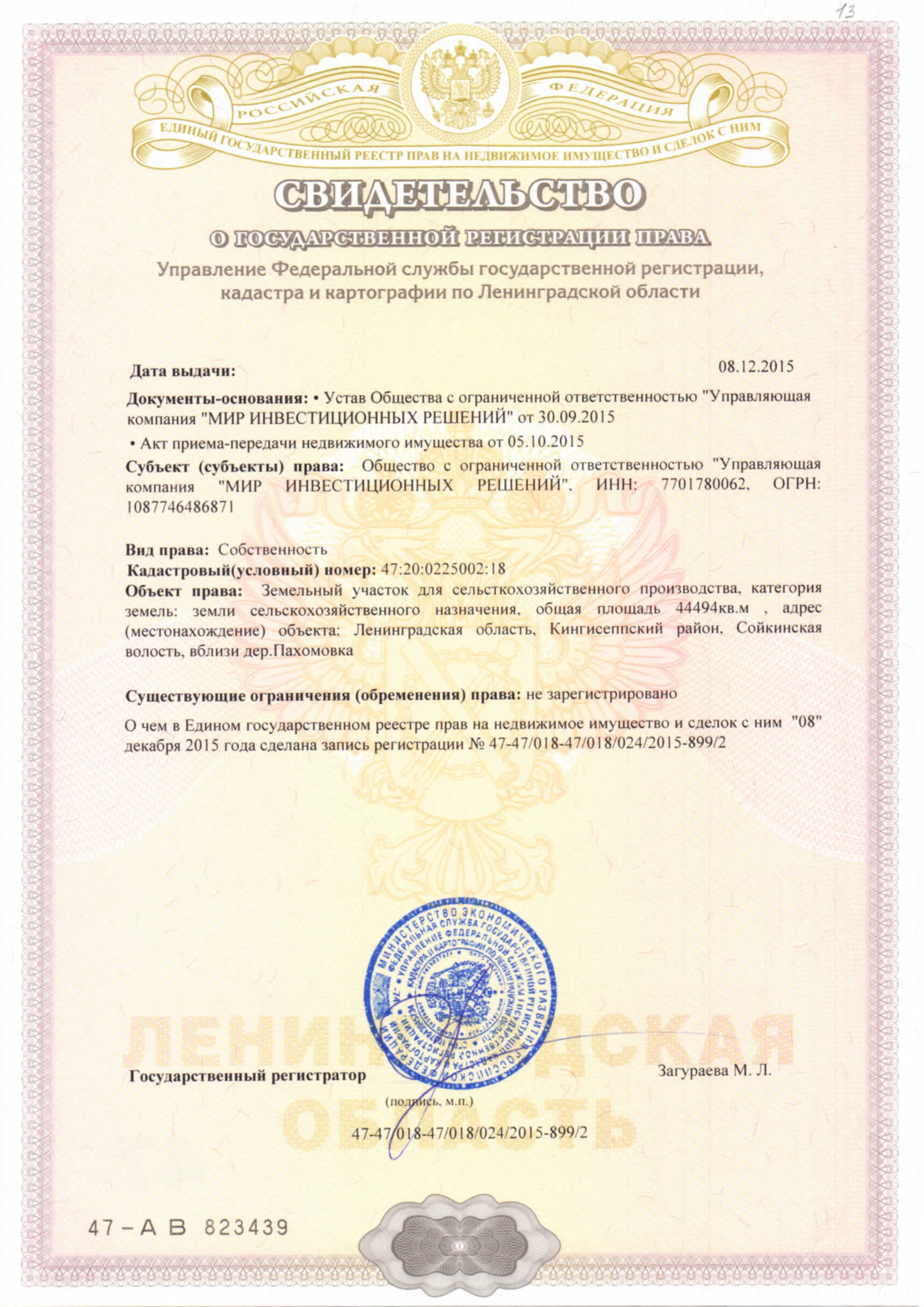 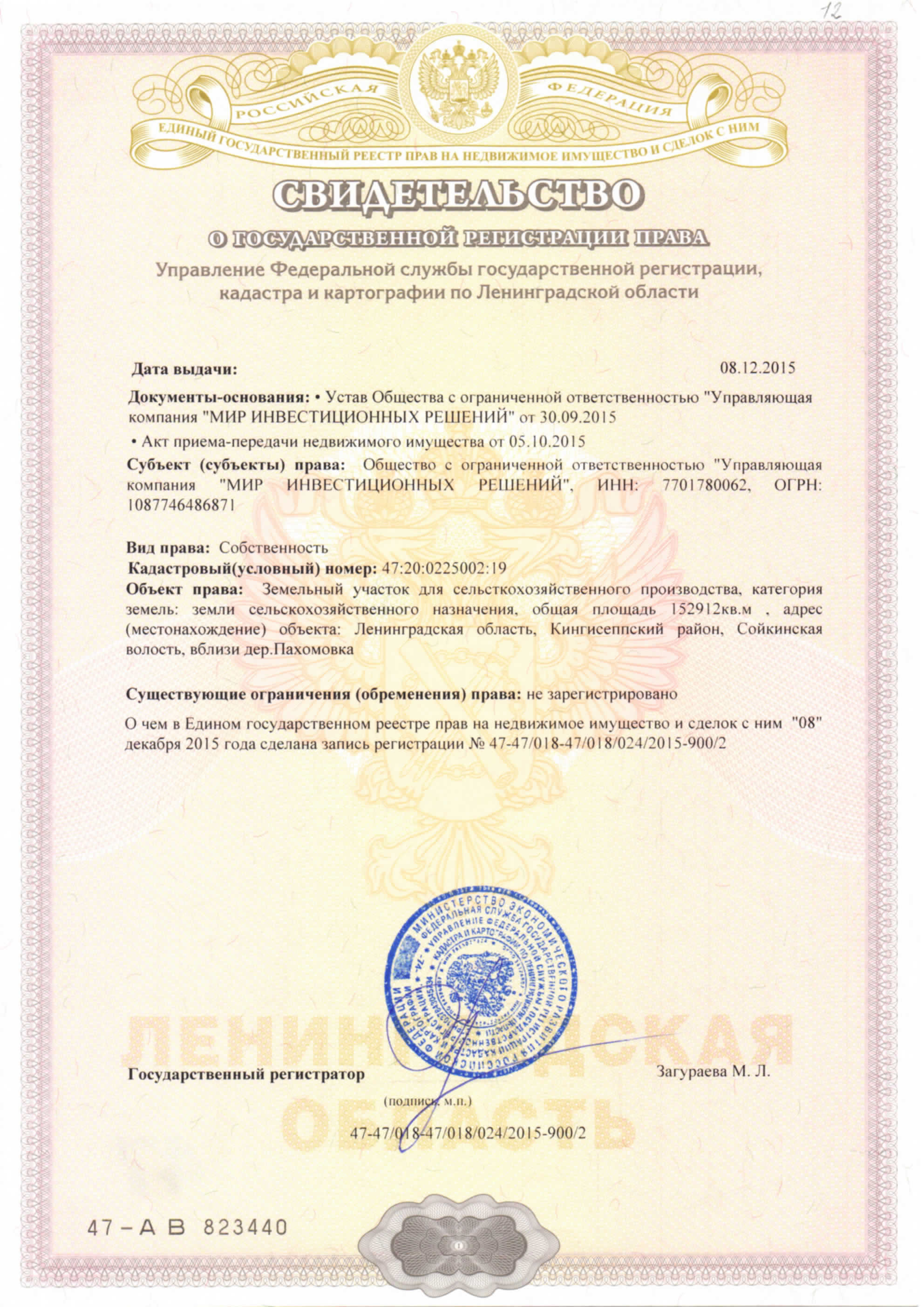 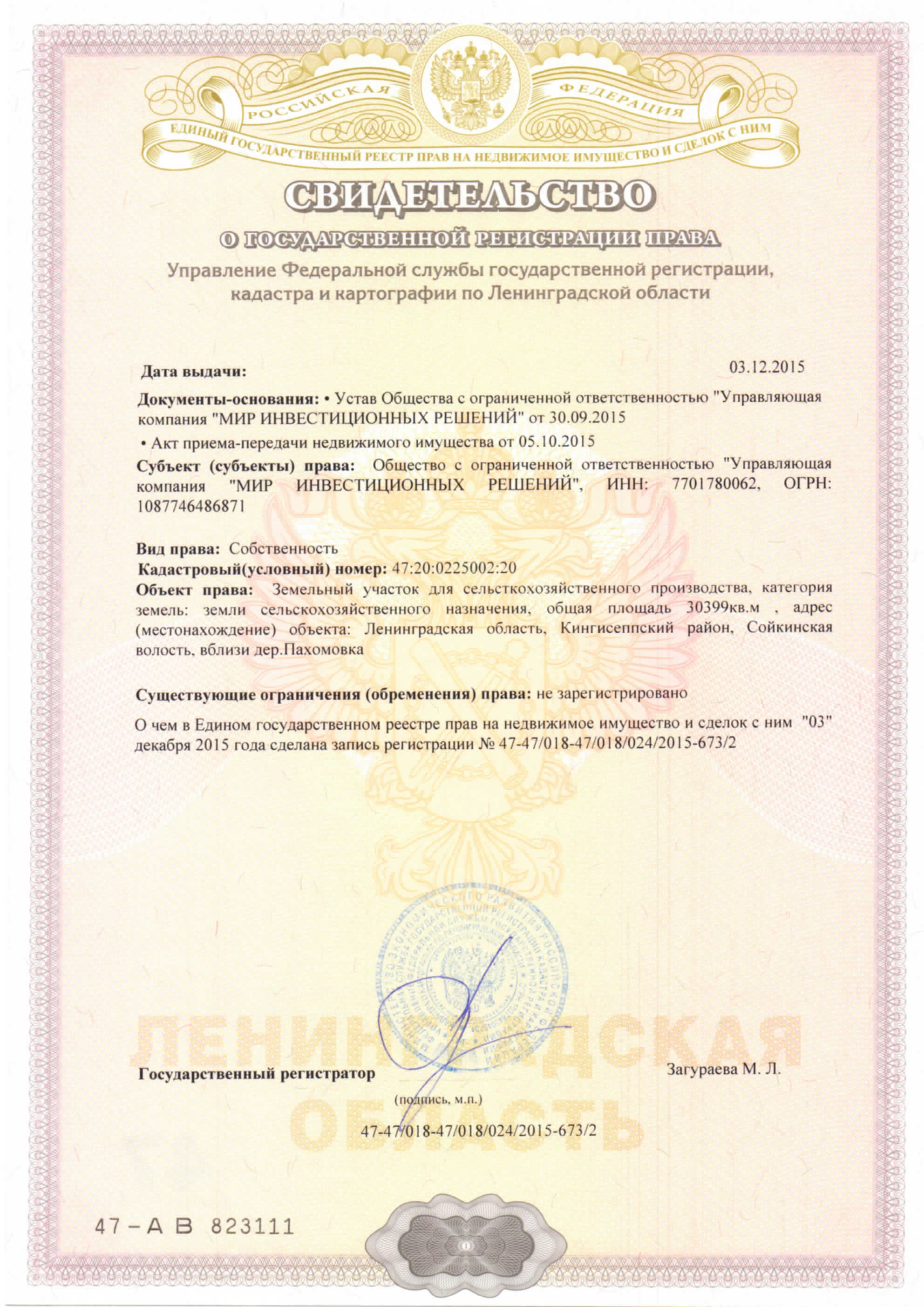 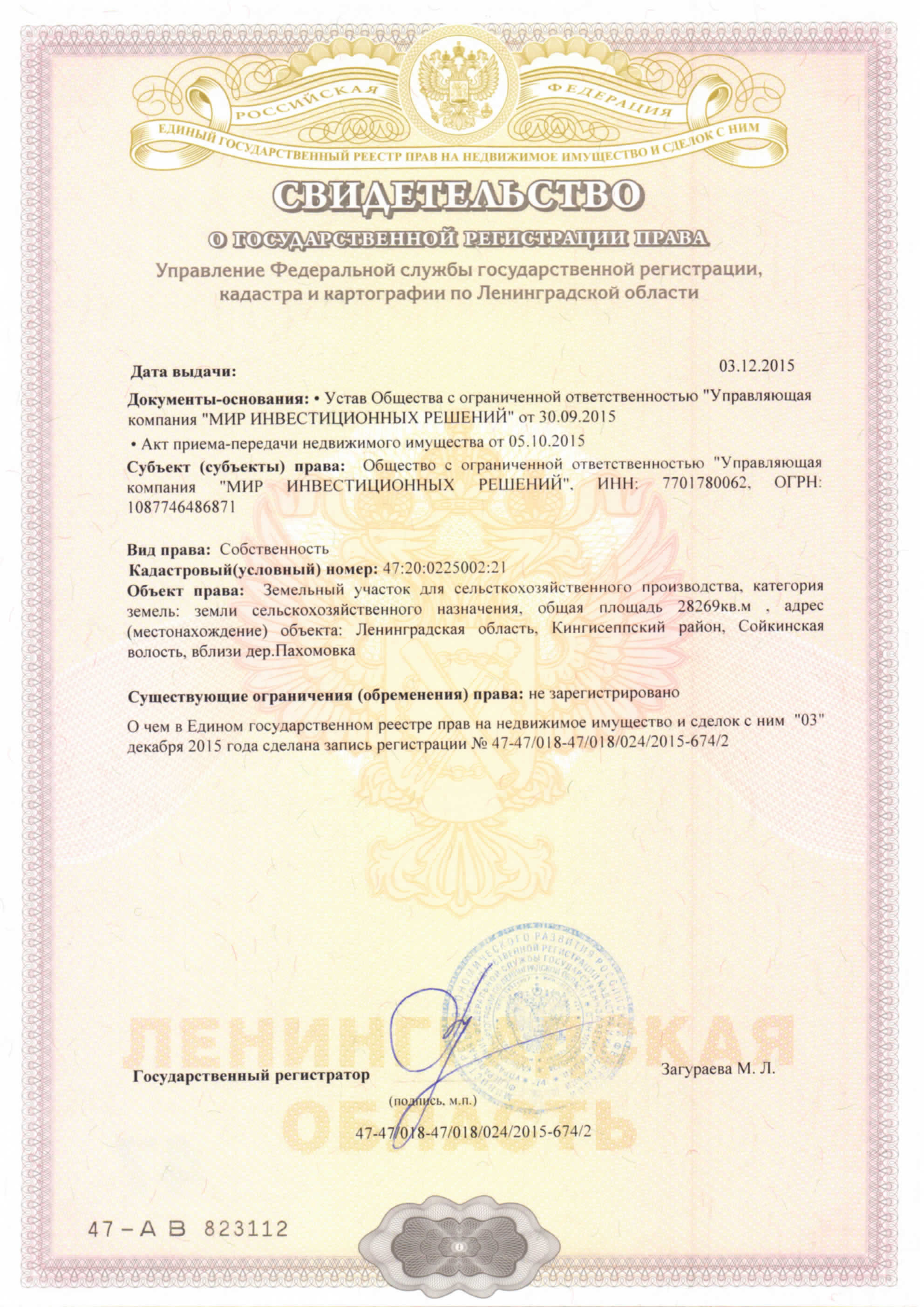 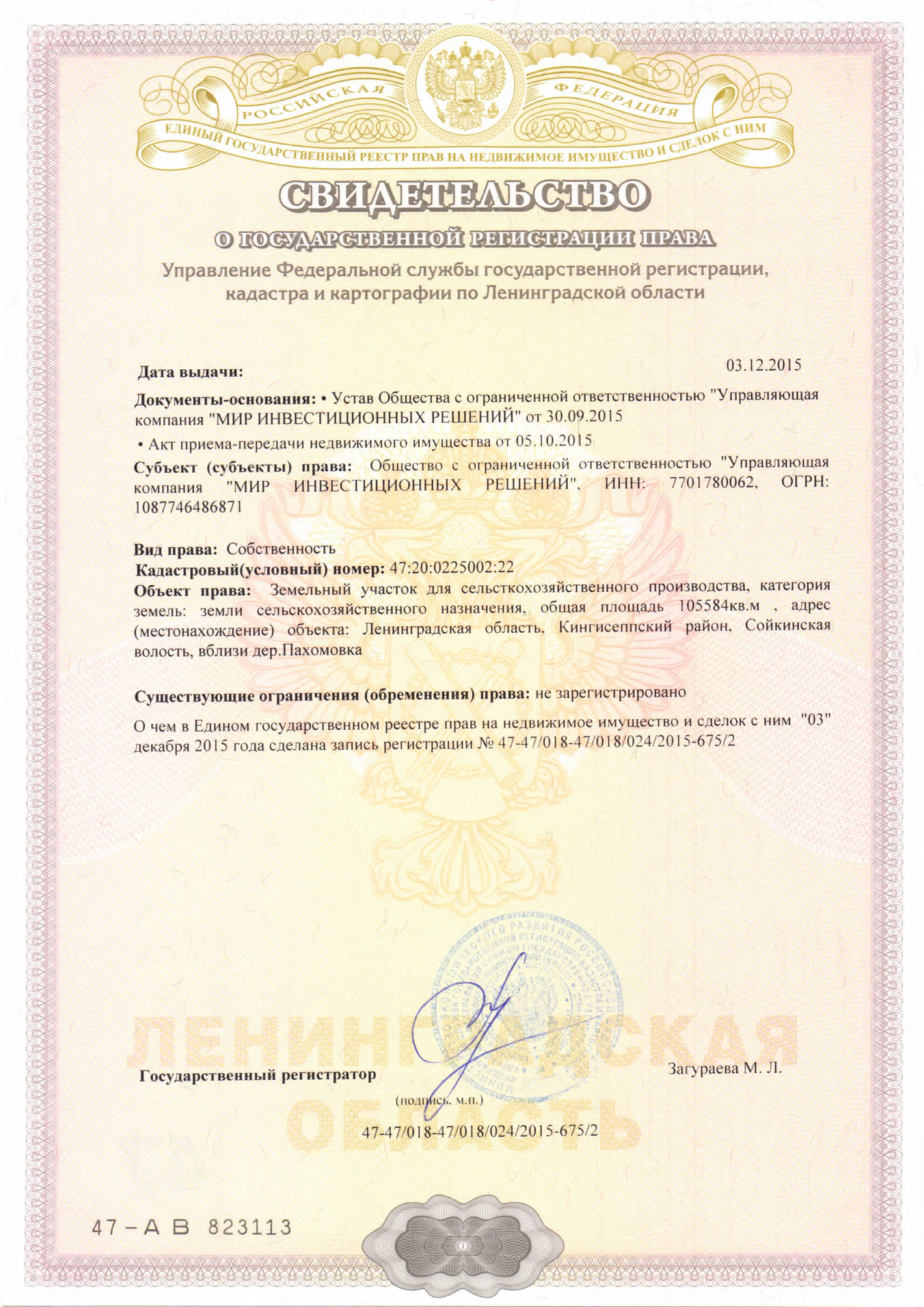 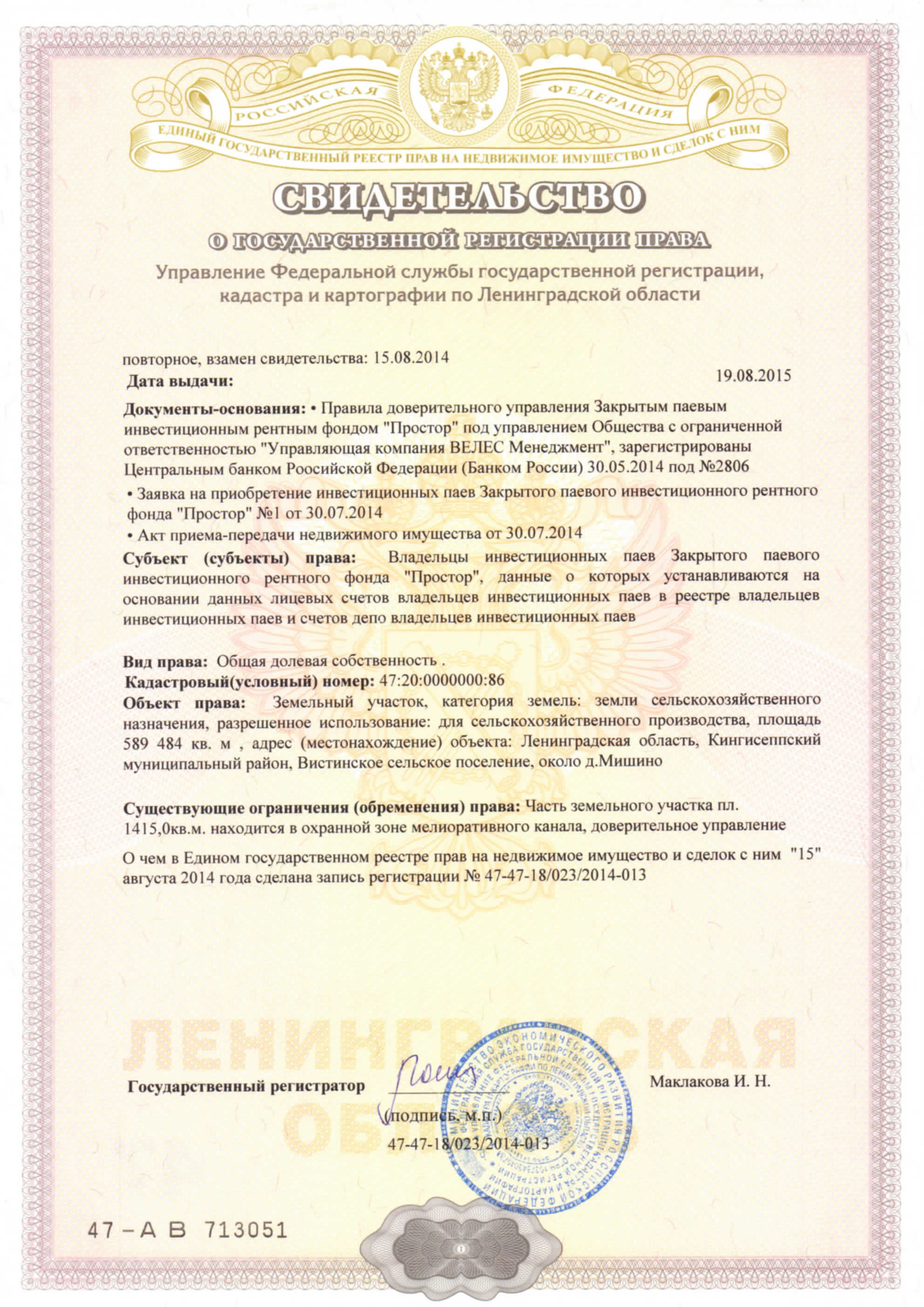 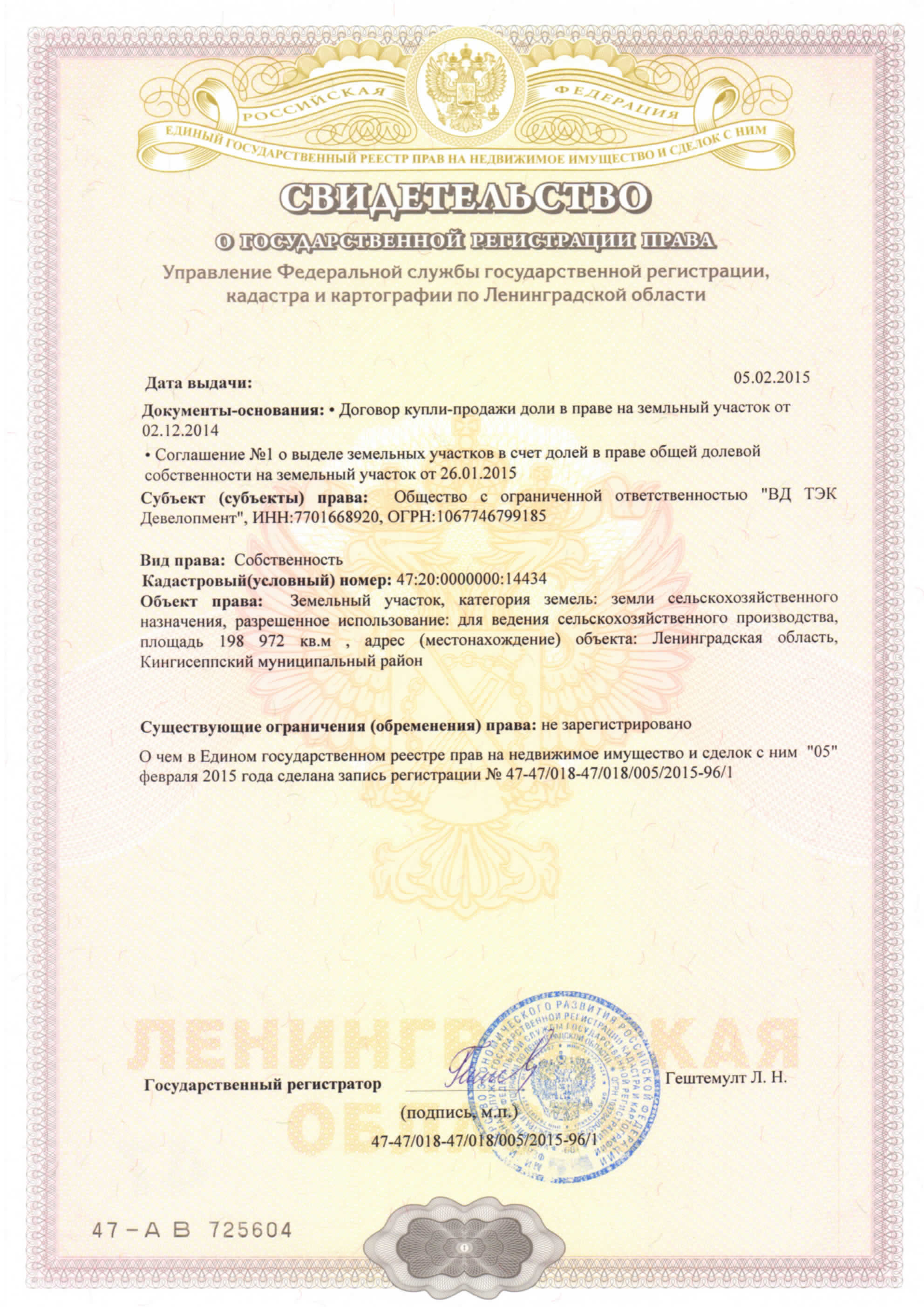 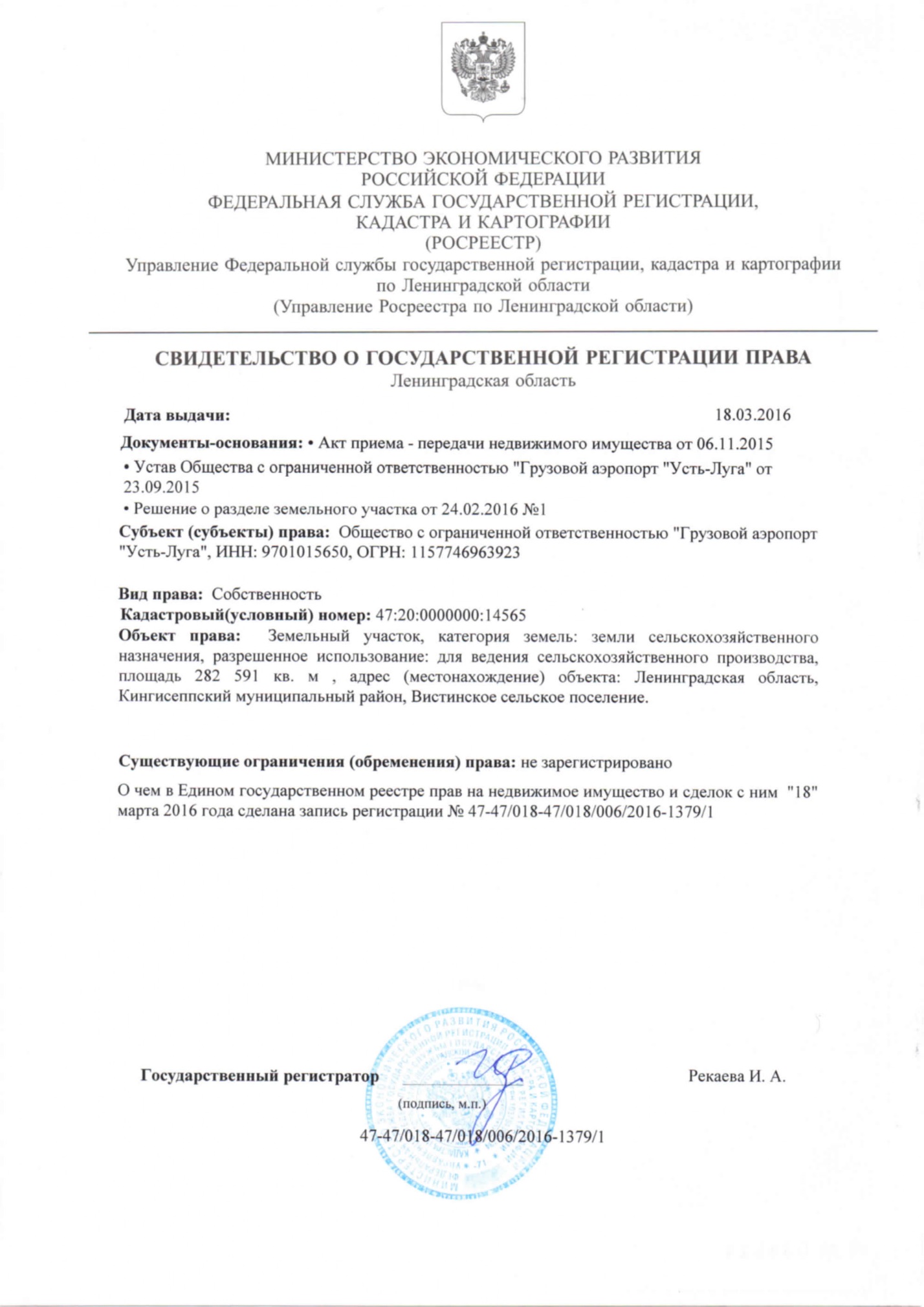 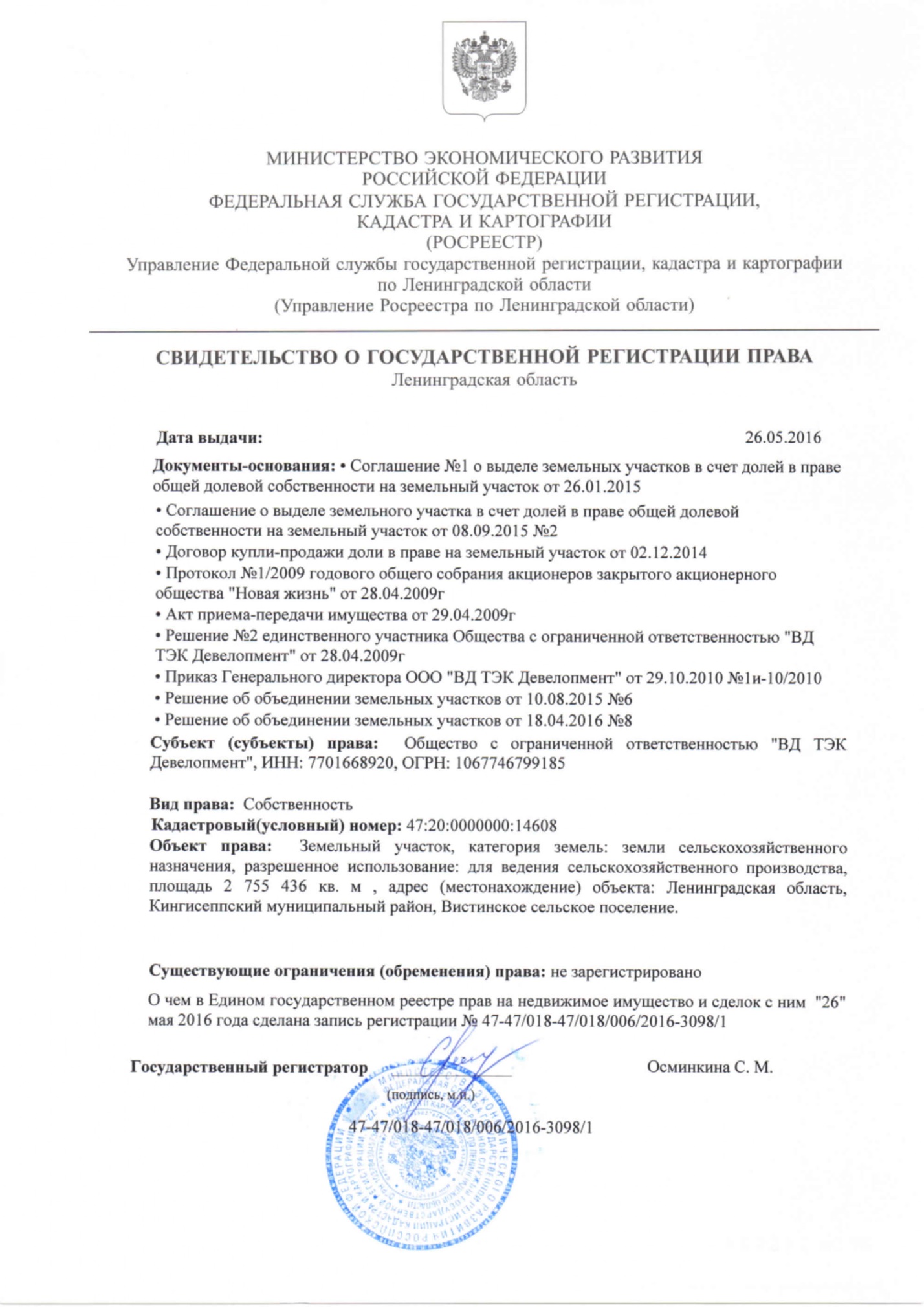 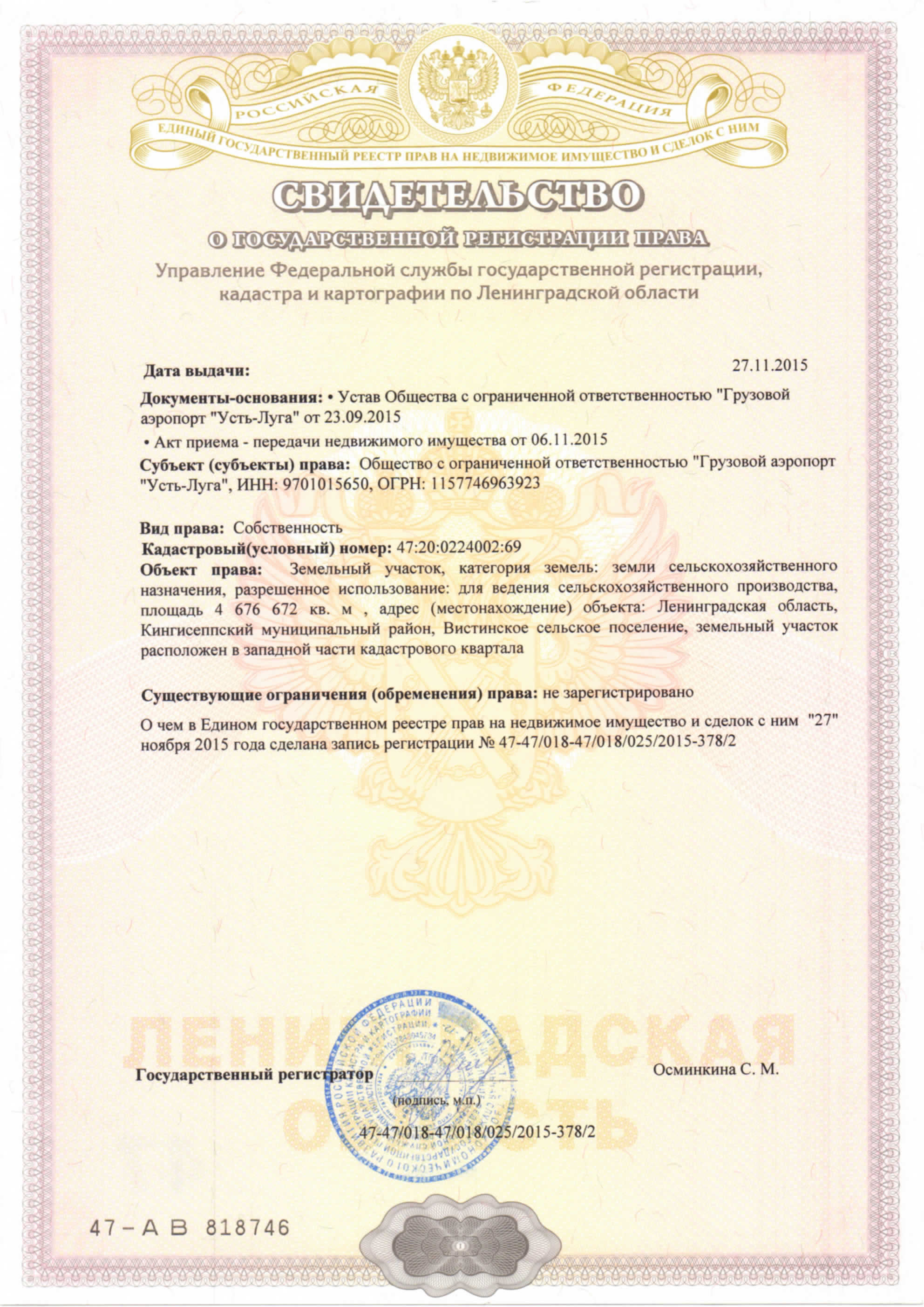 № тома (книги, карты)НаименованиеМасштабТом 1Положение о территориальном планированииПоложение о территориальном планированииКарта функциональных зон поселения1:10000Карта границ населённых пунктов1:10000Карта планируемого размещения объектов местного значения поселения в области развития транспортной инфраструктуры1:10000Карта планируемого размещения объектов местного значения поселения в области развития инженерной инфраструктуры1:10000Том 2Материалы по обоснованию изменений в генеральный планМатериалы по обоснованию изменений в генеральный планКарта современного использования территории1:10000Карта зон с особыми условиями использования территории1:10000Предложения по изменению границы муниципального образования1:50000Том 3Исходно-разрешительная документацияИсходно-разрешительная документация